 БОЙОРОК                                                                                                                 РАСПОРЯЖЕНИЕ16 декабрь 2019 йыл                              №  24                                    16 декабря 2019 годОб утверждении Порядка составления и ведения кассового плана исполнения бюджета сельского поселения Новозирганский сельсовет муниципального района Хайбуллинский район Республики Башкортостан в текущем финансовом году.В целях приведения нормативных правовых актов Администрации сельского поселения Новозирганский сельсовет муниципального района Хайбуллинский район Республики Башкортостан в соответствие с бюджетным законодательством распоряжаюсь:1. Утвердить Порядок составления и ведения кассового плана исполнения бюджета сельского поселения Новозирганский сельсовет  муниципального района Хайбуллинский район Республики Башкортостан в текущем финансовом году.2. Контроль за исполнением настоящего Распоряжения  оставляю за собой.Глава СП Новозирганский МРХайбуллинский район РБ                                                 И.И. СайфуллинПриложение кпостановлениюАдминистрации СП Новозирганский сельсовет МРХайбуллинский районРеспублики Башкортостан                                                                                                                                     от 16.12.2019 г. № 24ПОРЯДОКСОСТАВЛЕНИЯ И ВЕДЕНИЯ КАССОВОГО ПЛАНА ИСПОЛНЕНИИ БЮДЖЕТАСЕЛЬСКОГО ПОСЕЛЕНИЯ НОВОЗИРГАНСКИЙ СЕЛЬСОВЕТ МУНИЦИПАЛЬНОГО РАЙОНА ХАЙБУЛЛИНСКИЙ РАЙОН РЕСПУБЛИКИ БАШКОРТОСТАН В ТЕКУЩЕМ ФИНАНСОВОМ ГОДУI. ОБЩИЕ ПОЛОЖЕНИЯ1. Настоящий Порядок составления и ведения кассового плана исполнения бюджета сельского поселения Новозирганский сельсовет муниципального района Хайбуллинский район Республики Башкортостан в текущем финансовом году (далее - Порядок) разработан в соответствии со статьей 217.1 Бюджетного кодекса Российской Федерации и определяет правила составления и ведения кассового плана исполнения бюджета сельского поселения Новозирганский сельсовет муниципального района Хайбуллинский район Республики Башкортостан.2. Кассовый план исполнения бюджета сельского поселения Новозирганский сельсовет муниципального района Хайбуллинский район Республики Башкортостан (далее - кассовый план) на очередной финансовый год составляется по форме согласно приложению № 4 к настоящему Порядку и утверждается постановлением Администрации сельского поселения Новозирганский сельсовет муниципального района Хайбуллинский район  Республики Башкортостан.3. Составление и ведение кассового плана осуществляется на основании:показателей для кассового плана по кассовым поступлениям доходов бюджета сельского поселения Новозирганский  сельсовет муниципального района Хайбуллинский район Республики Башкортостан, формируемых в порядке, предусмотренном главой II настоящего Порядка;показателей для кассового плана по кассовым выплатам по расходам бюджета сельского поселения Новозирганский сельсовет муниципального района Хайбуллинский район Республики Башкортостан, формируемых в порядке, предусмотренном главой III настоящего Порядка;показателей для кассового плана по кассовым поступлениям и кассовым выплатам по источникам финансирования дефицита бюджета сельского поселения Новозирганский сельсовет муниципального района Хайбуллинский район Республики Башкортостан, формируемых в порядке, предусмотренном главой IV настоящего Порядка;иных необходимых показателей.4. Уточнение и представление показателей для кассового плана осуществляется в порядке, предусмотренном главами II - IV настоящего Порядка.II. ПОРЯДОК СОСТАВЛЕНИЯ, УТОЧНЕНИЯ И ПРЕДСТАВЛЕНИЯПОКАЗАТЕЛЕЙ ДЛЯ КАССОВОГО ПЛАНА ПО КАССОВЫМ ПОСТУПЛЕНИЯМДОХОДОВ БЮДЖЕТА СЕЛЬСКОГО ПОСЕЛЕНИЯ НОВОЗИРГАНСКИЙ  СЕЛЬСОВЕТ МУНИЦИПАЛЬНОГО РАЙОНА  ХАЙБУЛЛИНСКИЙ РАЙОН РЕСПУБЛИКИ БАШКОРТОСТАН5. Показатели для кассового плана по кассовым поступлениям доходов бюджета сельского поселения Новозирганский сельсовет муниципального района Хайбуллинский район Республики Башкортостан формируются на основании сведений о помесячном распределении поступлений доходов в бюджет сельского поселения Новозирганский сельсовет муниципального района Хайбуллинский район Республики Башкортостан (приложение N 1 к настоящему Порядку), полученных от главных администраторов доходов бюджета сельского поселения Новозирганский сельсовет муниципального района Хайбуллинский район Республики Башкортостан. 6. В целях составления кассового плана не позднее 15 декабря отчетного финансового года формируется и представляется помесячное распределение поступлений соответствующих доходов в бюджет сельского поселения Новозирганский сельсовет муниципального района Хайбуллинский район Республики Башкортостан на текущий финансовый год:главными администраторами доходов бюджета сельского поселения Новозирганский сельсовет муниципального района Хайбуллинский район Республики Башкортостан по налоговым и неналоговым доходам, по безвозмездным поступлениям в доход сельского поселения Новозирганский сельсовет бюджета муниципального района Хайбуллинский район Республики Башкортостан в виде субсидий, субвенций и иных межбюджетных трансфертов, имеющих целевое назначение в Администрацию сельского поселения Новозирганский сельсовет муниципального района Хайбуллинский район Республики Башкортостан.7. В целях ведения кассового плана главные администраторы доходов бюджета сельского поселения Новозирганский сельсовет муниципального района Хайбуллинский район Республики Башкортостан  формируют уточненные сведения о помесячном распределении администрируемых ими поступлений соответствующих доходов бюджета сельского поселения Новозирганский сельсовет муниципального района Хайбуллинский район Республики Башкортостан на текущий финансовый год (приложение N 1 к настоящему Порядку).При уточнении сведений о помесячном распределении поступлений доходов в бюджет сельского поселения Новозирганский сельсовет муниципального района Хайбуллинский район Республики Башкортостан на текущий финансовый год указываются фактические кассовые поступления доходов в бюджет сельского поселения Новозирганский сельсовет муниципального района Хайбуллинский район Республики Башкортостан за отчетный период и уточняются соответствующие показатели периода, следующего за текущим месяцем.Уточненные сведения о помесячном распределении поступлений соответствующих доходов в бюджет сельского поселения Новозирганский сельсовет муниципального района Хайбуллинский район Республики Башкортостан на текущий финансовый год представляются в электронном виде и на бумажном носителе (приложение № 1 к настоящему Порядку):главными администраторами доходов бюджета сельского поселения Новозирганский сельсовет муниципального района Хайбуллинский район Республики Башкортостан по налоговым и неналоговым доходам - не реже 1 раза в месяц, не позднее 25 числа текущего месяца, по безвозмездным поступлениям в доход бюджета сельского поселения  Новозирганский сельсовет муниципального района Хайбуллинский район Республики Башкортостан в виде субсидий, субвенций и иных межбюджетных трансфертов, имеющих целевое назначение, в Администрацию сельского поселения  Новозирганский сельсовет муниципального района Хайбуллинский район Республики Башкортостан 1 раз в квартал, не позднее 20 марта, 20 июня и 20 сентября соответственно;В случае отклонения фактических поступлений по видам доходов бюджета сельского поселения Новозирганский сельсовет муниципального района Хайбуллинский район Республики Башкортостан в отчетном периоде от соответствующего показателя прогноза помесячного распределения доходов бюджета на текущий финансовый год, утвержденного в установленном порядке, на величину более чем 15 процентов от указанного показателя, пояснительная записка с отражением причин указанного отклонения ежемесячно в срок до 15 числа месяца, следующего за отчетным периодом, представляется в Администрацию сельского поселения  Новозирганский сельсовет  муниципального района Хайбуллинский район Республики Башкортостан8. Администрация сельского поселения Новозирганский сельсовет муниципального района Хайбуллинский район Республики Башкортостан на основе сведений главных администраторов доходов бюджета сельского поселения Новозирганский сельсовет муниципального района Хайбуллинский район Республики Башкортостан формирует в электронном виде сведения (строки 210 - 220 приложения N 5 к настоящему Порядку):прогноз поступлений доходов в бюджет сельского поселения Новозирганский сельсовет муниципального района Хайбуллинский район Республики Башкортостан на текущий финансовый год с помесячным распределением поступлений в разрезе кодов классификации доходов бюджетов Российской Федерации не позднее 20 декабря отчетного финансового года;уточненный прогноз поступлений доходов в бюджет сельского поселения Новозирганский сельсовет муниципального района Хайбуллинский район Республики Башкортостан на текущий финансовый год с помесячным распределением поступлений в разрезе кодов бюджетной классификации доходов бюджетов Российской Федерации - не позднее 25 марта, 25 июня и 25 сентября соответственно.III. ПОРЯДОК СОСТАВЛЕНИЯ, УТОЧНЕНИЯ И ПРЕДСТАВЛЕНИЯПОКАЗАТЕЛЕЙ ДЛЯ КАССОВОГО ПЛАНА ПО КАССОВЫМ ВЫПЛАТАМ ПОРАСХОДАМ БЮДЖЕТА СЕЛЬСКОГО ПОСЕЛЕНИЯ НОВОЗИРГАНСКИЙ  СЕЛЬСОВЕТ  МУНИЦИПАЛЬНОГО РАЙОНА  ХАЙБУЛЛИНСКИЙ РАЙОН РЕСПУБЛИКИ БАШКОРТОСТАН9. Показатели для кассового плана по кассовым выплатам по расходам бюджета сельского поселения Новозирганский сельсовет муниципального района Хайбуллинский район Республики Башкортостан формируются на основании:сводной бюджетной росписи бюджета сельского поселения Новозирганский сельсовет муниципального района Хайбуллинский район Республики Башкортостан по расходам, лимитов бюджетных обязательств, утвержденных на текущий финансовый год (за исключением показателей по некассовым операциям);прогнозов кассовых выплат по расходам бюджета сельского поселения Новозирганский сельсовет муниципального района Хайбуллинский район Республики Башкортостан на текущий финансовый год с помесячной детализацией (приложение № 2 к настоящему Порядку).10. В целях составления кассового плана:главные распорядители средств бюджета сельского поселения Новозирганский сельсовет муниципального района Хайбуллинский район Республики Башкортостан (далее - главные распорядители), формируют прогноз кассовых выплат по расходам бюджета сельского поселения Новозирганский сельсовет муниципального района Хайбуллинский район Республики Башкортостан на текущий финансовый год с помесячной детализацией (приложение № 2 к настоящему Порядку).Прогнозы кассовых выплат по расходам бюджета сельского поселения Новозирганский сельсовет муниципального района Хайбуллинский район Республики Башкортостан на текущий финансовый год с помесячной детализацией составляется в электронном виде и на бумажном носителе не позднее 3 дней с момента отражения показателей сводной бюджетной росписи бюджета сельского поселения Новозирганский сельсовет муниципального района Хайбуллинский район Республики Башкортостан и лимитов бюджетных обязательств на лицевых счетах главных распорядителей.11. В целях ведения кассового плана:главные распорядители формируют уточненный прогноз кассовых выплат по расходам бюджета сельского поселения Новозирганский сельсовет муниципального района Хайбуллинский район Республики Башкортостан на текущий финансовый год с помесячной детализацией (приложение № 2 к настоящему Порядку).Уточненный прогноз кассовых выплат по расходам бюджета сельского поселения Новозирганский сельсовет муниципального района Хайбуллинский район Республики Башкортостан на текущий финансовый год с помесячной детализацией представляется главными распорядителями, в электронном виде и на бумажном носителе не позднее 20 марта, 20 июня и 20 сентября соответственно.При уточнении указываются фактические кассовые выплаты по расходам бюджета сельского поселения Новозирганский сельсовет муниципального района Хайбуллинский район Республики Башкортостан за отчетный период и уточняются соответствующие показатели периода, следующего за текущим месяцем.12. Администрация сельского поселения  Новозирганский сельсовет муниципального района Хайбуллинский района Республики Башкортостан формирует свод указанных сведений (приложение № 6 к настоящему Порядку).В случае отклонения кассовых выплат по расходам бюджета сельского поселения Новозирганский сельсовет муниципального района Хайбуллинский район Республики Башкортостан в отчетном периоде от соответствующего показателя прогноза кассовых выплат на величину более чем 15 процентов от указанного показателя, соответствующий главный распорядитель составляет  пояснительную записку с отражением причин указанного отклонения ежемесячно не позднее 15 числа месяца, следующего за отчетным периодом.IV. ПОРЯДОК СОСТАВЛЕНИЯ, УТОЧНЕНИЯ И ПРЕДСТАВЛЕНИЯПОКАЗАТЕЛЕЙ ДЛЯ КАССОВОГО ПЛАНА ПО КАССОВЫМ ПОСТУПЛЕНИЯМ ИКАССОВЫМ ВЫПЛАТАМ ПО ИСТОЧНИКАМ ФИНАНСИРОВАНИЯ ДЕФИЦИТАБЮДЖЕТА СЕЛЬСКОГО ПОСЕЛЕНИЯ НОВОЗИРГАНСКИЙ  СЕЛЬСОВЕТ МУНИЦИПАЛЬНОГО РАЙОНА  ХАЙБУЛЛИНСКИЙ РАЙОН РЕСПУБЛИКИ БАШКОРТОСТАН13. Показатели для кассового плана по кассовым поступлениям и кассовым выплатам по источникам финансирования дефицита бюджета сельского поселения Новозирганский сельсовет муниципального района Хайбуллинский район Республики Башкортостан формируются на основании:сводной бюджетной росписи бюджета сельского поселения Новозирганский сельсовет муниципального района Хайбуллинский район Республики Башкортостан по источникам финансирования дефицита бюджета Новозирганский сельсовет муниципального района Хайбуллинский район Республики Башкортостан;прогноза кассовых поступлений и кассовых выплат по источникам финансирования дефицита бюджета сельского поселения Новозирганский сельсовет муниципального района Хайбуллинский район Республики Башкортостан на текущий финансовый год с помесячной детализацией (приложение № 3 к настоящему Порядку);14. Главные администраторы источников финансирования дефицита бюджета сельского поселения Новозирганский сельсовет муниципального района Хайбуллинский район Республики Башкортостан не позднее 15 декабря отчетного финансового года составляют прогноз кассовых поступлений и кассовых выплат по источникам финансирования дефицита бюджета сельского поселения Новозирганский сельсовет муниципального района Хайбуллинский район Республики Башкортостан на текущий финансовый год с помесячной детализацией.15. В целях ведения кассового плана главными администраторами источников финансирования дефицита бюджета сельского поселения Новозирганский сельсовет муниципального района Хайбуллинский район Республики Башкортостан по закрепленным кодам формируется уточненный прогноз кассовых поступлений и кассовых выплат по источникам финансирования дефицита бюджета сельского поселения Новозирганский сельсовет муниципального района Хайбуллинский район Республики Башкортостан на текущий финансовый год с помесячной детализацией. При уточнении указываются фактические кассовые поступления и кассовые выплаты по источникам финансирования дефицита бюджета сельского поселения Новозирганский сельсовет муниципального района Хайбуллинский район Республики Башкортостан за отчетный период и уточняются соответствующие показатели периода, следующего за текущим месяцем.Уточненный прогноз кассовых поступлений и кассовых выплат по источникам финансирования дефицита бюджета сельского поселения Новозирганский сельсовет муниципального района Хайбуллинский район Республики Башкортостан на текущий финансовый год с детализацией по месяцам составляется главными администраторами источников финансирования дефицита бюджета сельского поселения Новозирганский сельсовет муниципального района Хайбуллинский район Республики Башкортостан не позднее 20 марта, 20 июня и 20 сентября соответственно.Администрация сельского поселения Новозирганский сельсовет муниципального района Хайбуллинский район Республики Башкортостан на основе уточненных прогнозов главных администраторов источников финансирования дефицита бюджета сельского поселения Новозирганский сельсовет муниципального района Хайбуллинский район Республики Башкортостан формирует в электронном виде не позднее 25 марта, 25 июня и 25 сентября соответственно уточненный прогноз кассовых поступлений и кассовых выплат по источникам финансирования дефицита бюджета сельского поселения Новозирганский сельсовет муниципального района Хайбуллинский район Республики Башкортостан на текущий финансовый год с помесячной детализацией (приложение № 3 к настоящему Порядку).В случае отклонения кассовых выплат и кассовых поступлений по источникам финансирования дефицита бюджета сельского поселения Новозирганский сельсовет муниципального района Хайбуллинский район Республики Башкортостан в отчетном периоде от соответствующего показателя прогноза на величину более чем 15 процентов, главный администратор источников финансирования дефицита бюджета сельского поселения Новозирганский сельсовет муниципального района Хайбуллинский район Республики Башкортостан составляет пояснительную записку с отражением причин указанного отклонения ежемесячно не позднее 15 числа месяца, следующего за отчетным периодом.V. ПОРЯДОК СВОДА, СОСТАВЛЕНИЯ И ВЕДЕНИЯ КАССОВОГО ПЛАНАИСПОЛНЕНИЯ БЮДЖЕТА СЕЛЬСКОГО ПОСЕЛЕНИЯ НОВОЗИРГАНСКИЙ СЕЛЬСОВЕТ  МУНИЦИПАЛЬНОГО РАЙОНА  ХАЙБУЛЛИНСКИЙ РАЙОН РЕСПУБЛИКИ БАШКОРТОСТАН16. В целях составления и ведения кассового плана на текущий финансовый год с помесячной детализацией Централизованная бухгалтерия муниципального района Хайбуллинский район Республики Башкортостан вносит остаток на едином счете бюджета сельского поселения Новозирганский сельсовет муниципального района Хайбуллинский район Республики Башкортостан на начало финансового года в приложении № 4 к настоящему Порядку.17. Кассовый план на текущий финансовый год с помесячной детализацией составляется Централизованная бухгалтерия  муниципального района Хайбуллинский район Республики Башкортостан (приложение № 4 к настоящему Порядку) не позднее 15 дней с момента отражения показателей сводной бюджетной росписи бюджета сельского поселения Новозирганский сельсовет муниципального района Хайбуллинский район Республики Башкортостан и лимитов бюджетных обязательств на лицевых счетах главных распорядителей.Показатели кассового плана, представляемые главными распорядителями бюджетных средств, главными администраторами доходов бюджета, главными администраторами источников финансирования дефицита бюджета сельского поселения Новозирганский сельсовет муниципального района Хайбуллинский район Республики Башкортостан, подлежат согласованию с отделом финансового управления, курирующим бюджетное планирование муниципального района Хайбуллинский район Республики Башкортостан.При необходимости показатели кассового плана могут дополняться иными необходимыми показателями, не влияющими на общую структуру показателей кассового плана.18. Централизованная бухгалтерия муниципального района Хайбуллинский район вносит уточнения в кассовый план на текущий финансовый год с помесячной детализацией на основании уточненных прогнозов для кассового плана, полученных от главных распорядителей в соответствии с требованиями настоящего ПорядкаПриложение № 3к Порядку составления и ведения кассового плана исполнениябюджета СП Новозирганский сельсовет МР Хайбуллинский район РБв текущем финансовом году«Приложение № 4 к Порядку составления и ведения кассового планаисполнения бюджета СП Новозирганский сельсоветМР Хайбуллинский район РБ»Башкортостан РеспубликаһыныңХәйбулла районы муниципальрайоныныңЯңыЕргәнауыл советыауылбиләмәһехакимиәте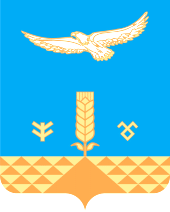 Администрация сельского поселения Новозирганский сельсоветмуниципального районаХайбуллинский районРеспублики БашкортостанПриложение № 1к Порядку составления и ведения кассового плана исполнениябюджета СП Новозирганский сельсовет МР Хайбуллинский район РБв текущем финансовом году СВЕДЕНИЯ ОПриложение № 1к Порядку составления и ведения кассового плана исполнениябюджета СП Новозирганский сельсовет МР Хайбуллинский район РБв текущем финансовом году СВЕДЕНИЯ ОПриложение № 1к Порядку составления и ведения кассового плана исполнениябюджета СП Новозирганский сельсовет МР Хайбуллинский район РБв текущем финансовом году СВЕДЕНИЯ ОПриложение № 1к Порядку составления и ведения кассового плана исполнениябюджета СП Новозирганский сельсовет МР Хайбуллинский район РБв текущем финансовом году СВЕДЕНИЯ ОПриложение № 1к Порядку составления и ведения кассового плана исполнениябюджета СП Новозирганский сельсовет МР Хайбуллинский район РБв текущем финансовом году СВЕДЕНИЯ ОПриложение № 1к Порядку составления и ведения кассового плана исполнениябюджета СП Новозирганский сельсовет МР Хайбуллинский район РБв текущем финансовом году СВЕДЕНИЯ ОПриложение № 1к Порядку составления и ведения кассового плана исполнениябюджета СП Новозирганский сельсовет МР Хайбуллинский район РБв текущем финансовом году СВЕДЕНИЯ ОПриложение № 1к Порядку составления и ведения кассового плана исполнениябюджета СП Новозирганский сельсовет МР Хайбуллинский район РБв текущем финансовом году СВЕДЕНИЯ ОПриложение № 1к Порядку составления и ведения кассового плана исполнениябюджета СП Новозирганский сельсовет МР Хайбуллинский район РБв текущем финансовом году СВЕДЕНИЯ ОПриложение № 1к Порядку составления и ведения кассового плана исполнениябюджета СП Новозирганский сельсовет МР Хайбуллинский район РБв текущем финансовом году СВЕДЕНИЯ ОПриложение № 1к Порядку составления и ведения кассового плана исполнениябюджета СП Новозирганский сельсовет МР Хайбуллинский район РБв текущем финансовом году СВЕДЕНИЯ ОПриложение № 1к Порядку составления и ведения кассового плана исполнениябюджета СП Новозирганский сельсовет МР Хайбуллинский район РБв текущем финансовом году СВЕДЕНИЯ ОПриложение № 1к Порядку составления и ведения кассового плана исполнениябюджета СП Новозирганский сельсовет МР Хайбуллинский район РБв текущем финансовом году СВЕДЕНИЯ ОПриложение № 1к Порядку составления и ведения кассового плана исполнениябюджета СП Новозирганский сельсовет МР Хайбуллинский район РБв текущем финансовом году СВЕДЕНИЯ ОПриложение № 1к Порядку составления и ведения кассового плана исполнениябюджета СП Новозирганский сельсовет МР Хайбуллинский район РБв текущем финансовом году СВЕДЕНИЯ ОПриложение № 1к Порядку составления и ведения кассового плана исполнениябюджета СП Новозирганский сельсовет МР Хайбуллинский район РБв текущем финансовом году СВЕДЕНИЯ ОПриложение № 1к Порядку составления и ведения кассового плана исполнениябюджета СП Новозирганский сельсовет МР Хайбуллинский район РБв текущем финансовом году СВЕДЕНИЯ ОПриложение № 1к Порядку составления и ведения кассового плана исполнениябюджета СП Новозирганский сельсовет МР Хайбуллинский район РБв текущем финансовом году СВЕДЕНИЯ ОПриложение № 1к Порядку составления и ведения кассового плана исполнениябюджета СП Новозирганский сельсовет МР Хайбуллинский район РБв текущем финансовом году СВЕДЕНИЯ ОПОМЕСЯЧНОМ РАСПРЕДЕЛЕНИИ ПОСТУПЛЕНИЙ ДОХОДОВПОМЕСЯЧНОМ РАСПРЕДЕЛЕНИИ ПОСТУПЛЕНИЙ ДОХОДОВПОМЕСЯЧНОМ РАСПРЕДЕЛЕНИИ ПОСТУПЛЕНИЙ ДОХОДОВПОМЕСЯЧНОМ РАСПРЕДЕЛЕНИИ ПОСТУПЛЕНИЙ ДОХОДОВПОМЕСЯЧНОМ РАСПРЕДЕЛЕНИИ ПОСТУПЛЕНИЙ ДОХОДОВПОМЕСЯЧНОМ РАСПРЕДЕЛЕНИИ ПОСТУПЛЕНИЙ ДОХОДОВПОМЕСЯЧНОМ РАСПРЕДЕЛЕНИИ ПОСТУПЛЕНИЙ ДОХОДОВПОМЕСЯЧНОМ РАСПРЕДЕЛЕНИИ ПОСТУПЛЕНИЙ ДОХОДОВПОМЕСЯЧНОМ РАСПРЕДЕЛЕНИИ ПОСТУПЛЕНИЙ ДОХОДОВПОМЕСЯЧНОМ РАСПРЕДЕЛЕНИИ ПОСТУПЛЕНИЙ ДОХОДОВПОМЕСЯЧНОМ РАСПРЕДЕЛЕНИИ ПОСТУПЛЕНИЙ ДОХОДОВПОМЕСЯЧНОМ РАСПРЕДЕЛЕНИИ ПОСТУПЛЕНИЙ ДОХОДОВПОМЕСЯЧНОМ РАСПРЕДЕЛЕНИИ ПОСТУПЛЕНИЙ ДОХОДОВПОМЕСЯЧНОМ РАСПРЕДЕЛЕНИИ ПОСТУПЛЕНИЙ ДОХОДОВПОМЕСЯЧНОМ РАСПРЕДЕЛЕНИИ ПОСТУПЛЕНИЙ ДОХОДОВПОМЕСЯЧНОМ РАСПРЕДЕЛЕНИИ ПОСТУПЛЕНИЙ ДОХОДОВПОМЕСЯЧНОМ РАСПРЕДЕЛЕНИИ ПОСТУПЛЕНИЙ ДОХОДОВПОМЕСЯЧНОМ РАСПРЕДЕЛЕНИИ ПОСТУПЛЕНИЙ ДОХОДОВПОМЕСЯЧНОМ РАСПРЕДЕЛЕНИИ ПОСТУПЛЕНИЙ ДОХОДОВВ БЮДЖЕТ СЕЛЬСКОГО ПОСЕЛЕНИЯ НОВОЗИРГАНСКИЙ СЕЛЬСОВЕТ МУНИЦИПАЛЬНОГО РАЙОНА ХАЙБУЛЛИНСКИЙ РАЙОН РЕСПУБЛИКИ БАШКОРТОСТАН  НА 20_____ ГОД  В БЮДЖЕТ СЕЛЬСКОГО ПОСЕЛЕНИЯ НОВОЗИРГАНСКИЙ СЕЛЬСОВЕТ МУНИЦИПАЛЬНОГО РАЙОНА ХАЙБУЛЛИНСКИЙ РАЙОН РЕСПУБЛИКИ БАШКОРТОСТАН  НА 20_____ ГОД  В БЮДЖЕТ СЕЛЬСКОГО ПОСЕЛЕНИЯ НОВОЗИРГАНСКИЙ СЕЛЬСОВЕТ МУНИЦИПАЛЬНОГО РАЙОНА ХАЙБУЛЛИНСКИЙ РАЙОН РЕСПУБЛИКИ БАШКОРТОСТАН  НА 20_____ ГОД  В БЮДЖЕТ СЕЛЬСКОГО ПОСЕЛЕНИЯ НОВОЗИРГАНСКИЙ СЕЛЬСОВЕТ МУНИЦИПАЛЬНОГО РАЙОНА ХАЙБУЛЛИНСКИЙ РАЙОН РЕСПУБЛИКИ БАШКОРТОСТАН  НА 20_____ ГОД  В БЮДЖЕТ СЕЛЬСКОГО ПОСЕЛЕНИЯ НОВОЗИРГАНСКИЙ СЕЛЬСОВЕТ МУНИЦИПАЛЬНОГО РАЙОНА ХАЙБУЛЛИНСКИЙ РАЙОН РЕСПУБЛИКИ БАШКОРТОСТАН  НА 20_____ ГОД  В БЮДЖЕТ СЕЛЬСКОГО ПОСЕЛЕНИЯ НОВОЗИРГАНСКИЙ СЕЛЬСОВЕТ МУНИЦИПАЛЬНОГО РАЙОНА ХАЙБУЛЛИНСКИЙ РАЙОН РЕСПУБЛИКИ БАШКОРТОСТАН  НА 20_____ ГОД  В БЮДЖЕТ СЕЛЬСКОГО ПОСЕЛЕНИЯ НОВОЗИРГАНСКИЙ СЕЛЬСОВЕТ МУНИЦИПАЛЬНОГО РАЙОНА ХАЙБУЛЛИНСКИЙ РАЙОН РЕСПУБЛИКИ БАШКОРТОСТАН  НА 20_____ ГОД  В БЮДЖЕТ СЕЛЬСКОГО ПОСЕЛЕНИЯ НОВОЗИРГАНСКИЙ СЕЛЬСОВЕТ МУНИЦИПАЛЬНОГО РАЙОНА ХАЙБУЛЛИНСКИЙ РАЙОН РЕСПУБЛИКИ БАШКОРТОСТАН  НА 20_____ ГОД  В БЮДЖЕТ СЕЛЬСКОГО ПОСЕЛЕНИЯ НОВОЗИРГАНСКИЙ СЕЛЬСОВЕТ МУНИЦИПАЛЬНОГО РАЙОНА ХАЙБУЛЛИНСКИЙ РАЙОН РЕСПУБЛИКИ БАШКОРТОСТАН  НА 20_____ ГОД  В БЮДЖЕТ СЕЛЬСКОГО ПОСЕЛЕНИЯ НОВОЗИРГАНСКИЙ СЕЛЬСОВЕТ МУНИЦИПАЛЬНОГО РАЙОНА ХАЙБУЛЛИНСКИЙ РАЙОН РЕСПУБЛИКИ БАШКОРТОСТАН  НА 20_____ ГОД  В БЮДЖЕТ СЕЛЬСКОГО ПОСЕЛЕНИЯ НОВОЗИРГАНСКИЙ СЕЛЬСОВЕТ МУНИЦИПАЛЬНОГО РАЙОНА ХАЙБУЛЛИНСКИЙ РАЙОН РЕСПУБЛИКИ БАШКОРТОСТАН  НА 20_____ ГОД  В БЮДЖЕТ СЕЛЬСКОГО ПОСЕЛЕНИЯ НОВОЗИРГАНСКИЙ СЕЛЬСОВЕТ МУНИЦИПАЛЬНОГО РАЙОНА ХАЙБУЛЛИНСКИЙ РАЙОН РЕСПУБЛИКИ БАШКОРТОСТАН  НА 20_____ ГОД  В БЮДЖЕТ СЕЛЬСКОГО ПОСЕЛЕНИЯ НОВОЗИРГАНСКИЙ СЕЛЬСОВЕТ МУНИЦИПАЛЬНОГО РАЙОНА ХАЙБУЛЛИНСКИЙ РАЙОН РЕСПУБЛИКИ БАШКОРТОСТАН  НА 20_____ ГОД  В БЮДЖЕТ СЕЛЬСКОГО ПОСЕЛЕНИЯ НОВОЗИРГАНСКИЙ СЕЛЬСОВЕТ МУНИЦИПАЛЬНОГО РАЙОНА ХАЙБУЛЛИНСКИЙ РАЙОН РЕСПУБЛИКИ БАШКОРТОСТАН  НА 20_____ ГОД  В БЮДЖЕТ СЕЛЬСКОГО ПОСЕЛЕНИЯ НОВОЗИРГАНСКИЙ СЕЛЬСОВЕТ МУНИЦИПАЛЬНОГО РАЙОНА ХАЙБУЛЛИНСКИЙ РАЙОН РЕСПУБЛИКИ БАШКОРТОСТАН  НА 20_____ ГОД  В БЮДЖЕТ СЕЛЬСКОГО ПОСЕЛЕНИЯ НОВОЗИРГАНСКИЙ СЕЛЬСОВЕТ МУНИЦИПАЛЬНОГО РАЙОНА ХАЙБУЛЛИНСКИЙ РАЙОН РЕСПУБЛИКИ БАШКОРТОСТАН  НА 20_____ ГОД  В БЮДЖЕТ СЕЛЬСКОГО ПОСЕЛЕНИЯ НОВОЗИРГАНСКИЙ СЕЛЬСОВЕТ МУНИЦИПАЛЬНОГО РАЙОНА ХАЙБУЛЛИНСКИЙ РАЙОН РЕСПУБЛИКИ БАШКОРТОСТАН  НА 20_____ ГОД  В БЮДЖЕТ СЕЛЬСКОГО ПОСЕЛЕНИЯ НОВОЗИРГАНСКИЙ СЕЛЬСОВЕТ МУНИЦИПАЛЬНОГО РАЙОНА ХАЙБУЛЛИНСКИЙ РАЙОН РЕСПУБЛИКИ БАШКОРТОСТАН  НА 20_____ ГОД  В БЮДЖЕТ СЕЛЬСКОГО ПОСЕЛЕНИЯ НОВОЗИРГАНСКИЙ СЕЛЬСОВЕТ МУНИЦИПАЛЬНОГО РАЙОНА ХАЙБУЛЛИНСКИЙ РАЙОН РЕСПУБЛИКИ БАШКОРТОСТАН  НА 20_____ ГОД  № ____№ ____КОДЫКОДЫот " _______ "  _________________   20 ___  г.от " _______ "  _________________   20 ___  г.от " _______ "  _________________   20 ___  г.от " _______ "  _________________   20 ___  г.от " _______ "  _________________   20 ___  г.от " _______ "  _________________   20 ___  г.от " _______ "  _________________   20 ___  г.от " _______ "  _________________   20 ___  г.от " _______ "  _________________   20 ___  г.от " _______ "  _________________   20 ___  г.от " _______ "  _________________   20 ___  г.от " _______ "  _________________   20 ___  г.от " _______ "  _________________   20 ___  г.от " _______ "  _________________   20 ___  г.ДатаГлавный администратор доходовГлавный администратор доходовГлавный администратор доходовбюджета сельского поселения Новозирганский сельсовет муниципального района Хайбуллинский район Республики Башкортостанбюджета сельского поселения Новозирганский сельсовет муниципального района Хайбуллинский район Республики Башкортостанбюджета сельского поселения Новозирганский сельсовет муниципального района Хайбуллинский район Республики Башкортостанбюджета сельского поселения Новозирганский сельсовет муниципального района Хайбуллинский район Республики Башкортостанбюджета сельского поселения Новозирганский сельсовет муниципального района Хайбуллинский район Республики Башкортостанбюджета сельского поселения Новозирганский сельсовет муниципального района Хайбуллинский район Республики Башкортостанбюджета сельского поселения Новозирганский сельсовет муниципального района Хайбуллинский район Республики Башкортостанбюджета сельского поселения Новозирганский сельсовет муниципального района Хайбуллинский район Республики Башкортостанпо ППП(соответствующий отраслевой отдел) (соответствующий отраслевой отдел) (соответствующий отраслевой отдел) Единица измерения: руб. Единица измерения: руб. Единица измерения: руб. по ОКЕИ383383Наименование показателяНаименование показателяКод БКянварьфевральмартИтого за                       1 кварталапрельмайиюньИтого за                  1 полугодиеиюльавгустсентябрьИтого за           9 месяцевоктябрьноябрьдекабрьИтого                     за год1123456789101112131415161718ИТОГОИТОГОГлава сельского поселения     ___________              __________________________________________Глава сельского поселения     ___________              __________________________________________Глава сельского поселения     ___________              __________________________________________Глава сельского поселения     ___________              __________________________________________Глава сельского поселения     ___________              __________________________________________Глава сельского поселения     ___________              __________________________________________Глава сельского поселения     ___________              __________________________________________Глава сельского поселения     ___________              __________________________________________Глава сельского поселения     ___________              __________________________________________(Начальник отдела)                       (подпись)                                        (расшифровка подписи)(Начальник отдела)                       (подпись)                                        (расшифровка подписи)(Начальник отдела)                       (подпись)                                        (расшифровка подписи)(Начальник отдела)                       (подпись)                                        (расшифровка подписи)(Начальник отдела)                       (подпись)                                        (расшифровка подписи)(Начальник отдела)                       (подпись)                                        (расшифровка подписи)(Начальник отдела)                       (подпись)                                        (расшифровка подписи)Исполнитель        _____________________      _________________    ________________________    ____________Исполнитель        _____________________      _________________    ________________________    ____________Исполнитель        _____________________      _________________    ________________________    ____________Исполнитель        _____________________      _________________    ________________________    ____________Исполнитель        _____________________      _________________    ________________________    ____________Исполнитель        _____________________      _________________    ________________________    ____________Исполнитель        _____________________      _________________    ________________________    ____________Исполнитель        _____________________      _________________    ________________________    ____________Исполнитель        _____________________      _________________    ________________________    ____________                                        (должность)                      (подпись)                  (расшифровка подписи)            (телефон)                                        (должность)                      (подпись)                  (расшифровка подписи)            (телефон)                                        (должность)                      (подпись)                  (расшифровка подписи)            (телефон)                                        (должность)                      (подпись)                  (расшифровка подписи)            (телефон)                                        (должность)                      (подпись)                  (расшифровка подписи)            (телефон)                                        (должность)                      (подпись)                  (расшифровка подписи)            (телефон)                                        (должность)                      (подпись)                  (расшифровка подписи)            (телефон)                                        (должность)                      (подпись)                  (расшифровка подписи)            (телефон)                                        (должность)                      (подпись)                  (расшифровка подписи)            (телефон)"________"    ________________________  20___  г.»."________"    ________________________  20___  г.»."________"    ________________________  20___  г.»."________"    ________________________  20___  г.».Приложение № 2к Порядку составления и ведения кассового плана исполнениябюджета СП Новозирганский сельсовет МР Хайбуллинский район РБв текущем финансовом годуПриложение № 2к Порядку составления и ведения кассового плана исполнениябюджета СП Новозирганский сельсовет МР Хайбуллинский район РБв текущем финансовом годуПриложение № 2к Порядку составления и ведения кассового плана исполнениябюджета СП Новозирганский сельсовет МР Хайбуллинский район РБв текущем финансовом годуПриложение № 2к Порядку составления и ведения кассового плана исполнениябюджета СП Новозирганский сельсовет МР Хайбуллинский район РБв текущем финансовом годуПриложение № 2к Порядку составления и ведения кассового плана исполнениябюджета СП Новозирганский сельсовет МР Хайбуллинский район РБв текущем финансовом годуПриложение № 2к Порядку составления и ведения кассового плана исполнениябюджета СП Новозирганский сельсовет МР Хайбуллинский район РБв текущем финансовом годуПриложение № 2к Порядку составления и ведения кассового плана исполнениябюджета СП Новозирганский сельсовет МР Хайбуллинский район РБв текущем финансовом годуПриложение № 2к Порядку составления и ведения кассового плана исполнениябюджета СП Новозирганский сельсовет МР Хайбуллинский район РБв текущем финансовом годуПриложение № 2к Порядку составления и ведения кассового плана исполнениябюджета СП Новозирганский сельсовет МР Хайбуллинский район РБв текущем финансовом годуПриложение № 2к Порядку составления и ведения кассового плана исполнениябюджета СП Новозирганский сельсовет МР Хайбуллинский район РБв текущем финансовом годуПриложение № 2к Порядку составления и ведения кассового плана исполнениябюджета СП Новозирганский сельсовет МР Хайбуллинский район РБв текущем финансовом годуПриложение № 2к Порядку составления и ведения кассового плана исполнениябюджета СП Новозирганский сельсовет МР Хайбуллинский район РБв текущем финансовом годуПриложение № 2к Порядку составления и ведения кассового плана исполнениябюджета СП Новозирганский сельсовет МР Хайбуллинский район РБв текущем финансовом годуПриложение № 2к Порядку составления и ведения кассового плана исполнениябюджета СП Новозирганский сельсовет МР Хайбуллинский район РБв текущем финансовом годуПриложение № 2к Порядку составления и ведения кассового плана исполнениябюджета СП Новозирганский сельсовет МР Хайбуллинский район РБв текущем финансовом годуПриложение № 2к Порядку составления и ведения кассового плана исполнениябюджета СП Новозирганский сельсовет МР Хайбуллинский район РБв текущем финансовом годуПриложение № 2к Порядку составления и ведения кассового плана исполнениябюджета СП Новозирганский сельсовет МР Хайбуллинский район РБв текущем финансовом годуПриложение № 2к Порядку составления и ведения кассового плана исполнениябюджета СП Новозирганский сельсовет МР Хайбуллинский район РБв текущем финансовом годуПриложение № 2к Порядку составления и ведения кассового плана исполнениябюджета СП Новозирганский сельсовет МР Хайбуллинский район РБв текущем финансовом годуПриложение № 2к Порядку составления и ведения кассового плана исполнениябюджета СП Новозирганский сельсовет МР Хайбуллинский район РБв текущем финансовом годуПриложение № 2к Порядку составления и ведения кассового плана исполнениябюджета СП Новозирганский сельсовет МР Хайбуллинский район РБв текущем финансовом годуПриложение № 2к Порядку составления и ведения кассового плана исполнениябюджета СП Новозирганский сельсовет МР Хайбуллинский район РБв текущем финансовом годуПриложение № 2к Порядку составления и ведения кассового плана исполнениябюджета СП Новозирганский сельсовет МР Хайбуллинский район РБв текущем финансовом годуПриложение № 2к Порядку составления и ведения кассового плана исполнениябюджета СП Новозирганский сельсовет МР Хайбуллинский район РБв текущем финансовом годуПриложение № 2к Порядку составления и ведения кассового плана исполнениябюджета СП Новозирганский сельсовет МР Хайбуллинский район РБв текущем финансовом годуПриложение № 2к Порядку составления и ведения кассового плана исполнениябюджета СП Новозирганский сельсовет МР Хайбуллинский район РБв текущем финансовом годуПриложение № 2к Порядку составления и ведения кассового плана исполнениябюджета СП Новозирганский сельсовет МР Хайбуллинский район РБв текущем финансовом годуПриложение № 2к Порядку составления и ведения кассового плана исполнениябюджета СП Новозирганский сельсовет МР Хайбуллинский район РБв текущем финансовом годуПриложение № 2к Порядку составления и ведения кассового плана исполнениябюджета СП Новозирганский сельсовет МР Хайбуллинский район РБв текущем финансовом годуПриложение № 2к Порядку составления и ведения кассового плана исполнениябюджета СП Новозирганский сельсовет МР Хайбуллинский район РБв текущем финансовом годуПриложение № 2к Порядку составления и ведения кассового плана исполнениябюджета СП Новозирганский сельсовет МР Хайбуллинский район РБв текущем финансовом годуПриложение № 2к Порядку составления и ведения кассового плана исполнениябюджета СП Новозирганский сельсовет МР Хайбуллинский район РБв текущем финансовом годуПриложение № 2к Порядку составления и ведения кассового плана исполнениябюджета СП Новозирганский сельсовет МР Хайбуллинский район РБв текущем финансовом году                                                                        ПРОГНОЗ КАССОВЫХ ВЫПЛАТ ПО РАСХОДАМ                                                                        ПРОГНОЗ КАССОВЫХ ВЫПЛАТ ПО РАСХОДАМ                                                                        ПРОГНОЗ КАССОВЫХ ВЫПЛАТ ПО РАСХОДАМ                                                                        ПРОГНОЗ КАССОВЫХ ВЫПЛАТ ПО РАСХОДАМ                                                                        ПРОГНОЗ КАССОВЫХ ВЫПЛАТ ПО РАСХОДАМ                                                                        ПРОГНОЗ КАССОВЫХ ВЫПЛАТ ПО РАСХОДАМ                                                                        ПРОГНОЗ КАССОВЫХ ВЫПЛАТ ПО РАСХОДАМ                                                                        ПРОГНОЗ КАССОВЫХ ВЫПЛАТ ПО РАСХОДАМ                                                                        ПРОГНОЗ КАССОВЫХ ВЫПЛАТ ПО РАСХОДАМ                                                                        ПРОГНОЗ КАССОВЫХ ВЫПЛАТ ПО РАСХОДАМ                                                                        ПРОГНОЗ КАССОВЫХ ВЫПЛАТ ПО РАСХОДАМ                                                                        ПРОГНОЗ КАССОВЫХ ВЫПЛАТ ПО РАСХОДАМ                                                                        ПРОГНОЗ КАССОВЫХ ВЫПЛАТ ПО РАСХОДАМ                                                                        ПРОГНОЗ КАССОВЫХ ВЫПЛАТ ПО РАСХОДАМ                                                                        ПРОГНОЗ КАССОВЫХ ВЫПЛАТ ПО РАСХОДАМ                                                                        ПРОГНОЗ КАССОВЫХ ВЫПЛАТ ПО РАСХОДАМ                                                                        ПРОГНОЗ КАССОВЫХ ВЫПЛАТ ПО РАСХОДАМ                                                                        ПРОГНОЗ КАССОВЫХ ВЫПЛАТ ПО РАСХОДАМ                                                                        ПРОГНОЗ КАССОВЫХ ВЫПЛАТ ПО РАСХОДАМ                                                                        ПРОГНОЗ КАССОВЫХ ВЫПЛАТ ПО РАСХОДАМ                                                                        ПРОГНОЗ КАССОВЫХ ВЫПЛАТ ПО РАСХОДАМ                                                                        ПРОГНОЗ КАССОВЫХ ВЫПЛАТ ПО РАСХОДАМ                                                                        ПРОГНОЗ КАССОВЫХ ВЫПЛАТ ПО РАСХОДАМ                                                                        ПРОГНОЗ КАССОВЫХ ВЫПЛАТ ПО РАСХОДАМ                                                                        ПРОГНОЗ КАССОВЫХ ВЫПЛАТ ПО РАСХОДАМ                                                                        ПРОГНОЗ КАССОВЫХ ВЫПЛАТ ПО РАСХОДАМ                                                                        ПРОГНОЗ КАССОВЫХ ВЫПЛАТ ПО РАСХОДАМ                                                                        ПРОГНОЗ КАССОВЫХ ВЫПЛАТ ПО РАСХОДАМ                                                                        ПРОГНОЗ КАССОВЫХ ВЫПЛАТ ПО РАСХОДАМ                                                                        ПРОГНОЗ КАССОВЫХ ВЫПЛАТ ПО РАСХОДАМ                                                                        ПРОГНОЗ КАССОВЫХ ВЫПЛАТ ПО РАСХОДАМ                                                                        ПРОГНОЗ КАССОВЫХ ВЫПЛАТ ПО РАСХОДАМ                                                                        ПРОГНОЗ КАССОВЫХ ВЫПЛАТ ПО РАСХОДАМ                                                                        ПРОГНОЗ КАССОВЫХ ВЫПЛАТ ПО РАСХОДАМ                                                                        ПРОГНОЗ КАССОВЫХ ВЫПЛАТ ПО РАСХОДАМ                                                                        ПРОГНОЗ КАССОВЫХ ВЫПЛАТ ПО РАСХОДАМ                                                                        ПРОГНОЗ КАССОВЫХ ВЫПЛАТ ПО РАСХОДАМ                                                                        ПРОГНОЗ КАССОВЫХ ВЫПЛАТ ПО РАСХОДАМ                                                                        ПРОГНОЗ КАССОВЫХ ВЫПЛАТ ПО РАСХОДАМ                                                                        ПРОГНОЗ КАССОВЫХ ВЫПЛАТ ПО РАСХОДАМ                                                                        ПРОГНОЗ КАССОВЫХ ВЫПЛАТ ПО РАСХОДАМ                                                                        ПРОГНОЗ КАССОВЫХ ВЫПЛАТ ПО РАСХОДАМ                                                                        ПРОГНОЗ КАССОВЫХ ВЫПЛАТ ПО РАСХОДАМ                                                                        ПРОГНОЗ КАССОВЫХ ВЫПЛАТ ПО РАСХОДАМ                                                                        ПРОГНОЗ КАССОВЫХ ВЫПЛАТ ПО РАСХОДАМ                                                                        ПРОГНОЗ КАССОВЫХ ВЫПЛАТ ПО РАСХОДАМ                                                                        ПРОГНОЗ КАССОВЫХ ВЫПЛАТ ПО РАСХОДАМ                                                                        ПРОГНОЗ КАССОВЫХ ВЫПЛАТ ПО РАСХОДАМ                                                                        ПРОГНОЗ КАССОВЫХ ВЫПЛАТ ПО РАСХОДАМ                                                                        ПРОГНОЗ КАССОВЫХ ВЫПЛАТ ПО РАСХОДАМ                                                                        ПРОГНОЗ КАССОВЫХ ВЫПЛАТ ПО РАСХОДАМ                                                                        ПРОГНОЗ КАССОВЫХ ВЫПЛАТ ПО РАСХОДАМ                                                                        ПРОГНОЗ КАССОВЫХ ВЫПЛАТ ПО РАСХОДАМ                                                                        ПРОГНОЗ КАССОВЫХ ВЫПЛАТ ПО РАСХОДАМ                                                                        ПРОГНОЗ КАССОВЫХ ВЫПЛАТ ПО РАСХОДАМ                                                                        ПРОГНОЗ КАССОВЫХ ВЫПЛАТ ПО РАСХОДАМ                                                                        ПРОГНОЗ КАССОВЫХ ВЫПЛАТ ПО РАСХОДАМ                                                                        ПРОГНОЗ КАССОВЫХ ВЫПЛАТ ПО РАСХОДАМ                                                                        ПРОГНОЗ КАССОВЫХ ВЫПЛАТ ПО РАСХОДАМ                                                                        ПРОГНОЗ КАССОВЫХ ВЫПЛАТ ПО РАСХОДАМ                                                                        ПРОГНОЗ КАССОВЫХ ВЫПЛАТ ПО РАСХОДАМ                                                                        ПРОГНОЗ КАССОВЫХ ВЫПЛАТ ПО РАСХОДАМ                                                                        ПРОГНОЗ КАССОВЫХ ВЫПЛАТ ПО РАСХОДАМ                                                                        ПРОГНОЗ КАССОВЫХ ВЫПЛАТ ПО РАСХОДАМ                                                                        ПРОГНОЗ КАССОВЫХ ВЫПЛАТ ПО РАСХОДАМ                                                                        ПРОГНОЗ КАССОВЫХ ВЫПЛАТ ПО РАСХОДАМ                                                                        ПРОГНОЗ КАССОВЫХ ВЫПЛАТ ПО РАСХОДАМ                                                                        ПРОГНОЗ КАССОВЫХ ВЫПЛАТ ПО РАСХОДАМ                                                                        ПРОГНОЗ КАССОВЫХ ВЫПЛАТ ПО РАСХОДАМ                                                                        ПРОГНОЗ КАССОВЫХ ВЫПЛАТ ПО РАСХОДАМ                                                                        ПРОГНОЗ КАССОВЫХ ВЫПЛАТ ПО РАСХОДАМ                                                                        ПРОГНОЗ КАССОВЫХ ВЫПЛАТ ПО РАСХОДАМ                                                                        ПРОГНОЗ КАССОВЫХ ВЫПЛАТ ПО РАСХОДАМ                                                                        ПРОГНОЗ КАССОВЫХ ВЫПЛАТ ПО РАСХОДАМ                                                                        ПРОГНОЗ КАССОВЫХ ВЫПЛАТ ПО РАСХОДАМ                                                                        ПРОГНОЗ КАССОВЫХ ВЫПЛАТ ПО РАСХОДАМ                                                                        ПРОГНОЗ КАССОВЫХ ВЫПЛАТ ПО РАСХОДАМ                                                                        ПРОГНОЗ КАССОВЫХ ВЫПЛАТ ПО РАСХОДАМ                                                                        ПРОГНОЗ КАССОВЫХ ВЫПЛАТ ПО РАСХОДАМ                                                                        ПРОГНОЗ КАССОВЫХ ВЫПЛАТ ПО РАСХОДАМ                                                                        ПРОГНОЗ КАССОВЫХ ВЫПЛАТ ПО РАСХОДАМ                                                                        ПРОГНОЗ КАССОВЫХ ВЫПЛАТ ПО РАСХОДАМ                                                                        ПРОГНОЗ КАССОВЫХ ВЫПЛАТ ПО РАСХОДАМ                                                                        ПРОГНОЗ КАССОВЫХ ВЫПЛАТ ПО РАСХОДАМ                                                                        ПРОГНОЗ КАССОВЫХ ВЫПЛАТ ПО РАСХОДАМ                                                                        ПРОГНОЗ КАССОВЫХ ВЫПЛАТ ПО РАСХОДАМ                                                                        ПРОГНОЗ КАССОВЫХ ВЫПЛАТ ПО РАСХОДАМ                                                                        ПРОГНОЗ КАССОВЫХ ВЫПЛАТ ПО РАСХОДАМ                                                                        ПРОГНОЗ КАССОВЫХ ВЫПЛАТ ПО РАСХОДАМ                                                                        ПРОГНОЗ КАССОВЫХ ВЫПЛАТ ПО РАСХОДАМ                                                                        ПРОГНОЗ КАССОВЫХ ВЫПЛАТ ПО РАСХОДАМ                                                                        ПРОГНОЗ КАССОВЫХ ВЫПЛАТ ПО РАСХОДАМ                                                                        ПРОГНОЗ КАССОВЫХ ВЫПЛАТ ПО РАСХОДАМ                                                                        ПРОГНОЗ КАССОВЫХ ВЫПЛАТ ПО РАСХОДАМ                                                                        ПРОГНОЗ КАССОВЫХ ВЫПЛАТ ПО РАСХОДАМ                                                                        ПРОГНОЗ КАССОВЫХ ВЫПЛАТ ПО РАСХОДАМ                                                                        ПРОГНОЗ КАССОВЫХ ВЫПЛАТ ПО РАСХОДАМ                                                                        ПРОГНОЗ КАССОВЫХ ВЫПЛАТ ПО РАСХОДАМБЮДЖЕТА СЕЛЬСКОГО ПОСЕЛЕНИЯ НОВОЗИРГАНСКИЙ СЕЛЬСОВЕТ МУНИЦИПАЛЬНОГО РАЙОНА ХАЙБУЛЛИНСКИЙ РАЙОН РЕСПУБЛИКИ БАШКОРТОСТАНБЮДЖЕТА СЕЛЬСКОГО ПОСЕЛЕНИЯ НОВОЗИРГАНСКИЙ СЕЛЬСОВЕТ МУНИЦИПАЛЬНОГО РАЙОНА ХАЙБУЛЛИНСКИЙ РАЙОН РЕСПУБЛИКИ БАШКОРТОСТАНБЮДЖЕТА СЕЛЬСКОГО ПОСЕЛЕНИЯ НОВОЗИРГАНСКИЙ СЕЛЬСОВЕТ МУНИЦИПАЛЬНОГО РАЙОНА ХАЙБУЛЛИНСКИЙ РАЙОН РЕСПУБЛИКИ БАШКОРТОСТАНБЮДЖЕТА СЕЛЬСКОГО ПОСЕЛЕНИЯ НОВОЗИРГАНСКИЙ СЕЛЬСОВЕТ МУНИЦИПАЛЬНОГО РАЙОНА ХАЙБУЛЛИНСКИЙ РАЙОН РЕСПУБЛИКИ БАШКОРТОСТАНБЮДЖЕТА СЕЛЬСКОГО ПОСЕЛЕНИЯ НОВОЗИРГАНСКИЙ СЕЛЬСОВЕТ МУНИЦИПАЛЬНОГО РАЙОНА ХАЙБУЛЛИНСКИЙ РАЙОН РЕСПУБЛИКИ БАШКОРТОСТАНБЮДЖЕТА СЕЛЬСКОГО ПОСЕЛЕНИЯ НОВОЗИРГАНСКИЙ СЕЛЬСОВЕТ МУНИЦИПАЛЬНОГО РАЙОНА ХАЙБУЛЛИНСКИЙ РАЙОН РЕСПУБЛИКИ БАШКОРТОСТАНБЮДЖЕТА СЕЛЬСКОГО ПОСЕЛЕНИЯ НОВОЗИРГАНСКИЙ СЕЛЬСОВЕТ МУНИЦИПАЛЬНОГО РАЙОНА ХАЙБУЛЛИНСКИЙ РАЙОН РЕСПУБЛИКИ БАШКОРТОСТАНБЮДЖЕТА СЕЛЬСКОГО ПОСЕЛЕНИЯ НОВОЗИРГАНСКИЙ СЕЛЬСОВЕТ МУНИЦИПАЛЬНОГО РАЙОНА ХАЙБУЛЛИНСКИЙ РАЙОН РЕСПУБЛИКИ БАШКОРТОСТАНБЮДЖЕТА СЕЛЬСКОГО ПОСЕЛЕНИЯ НОВОЗИРГАНСКИЙ СЕЛЬСОВЕТ МУНИЦИПАЛЬНОГО РАЙОНА ХАЙБУЛЛИНСКИЙ РАЙОН РЕСПУБЛИКИ БАШКОРТОСТАНБЮДЖЕТА СЕЛЬСКОГО ПОСЕЛЕНИЯ НОВОЗИРГАНСКИЙ СЕЛЬСОВЕТ МУНИЦИПАЛЬНОГО РАЙОНА ХАЙБУЛЛИНСКИЙ РАЙОН РЕСПУБЛИКИ БАШКОРТОСТАНБЮДЖЕТА СЕЛЬСКОГО ПОСЕЛЕНИЯ НОВОЗИРГАНСКИЙ СЕЛЬСОВЕТ МУНИЦИПАЛЬНОГО РАЙОНА ХАЙБУЛЛИНСКИЙ РАЙОН РЕСПУБЛИКИ БАШКОРТОСТАНБЮДЖЕТА СЕЛЬСКОГО ПОСЕЛЕНИЯ НОВОЗИРГАНСКИЙ СЕЛЬСОВЕТ МУНИЦИПАЛЬНОГО РАЙОНА ХАЙБУЛЛИНСКИЙ РАЙОН РЕСПУБЛИКИ БАШКОРТОСТАНБЮДЖЕТА СЕЛЬСКОГО ПОСЕЛЕНИЯ НОВОЗИРГАНСКИЙ СЕЛЬСОВЕТ МУНИЦИПАЛЬНОГО РАЙОНА ХАЙБУЛЛИНСКИЙ РАЙОН РЕСПУБЛИКИ БАШКОРТОСТАНБЮДЖЕТА СЕЛЬСКОГО ПОСЕЛЕНИЯ НОВОЗИРГАНСКИЙ СЕЛЬСОВЕТ МУНИЦИПАЛЬНОГО РАЙОНА ХАЙБУЛЛИНСКИЙ РАЙОН РЕСПУБЛИКИ БАШКОРТОСТАНБЮДЖЕТА СЕЛЬСКОГО ПОСЕЛЕНИЯ НОВОЗИРГАНСКИЙ СЕЛЬСОВЕТ МУНИЦИПАЛЬНОГО РАЙОНА ХАЙБУЛЛИНСКИЙ РАЙОН РЕСПУБЛИКИ БАШКОРТОСТАНБЮДЖЕТА СЕЛЬСКОГО ПОСЕЛЕНИЯ НОВОЗИРГАНСКИЙ СЕЛЬСОВЕТ МУНИЦИПАЛЬНОГО РАЙОНА ХАЙБУЛЛИНСКИЙ РАЙОН РЕСПУБЛИКИ БАШКОРТОСТАНБЮДЖЕТА СЕЛЬСКОГО ПОСЕЛЕНИЯ НОВОЗИРГАНСКИЙ СЕЛЬСОВЕТ МУНИЦИПАЛЬНОГО РАЙОНА ХАЙБУЛЛИНСКИЙ РАЙОН РЕСПУБЛИКИ БАШКОРТОСТАНБЮДЖЕТА СЕЛЬСКОГО ПОСЕЛЕНИЯ НОВОЗИРГАНСКИЙ СЕЛЬСОВЕТ МУНИЦИПАЛЬНОГО РАЙОНА ХАЙБУЛЛИНСКИЙ РАЙОН РЕСПУБЛИКИ БАШКОРТОСТАНБЮДЖЕТА СЕЛЬСКОГО ПОСЕЛЕНИЯ НОВОЗИРГАНСКИЙ СЕЛЬСОВЕТ МУНИЦИПАЛЬНОГО РАЙОНА ХАЙБУЛЛИНСКИЙ РАЙОН РЕСПУБЛИКИ БАШКОРТОСТАНБЮДЖЕТА СЕЛЬСКОГО ПОСЕЛЕНИЯ НОВОЗИРГАНСКИЙ СЕЛЬСОВЕТ МУНИЦИПАЛЬНОГО РАЙОНА ХАЙБУЛЛИНСКИЙ РАЙОН РЕСПУБЛИКИ БАШКОРТОСТАНБЮДЖЕТА СЕЛЬСКОГО ПОСЕЛЕНИЯ НОВОЗИРГАНСКИЙ СЕЛЬСОВЕТ МУНИЦИПАЛЬНОГО РАЙОНА ХАЙБУЛЛИНСКИЙ РАЙОН РЕСПУБЛИКИ БАШКОРТОСТАНБЮДЖЕТА СЕЛЬСКОГО ПОСЕЛЕНИЯ НОВОЗИРГАНСКИЙ СЕЛЬСОВЕТ МУНИЦИПАЛЬНОГО РАЙОНА ХАЙБУЛЛИНСКИЙ РАЙОН РЕСПУБЛИКИ БАШКОРТОСТАНБЮДЖЕТА СЕЛЬСКОГО ПОСЕЛЕНИЯ НОВОЗИРГАНСКИЙ СЕЛЬСОВЕТ МУНИЦИПАЛЬНОГО РАЙОНА ХАЙБУЛЛИНСКИЙ РАЙОН РЕСПУБЛИКИ БАШКОРТОСТАНБЮДЖЕТА СЕЛЬСКОГО ПОСЕЛЕНИЯ НОВОЗИРГАНСКИЙ СЕЛЬСОВЕТ МУНИЦИПАЛЬНОГО РАЙОНА ХАЙБУЛЛИНСКИЙ РАЙОН РЕСПУБЛИКИ БАШКОРТОСТАНБЮДЖЕТА СЕЛЬСКОГО ПОСЕЛЕНИЯ НОВОЗИРГАНСКИЙ СЕЛЬСОВЕТ МУНИЦИПАЛЬНОГО РАЙОНА ХАЙБУЛЛИНСКИЙ РАЙОН РЕСПУБЛИКИ БАШКОРТОСТАНБЮДЖЕТА СЕЛЬСКОГО ПОСЕЛЕНИЯ НОВОЗИРГАНСКИЙ СЕЛЬСОВЕТ МУНИЦИПАЛЬНОГО РАЙОНА ХАЙБУЛЛИНСКИЙ РАЙОН РЕСПУБЛИКИ БАШКОРТОСТАНБЮДЖЕТА СЕЛЬСКОГО ПОСЕЛЕНИЯ НОВОЗИРГАНСКИЙ СЕЛЬСОВЕТ МУНИЦИПАЛЬНОГО РАЙОНА ХАЙБУЛЛИНСКИЙ РАЙОН РЕСПУБЛИКИ БАШКОРТОСТАНБЮДЖЕТА СЕЛЬСКОГО ПОСЕЛЕНИЯ НОВОЗИРГАНСКИЙ СЕЛЬСОВЕТ МУНИЦИПАЛЬНОГО РАЙОНА ХАЙБУЛЛИНСКИЙ РАЙОН РЕСПУБЛИКИ БАШКОРТОСТАНБЮДЖЕТА СЕЛЬСКОГО ПОСЕЛЕНИЯ НОВОЗИРГАНСКИЙ СЕЛЬСОВЕТ МУНИЦИПАЛЬНОГО РАЙОНА ХАЙБУЛЛИНСКИЙ РАЙОН РЕСПУБЛИКИ БАШКОРТОСТАНБЮДЖЕТА СЕЛЬСКОГО ПОСЕЛЕНИЯ НОВОЗИРГАНСКИЙ СЕЛЬСОВЕТ МУНИЦИПАЛЬНОГО РАЙОНА ХАЙБУЛЛИНСКИЙ РАЙОН РЕСПУБЛИКИ БАШКОРТОСТАНБЮДЖЕТА СЕЛЬСКОГО ПОСЕЛЕНИЯ НОВОЗИРГАНСКИЙ СЕЛЬСОВЕТ МУНИЦИПАЛЬНОГО РАЙОНА ХАЙБУЛЛИНСКИЙ РАЙОН РЕСПУБЛИКИ БАШКОРТОСТАНБЮДЖЕТА СЕЛЬСКОГО ПОСЕЛЕНИЯ НОВОЗИРГАНСКИЙ СЕЛЬСОВЕТ МУНИЦИПАЛЬНОГО РАЙОНА ХАЙБУЛЛИНСКИЙ РАЙОН РЕСПУБЛИКИ БАШКОРТОСТАНБЮДЖЕТА СЕЛЬСКОГО ПОСЕЛЕНИЯ НОВОЗИРГАНСКИЙ СЕЛЬСОВЕТ МУНИЦИПАЛЬНОГО РАЙОНА ХАЙБУЛЛИНСКИЙ РАЙОН РЕСПУБЛИКИ БАШКОРТОСТАНБЮДЖЕТА СЕЛЬСКОГО ПОСЕЛЕНИЯ НОВОЗИРГАНСКИЙ СЕЛЬСОВЕТ МУНИЦИПАЛЬНОГО РАЙОНА ХАЙБУЛЛИНСКИЙ РАЙОН РЕСПУБЛИКИ БАШКОРТОСТАНБЮДЖЕТА СЕЛЬСКОГО ПОСЕЛЕНИЯ НОВОЗИРГАНСКИЙ СЕЛЬСОВЕТ МУНИЦИПАЛЬНОГО РАЙОНА ХАЙБУЛЛИНСКИЙ РАЙОН РЕСПУБЛИКИ БАШКОРТОСТАНБЮДЖЕТА СЕЛЬСКОГО ПОСЕЛЕНИЯ НОВОЗИРГАНСКИЙ СЕЛЬСОВЕТ МУНИЦИПАЛЬНОГО РАЙОНА ХАЙБУЛЛИНСКИЙ РАЙОН РЕСПУБЛИКИ БАШКОРТОСТАНБЮДЖЕТА СЕЛЬСКОГО ПОСЕЛЕНИЯ НОВОЗИРГАНСКИЙ СЕЛЬСОВЕТ МУНИЦИПАЛЬНОГО РАЙОНА ХАЙБУЛЛИНСКИЙ РАЙОН РЕСПУБЛИКИ БАШКОРТОСТАНБЮДЖЕТА СЕЛЬСКОГО ПОСЕЛЕНИЯ НОВОЗИРГАНСКИЙ СЕЛЬСОВЕТ МУНИЦИПАЛЬНОГО РАЙОНА ХАЙБУЛЛИНСКИЙ РАЙОН РЕСПУБЛИКИ БАШКОРТОСТАНБЮДЖЕТА СЕЛЬСКОГО ПОСЕЛЕНИЯ НОВОЗИРГАНСКИЙ СЕЛЬСОВЕТ МУНИЦИПАЛЬНОГО РАЙОНА ХАЙБУЛЛИНСКИЙ РАЙОН РЕСПУБЛИКИ БАШКОРТОСТАНБЮДЖЕТА СЕЛЬСКОГО ПОСЕЛЕНИЯ НОВОЗИРГАНСКИЙ СЕЛЬСОВЕТ МУНИЦИПАЛЬНОГО РАЙОНА ХАЙБУЛЛИНСКИЙ РАЙОН РЕСПУБЛИКИ БАШКОРТОСТАНБЮДЖЕТА СЕЛЬСКОГО ПОСЕЛЕНИЯ НОВОЗИРГАНСКИЙ СЕЛЬСОВЕТ МУНИЦИПАЛЬНОГО РАЙОНА ХАЙБУЛЛИНСКИЙ РАЙОН РЕСПУБЛИКИ БАШКОРТОСТАНБЮДЖЕТА СЕЛЬСКОГО ПОСЕЛЕНИЯ НОВОЗИРГАНСКИЙ СЕЛЬСОВЕТ МУНИЦИПАЛЬНОГО РАЙОНА ХАЙБУЛЛИНСКИЙ РАЙОН РЕСПУБЛИКИ БАШКОРТОСТАНБЮДЖЕТА СЕЛЬСКОГО ПОСЕЛЕНИЯ НОВОЗИРГАНСКИЙ СЕЛЬСОВЕТ МУНИЦИПАЛЬНОГО РАЙОНА ХАЙБУЛЛИНСКИЙ РАЙОН РЕСПУБЛИКИ БАШКОРТОСТАНБЮДЖЕТА СЕЛЬСКОГО ПОСЕЛЕНИЯ НОВОЗИРГАНСКИЙ СЕЛЬСОВЕТ МУНИЦИПАЛЬНОГО РАЙОНА ХАЙБУЛЛИНСКИЙ РАЙОН РЕСПУБЛИКИ БАШКОРТОСТАНБЮДЖЕТА СЕЛЬСКОГО ПОСЕЛЕНИЯ НОВОЗИРГАНСКИЙ СЕЛЬСОВЕТ МУНИЦИПАЛЬНОГО РАЙОНА ХАЙБУЛЛИНСКИЙ РАЙОН РЕСПУБЛИКИ БАШКОРТОСТАНБЮДЖЕТА СЕЛЬСКОГО ПОСЕЛЕНИЯ НОВОЗИРГАНСКИЙ СЕЛЬСОВЕТ МУНИЦИПАЛЬНОГО РАЙОНА ХАЙБУЛЛИНСКИЙ РАЙОН РЕСПУБЛИКИ БАШКОРТОСТАНБЮДЖЕТА СЕЛЬСКОГО ПОСЕЛЕНИЯ НОВОЗИРГАНСКИЙ СЕЛЬСОВЕТ МУНИЦИПАЛЬНОГО РАЙОНА ХАЙБУЛЛИНСКИЙ РАЙОН РЕСПУБЛИКИ БАШКОРТОСТАНБЮДЖЕТА СЕЛЬСКОГО ПОСЕЛЕНИЯ НОВОЗИРГАНСКИЙ СЕЛЬСОВЕТ МУНИЦИПАЛЬНОГО РАЙОНА ХАЙБУЛЛИНСКИЙ РАЙОН РЕСПУБЛИКИ БАШКОРТОСТАНБЮДЖЕТА СЕЛЬСКОГО ПОСЕЛЕНИЯ НОВОЗИРГАНСКИЙ СЕЛЬСОВЕТ МУНИЦИПАЛЬНОГО РАЙОНА ХАЙБУЛЛИНСКИЙ РАЙОН РЕСПУБЛИКИ БАШКОРТОСТАНБЮДЖЕТА СЕЛЬСКОГО ПОСЕЛЕНИЯ НОВОЗИРГАНСКИЙ СЕЛЬСОВЕТ МУНИЦИПАЛЬНОГО РАЙОНА ХАЙБУЛЛИНСКИЙ РАЙОН РЕСПУБЛИКИ БАШКОРТОСТАНБЮДЖЕТА СЕЛЬСКОГО ПОСЕЛЕНИЯ НОВОЗИРГАНСКИЙ СЕЛЬСОВЕТ МУНИЦИПАЛЬНОГО РАЙОНА ХАЙБУЛЛИНСКИЙ РАЙОН РЕСПУБЛИКИ БАШКОРТОСТАНБЮДЖЕТА СЕЛЬСКОГО ПОСЕЛЕНИЯ НОВОЗИРГАНСКИЙ СЕЛЬСОВЕТ МУНИЦИПАЛЬНОГО РАЙОНА ХАЙБУЛЛИНСКИЙ РАЙОН РЕСПУБЛИКИ БАШКОРТОСТАНБЮДЖЕТА СЕЛЬСКОГО ПОСЕЛЕНИЯ НОВОЗИРГАНСКИЙ СЕЛЬСОВЕТ МУНИЦИПАЛЬНОГО РАЙОНА ХАЙБУЛЛИНСКИЙ РАЙОН РЕСПУБЛИКИ БАШКОРТОСТАНБЮДЖЕТА СЕЛЬСКОГО ПОСЕЛЕНИЯ НОВОЗИРГАНСКИЙ СЕЛЬСОВЕТ МУНИЦИПАЛЬНОГО РАЙОНА ХАЙБУЛЛИНСКИЙ РАЙОН РЕСПУБЛИКИ БАШКОРТОСТАНБЮДЖЕТА СЕЛЬСКОГО ПОСЕЛЕНИЯ НОВОЗИРГАНСКИЙ СЕЛЬСОВЕТ МУНИЦИПАЛЬНОГО РАЙОНА ХАЙБУЛЛИНСКИЙ РАЙОН РЕСПУБЛИКИ БАШКОРТОСТАНБЮДЖЕТА СЕЛЬСКОГО ПОСЕЛЕНИЯ НОВОЗИРГАНСКИЙ СЕЛЬСОВЕТ МУНИЦИПАЛЬНОГО РАЙОНА ХАЙБУЛЛИНСКИЙ РАЙОН РЕСПУБЛИКИ БАШКОРТОСТАНБЮДЖЕТА СЕЛЬСКОГО ПОСЕЛЕНИЯ НОВОЗИРГАНСКИЙ СЕЛЬСОВЕТ МУНИЦИПАЛЬНОГО РАЙОНА ХАЙБУЛЛИНСКИЙ РАЙОН РЕСПУБЛИКИ БАШКОРТОСТАНБЮДЖЕТА СЕЛЬСКОГО ПОСЕЛЕНИЯ НОВОЗИРГАНСКИЙ СЕЛЬСОВЕТ МУНИЦИПАЛЬНОГО РАЙОНА ХАЙБУЛЛИНСКИЙ РАЙОН РЕСПУБЛИКИ БАШКОРТОСТАНБЮДЖЕТА СЕЛЬСКОГО ПОСЕЛЕНИЯ НОВОЗИРГАНСКИЙ СЕЛЬСОВЕТ МУНИЦИПАЛЬНОГО РАЙОНА ХАЙБУЛЛИНСКИЙ РАЙОН РЕСПУБЛИКИ БАШКОРТОСТАНБЮДЖЕТА СЕЛЬСКОГО ПОСЕЛЕНИЯ НОВОЗИРГАНСКИЙ СЕЛЬСОВЕТ МУНИЦИПАЛЬНОГО РАЙОНА ХАЙБУЛЛИНСКИЙ РАЙОН РЕСПУБЛИКИ БАШКОРТОСТАНБЮДЖЕТА СЕЛЬСКОГО ПОСЕЛЕНИЯ НОВОЗИРГАНСКИЙ СЕЛЬСОВЕТ МУНИЦИПАЛЬНОГО РАЙОНА ХАЙБУЛЛИНСКИЙ РАЙОН РЕСПУБЛИКИ БАШКОРТОСТАНБЮДЖЕТА СЕЛЬСКОГО ПОСЕЛЕНИЯ НОВОЗИРГАНСКИЙ СЕЛЬСОВЕТ МУНИЦИПАЛЬНОГО РАЙОНА ХАЙБУЛЛИНСКИЙ РАЙОН РЕСПУБЛИКИ БАШКОРТОСТАНБЮДЖЕТА СЕЛЬСКОГО ПОСЕЛЕНИЯ НОВОЗИРГАНСКИЙ СЕЛЬСОВЕТ МУНИЦИПАЛЬНОГО РАЙОНА ХАЙБУЛЛИНСКИЙ РАЙОН РЕСПУБЛИКИ БАШКОРТОСТАНБЮДЖЕТА СЕЛЬСКОГО ПОСЕЛЕНИЯ НОВОЗИРГАНСКИЙ СЕЛЬСОВЕТ МУНИЦИПАЛЬНОГО РАЙОНА ХАЙБУЛЛИНСКИЙ РАЙОН РЕСПУБЛИКИ БАШКОРТОСТАНБЮДЖЕТА СЕЛЬСКОГО ПОСЕЛЕНИЯ НОВОЗИРГАНСКИЙ СЕЛЬСОВЕТ МУНИЦИПАЛЬНОГО РАЙОНА ХАЙБУЛЛИНСКИЙ РАЙОН РЕСПУБЛИКИ БАШКОРТОСТАНБЮДЖЕТА СЕЛЬСКОГО ПОСЕЛЕНИЯ НОВОЗИРГАНСКИЙ СЕЛЬСОВЕТ МУНИЦИПАЛЬНОГО РАЙОНА ХАЙБУЛЛИНСКИЙ РАЙОН РЕСПУБЛИКИ БАШКОРТОСТАНБЮДЖЕТА СЕЛЬСКОГО ПОСЕЛЕНИЯ НОВОЗИРГАНСКИЙ СЕЛЬСОВЕТ МУНИЦИПАЛЬНОГО РАЙОНА ХАЙБУЛЛИНСКИЙ РАЙОН РЕСПУБЛИКИ БАШКОРТОСТАНБЮДЖЕТА СЕЛЬСКОГО ПОСЕЛЕНИЯ НОВОЗИРГАНСКИЙ СЕЛЬСОВЕТ МУНИЦИПАЛЬНОГО РАЙОНА ХАЙБУЛЛИНСКИЙ РАЙОН РЕСПУБЛИКИ БАШКОРТОСТАНБЮДЖЕТА СЕЛЬСКОГО ПОСЕЛЕНИЯ НОВОЗИРГАНСКИЙ СЕЛЬСОВЕТ МУНИЦИПАЛЬНОГО РАЙОНА ХАЙБУЛЛИНСКИЙ РАЙОН РЕСПУБЛИКИ БАШКОРТОСТАНБЮДЖЕТА СЕЛЬСКОГО ПОСЕЛЕНИЯ НОВОЗИРГАНСКИЙ СЕЛЬСОВЕТ МУНИЦИПАЛЬНОГО РАЙОНА ХАЙБУЛЛИНСКИЙ РАЙОН РЕСПУБЛИКИ БАШКОРТОСТАНБЮДЖЕТА СЕЛЬСКОГО ПОСЕЛЕНИЯ НОВОЗИРГАНСКИЙ СЕЛЬСОВЕТ МУНИЦИПАЛЬНОГО РАЙОНА ХАЙБУЛЛИНСКИЙ РАЙОН РЕСПУБЛИКИ БАШКОРТОСТАНБЮДЖЕТА СЕЛЬСКОГО ПОСЕЛЕНИЯ НОВОЗИРГАНСКИЙ СЕЛЬСОВЕТ МУНИЦИПАЛЬНОГО РАЙОНА ХАЙБУЛЛИНСКИЙ РАЙОН РЕСПУБЛИКИ БАШКОРТОСТАНБЮДЖЕТА СЕЛЬСКОГО ПОСЕЛЕНИЯ НОВОЗИРГАНСКИЙ СЕЛЬСОВЕТ МУНИЦИПАЛЬНОГО РАЙОНА ХАЙБУЛЛИНСКИЙ РАЙОН РЕСПУБЛИКИ БАШКОРТОСТАНБЮДЖЕТА СЕЛЬСКОГО ПОСЕЛЕНИЯ НОВОЗИРГАНСКИЙ СЕЛЬСОВЕТ МУНИЦИПАЛЬНОГО РАЙОНА ХАЙБУЛЛИНСКИЙ РАЙОН РЕСПУБЛИКИ БАШКОРТОСТАНБЮДЖЕТА СЕЛЬСКОГО ПОСЕЛЕНИЯ НОВОЗИРГАНСКИЙ СЕЛЬСОВЕТ МУНИЦИПАЛЬНОГО РАЙОНА ХАЙБУЛЛИНСКИЙ РАЙОН РЕСПУБЛИКИ БАШКОРТОСТАНБЮДЖЕТА СЕЛЬСКОГО ПОСЕЛЕНИЯ НОВОЗИРГАНСКИЙ СЕЛЬСОВЕТ МУНИЦИПАЛЬНОГО РАЙОНА ХАЙБУЛЛИНСКИЙ РАЙОН РЕСПУБЛИКИ БАШКОРТОСТАНБЮДЖЕТА СЕЛЬСКОГО ПОСЕЛЕНИЯ НОВОЗИРГАНСКИЙ СЕЛЬСОВЕТ МУНИЦИПАЛЬНОГО РАЙОНА ХАЙБУЛЛИНСКИЙ РАЙОН РЕСПУБЛИКИ БАШКОРТОСТАНБЮДЖЕТА СЕЛЬСКОГО ПОСЕЛЕНИЯ НОВОЗИРГАНСКИЙ СЕЛЬСОВЕТ МУНИЦИПАЛЬНОГО РАЙОНА ХАЙБУЛЛИНСКИЙ РАЙОН РЕСПУБЛИКИ БАШКОРТОСТАНБЮДЖЕТА СЕЛЬСКОГО ПОСЕЛЕНИЯ НОВОЗИРГАНСКИЙ СЕЛЬСОВЕТ МУНИЦИПАЛЬНОГО РАЙОНА ХАЙБУЛЛИНСКИЙ РАЙОН РЕСПУБЛИКИ БАШКОРТОСТАНБЮДЖЕТА СЕЛЬСКОГО ПОСЕЛЕНИЯ НОВОЗИРГАНСКИЙ СЕЛЬСОВЕТ МУНИЦИПАЛЬНОГО РАЙОНА ХАЙБУЛЛИНСКИЙ РАЙОН РЕСПУБЛИКИ БАШКОРТОСТАНБЮДЖЕТА СЕЛЬСКОГО ПОСЕЛЕНИЯ НОВОЗИРГАНСКИЙ СЕЛЬСОВЕТ МУНИЦИПАЛЬНОГО РАЙОНА ХАЙБУЛЛИНСКИЙ РАЙОН РЕСПУБЛИКИ БАШКОРТОСТАНБЮДЖЕТА СЕЛЬСКОГО ПОСЕЛЕНИЯ НОВОЗИРГАНСКИЙ СЕЛЬСОВЕТ МУНИЦИПАЛЬНОГО РАЙОНА ХАЙБУЛЛИНСКИЙ РАЙОН РЕСПУБЛИКИ БАШКОРТОСТАНБЮДЖЕТА СЕЛЬСКОГО ПОСЕЛЕНИЯ НОВОЗИРГАНСКИЙ СЕЛЬСОВЕТ МУНИЦИПАЛЬНОГО РАЙОНА ХАЙБУЛЛИНСКИЙ РАЙОН РЕСПУБЛИКИ БАШКОРТОСТАНБЮДЖЕТА СЕЛЬСКОГО ПОСЕЛЕНИЯ НОВОЗИРГАНСКИЙ СЕЛЬСОВЕТ МУНИЦИПАЛЬНОГО РАЙОНА ХАЙБУЛЛИНСКИЙ РАЙОН РЕСПУБЛИКИ БАШКОРТОСТАНБЮДЖЕТА СЕЛЬСКОГО ПОСЕЛЕНИЯ НОВОЗИРГАНСКИЙ СЕЛЬСОВЕТ МУНИЦИПАЛЬНОГО РАЙОНА ХАЙБУЛЛИНСКИЙ РАЙОН РЕСПУБЛИКИ БАШКОРТОСТАНБЮДЖЕТА СЕЛЬСКОГО ПОСЕЛЕНИЯ НОВОЗИРГАНСКИЙ СЕЛЬСОВЕТ МУНИЦИПАЛЬНОГО РАЙОНА ХАЙБУЛЛИНСКИЙ РАЙОН РЕСПУБЛИКИ БАШКОРТОСТАНБЮДЖЕТА СЕЛЬСКОГО ПОСЕЛЕНИЯ НОВОЗИРГАНСКИЙ СЕЛЬСОВЕТ МУНИЦИПАЛЬНОГО РАЙОНА ХАЙБУЛЛИНСКИЙ РАЙОН РЕСПУБЛИКИ БАШКОРТОСТАНБЮДЖЕТА СЕЛЬСКОГО ПОСЕЛЕНИЯ НОВОЗИРГАНСКИЙ СЕЛЬСОВЕТ МУНИЦИПАЛЬНОГО РАЙОНА ХАЙБУЛЛИНСКИЙ РАЙОН РЕСПУБЛИКИ БАШКОРТОСТАНБЮДЖЕТА СЕЛЬСКОГО ПОСЕЛЕНИЯ НОВОЗИРГАНСКИЙ СЕЛЬСОВЕТ МУНИЦИПАЛЬНОГО РАЙОНА ХАЙБУЛЛИНСКИЙ РАЙОН РЕСПУБЛИКИ БАШКОРТОСТАНБЮДЖЕТА СЕЛЬСКОГО ПОСЕЛЕНИЯ НОВОЗИРГАНСКИЙ СЕЛЬСОВЕТ МУНИЦИПАЛЬНОГО РАЙОНА ХАЙБУЛЛИНСКИЙ РАЙОН РЕСПУБЛИКИ БАШКОРТОСТАНБЮДЖЕТА СЕЛЬСКОГО ПОСЕЛЕНИЯ НОВОЗИРГАНСКИЙ СЕЛЬСОВЕТ МУНИЦИПАЛЬНОГО РАЙОНА ХАЙБУЛЛИНСКИЙ РАЙОН РЕСПУБЛИКИ БАШКОРТОСТАНБЮДЖЕТА СЕЛЬСКОГО ПОСЕЛЕНИЯ НОВОЗИРГАНСКИЙ СЕЛЬСОВЕТ МУНИЦИПАЛЬНОГО РАЙОНА ХАЙБУЛЛИНСКИЙ РАЙОН РЕСПУБЛИКИ БАШКОРТОСТАНБЮДЖЕТА СЕЛЬСКОГО ПОСЕЛЕНИЯ НОВОЗИРГАНСКИЙ СЕЛЬСОВЕТ МУНИЦИПАЛЬНОГО РАЙОНА ХАЙБУЛЛИНСКИЙ РАЙОН РЕСПУБЛИКИ БАШКОРТОСТАНБЮДЖЕТА СЕЛЬСКОГО ПОСЕЛЕНИЯ НОВОЗИРГАНСКИЙ СЕЛЬСОВЕТ МУНИЦИПАЛЬНОГО РАЙОНА ХАЙБУЛЛИНСКИЙ РАЙОН РЕСПУБЛИКИ БАШКОРТОСТАНБЮДЖЕТА СЕЛЬСКОГО ПОСЕЛЕНИЯ НОВОЗИРГАНСКИЙ СЕЛЬСОВЕТ МУНИЦИПАЛЬНОГО РАЙОНА ХАЙБУЛЛИНСКИЙ РАЙОН РЕСПУБЛИКИ БАШКОРТОСТАНБЮДЖЕТА СЕЛЬСКОГО ПОСЕЛЕНИЯ НОВОЗИРГАНСКИЙ СЕЛЬСОВЕТ МУНИЦИПАЛЬНОГО РАЙОНА ХАЙБУЛЛИНСКИЙ РАЙОН РЕСПУБЛИКИ БАШКОРТОСТАНБЮДЖЕТА СЕЛЬСКОГО ПОСЕЛЕНИЯ НОВОЗИРГАНСКИЙ СЕЛЬСОВЕТ МУНИЦИПАЛЬНОГО РАЙОНА ХАЙБУЛЛИНСКИЙ РАЙОН РЕСПУБЛИКИ БАШКОРТОСТАНБЮДЖЕТА СЕЛЬСКОГО ПОСЕЛЕНИЯ НОВОЗИРГАНСКИЙ СЕЛЬСОВЕТ МУНИЦИПАЛЬНОГО РАЙОНА ХАЙБУЛЛИНСКИЙ РАЙОН РЕСПУБЛИКИ БАШКОРТОСТАН№  ______№  ______№  ______№  ______№  ______№  ______№  ______№  ______№  ______№  ______№  ______№  ______№  ______№  ______КОДЫКОДЫКОДЫКОДЫКОДЫКОДЫКОДЫКОДЫКОДЫКОДЫКОДЫКОДЫКОДЫКОДЫКОДЫ          от " _______ "  ___________________   20 ___  г.          от " _______ "  ___________________   20 ___  г.          от " _______ "  ___________________   20 ___  г.          от " _______ "  ___________________   20 ___  г.          от " _______ "  ___________________   20 ___  г.          от " _______ "  ___________________   20 ___  г.          от " _______ "  ___________________   20 ___  г.          от " _______ "  ___________________   20 ___  г.          от " _______ "  ___________________   20 ___  г.          от " _______ "  ___________________   20 ___  г.          от " _______ "  ___________________   20 ___  г.          от " _______ "  ___________________   20 ___  г.          от " _______ "  ___________________   20 ___  г.          от " _______ "  ___________________   20 ___  г.          от " _______ "  ___________________   20 ___  г.          от " _______ "  ___________________   20 ___  г.          от " _______ "  ___________________   20 ___  г.          от " _______ "  ___________________   20 ___  г.          от " _______ "  ___________________   20 ___  г.          от " _______ "  ___________________   20 ___  г.          от " _______ "  ___________________   20 ___  г.          от " _______ "  ___________________   20 ___  г.          от " _______ "  ___________________   20 ___  г.          от " _______ "  ___________________   20 ___  г.          от " _______ "  ___________________   20 ___  г.          от " _______ "  ___________________   20 ___  г.          от " _______ "  ___________________   20 ___  г.          от " _______ "  ___________________   20 ___  г.          от " _______ "  ___________________   20 ___  г.          от " _______ "  ___________________   20 ___  г.          от " _______ "  ___________________   20 ___  г.          от " _______ "  ___________________   20 ___  г.          от " _______ "  ___________________   20 ___  г.          от " _______ "  ___________________   20 ___  г.          от " _______ "  ___________________   20 ___  г.          от " _______ "  ___________________   20 ___  г.          от " _______ "  ___________________   20 ___  г.          от " _______ "  ___________________   20 ___  г.          от " _______ "  ___________________   20 ___  г.          от " _______ "  ___________________   20 ___  г.          от " _______ "  ___________________   20 ___  г.          от " _______ "  ___________________   20 ___  г.          от " _______ "  ___________________   20 ___  г.          от " _______ "  ___________________   20 ___  г.          от " _______ "  ___________________   20 ___  г.          от " _______ "  ___________________   20 ___  г.          от " _______ "  ___________________   20 ___  г.          от " _______ "  ___________________   20 ___  г.          от " _______ "  ___________________   20 ___  г.          от " _______ "  ___________________   20 ___  г.ДатаДатаДатаДатаДатаГлавный распорядитель средств  бюджета сельского поселения Новозирганский сельсовет  Главный распорядитель средств  бюджета сельского поселения Новозирганский сельсовет  Главный распорядитель средств  бюджета сельского поселения Новозирганский сельсовет  Главный распорядитель средств  бюджета сельского поселения Новозирганский сельсовет  Главный распорядитель средств  бюджета сельского поселения Новозирганский сельсовет  Главный распорядитель средств  бюджета сельского поселения Новозирганский сельсовет  Главный распорядитель средств  бюджета сельского поселения Новозирганский сельсовет  Главный распорядитель средств  бюджета сельского поселения Новозирганский сельсовет  Главный распорядитель средств  бюджета сельского поселения Новозирганский сельсовет  Главный распорядитель средств  бюджета сельского поселения Новозирганский сельсовет  Главный распорядитель средств  бюджета сельского поселения Новозирганский сельсовет  Главный распорядитель средств  бюджета сельского поселения Новозирганский сельсовет  муниципального района Хайбуллинский район Республики Башкортостан муниципального района Хайбуллинский район Республики Башкортостан муниципального района Хайбуллинский район Республики Башкортостан муниципального района Хайбуллинский район Республики Башкортостан муниципального района Хайбуллинский район Республики Башкортостан муниципального района Хайбуллинский район Республики Башкортостан муниципального района Хайбуллинский район Республики Башкортостан муниципального района Хайбуллинский район Республики Башкортостан муниципального района Хайбуллинский район Республики Башкортостан муниципального района Хайбуллинский район Республики Башкортостан муниципального района Хайбуллинский район Республики Башкортостан муниципального района Хайбуллинский район Республики Башкортостан по ПППпо ПППпо ПППпо ПППпо ППП(соответствующий отраслевой отдел)(соответствующий отраслевой отдел)(соответствующий отраслевой отдел)(соответствующий отраслевой отдел)(соответствующий отраслевой отдел)(соответствующий отраслевой отдел)(соответствующий отраслевой отдел)(соответствующий отраслевой отдел)383383383383383383383383383383383383383383383383383383Единица измерения: руб.Единица измерения: руб.по ОКЕИпо ОКЕИпо ОКЕИпо ОКЕИпо ОКЕИ383383383383383383383383383383383383383383383383383383Наименование показателяКод БККод БККод БККод БККод БККод БКянварьянварьянварьянварьфевральфевральфевральфевральмартмартмартмартИтого за                       1 кварталИтого за                       1 кварталИтого за                       1 кварталИтого за                       1 кварталИтого за                       1 кварталапрельапрельапрельапрельмаймаймаймаймайиюньиюньиюньиюньИтого за                  1 полугодиеИтого за                  1 полугодиеИтого за                  1 полугодиеИтого за                  1 полугодиеИтого за                  1 полугодиеИтого за                  1 полугодиеИтого за                  1 полугодиеиюльиюльиюльиюльавгуставгуставгуставгуставгустсентябрьсентябрьсентябрьсентябрьсентябрьсентябрьсентябрьсентябрьИтого за           9 месяцевИтого за           9 месяцевИтого за           9 месяцевИтого за           9 месяцевИтого за           9 месяцевИтого за           9 месяцевоктябрьоктябрьоктябрьоктябрьоктябрьоктябрьоктябрьоктябрьоктябрьоктябрьноябрьноябрьноябрьноябрьноябрьноябрьноябрьдекабрьдекабрьдекабрьдекабрьдекабрьдекабрьдекабрь          Итого за год          Итого за год          Итого за год          Итого за год          Итого за год          Итого за год1222222333344445555666667777888889999101010101010101111111112121212121313131313131313141414141414151515151515151515151616161616161617171717171717181818181818ИТОГОГлава сельского поселения  ______________    _______________________________Глава сельского поселения  ______________    _______________________________Глава сельского поселения  ______________    _______________________________Глава сельского поселения  ______________    _______________________________Глава сельского поселения  ______________    _______________________________Глава сельского поселения  ______________    _______________________________Глава сельского поселения  ______________    _______________________________Глава сельского поселения  ______________    _______________________________Глава сельского поселения  ______________    _______________________________Глава сельского поселения  ______________    _______________________________Глава сельского поселения  ______________    _______________________________Глава сельского поселения  ______________    _______________________________Глава сельского поселения  ______________    _______________________________Глава сельского поселения  ______________    _______________________________Глава сельского поселения  ______________    _______________________________Глава сельского поселения  ______________    _______________________________Глава сельского поселения  ______________    _______________________________Глава сельского поселения  ______________    _______________________________Глава сельского поселения  ______________    _______________________________Глава сельского поселения  ______________    _______________________________Глава сельского поселения  ______________    _______________________________Глава сельского поселения  ______________    _______________________________Глава сельского поселения  ______________    _______________________________Глава сельского поселения  ______________    _______________________________Глава сельского поселения  ______________    _______________________________Глава сельского поселения  ______________    _______________________________Глава сельского поселения  ______________    _______________________________Глава сельского поселения  ______________    _______________________________Глава сельского поселения  ______________    _______________________________Глава сельского поселения  ______________    _______________________________Глава сельского поселения  ______________    _______________________________Глава сельского поселения  ______________    _______________________________Глава сельского поселения  ______________    _______________________________Глава сельского поселения  ______________    _______________________________Глава сельского поселения  ______________    _______________________________Глава сельского поселения  ______________    _______________________________Глава сельского поселения  ______________    _______________________________Глава сельского поселения  ______________    _______________________________(Начальник отдела)                       (подпись)       (расшифровка подписи)(Начальник отдела)                       (подпись)       (расшифровка подписи)(Начальник отдела)                       (подпись)       (расшифровка подписи)(Начальник отдела)                       (подпись)       (расшифровка подписи)(Начальник отдела)                       (подпись)       (расшифровка подписи)(Начальник отдела)                       (подпись)       (расшифровка подписи)(Начальник отдела)                       (подпись)       (расшифровка подписи)(Начальник отдела)                       (подпись)       (расшифровка подписи)(Начальник отдела)                       (подпись)       (расшифровка подписи)(Начальник отдела)                       (подпись)       (расшифровка подписи)(Начальник отдела)                       (подпись)       (расшифровка подписи)(Начальник отдела)                       (подпись)       (расшифровка подписи)(Начальник отдела)                       (подпись)       (расшифровка подписи)(Начальник отдела)                       (подпись)       (расшифровка подписи)(Начальник отдела)                       (подпись)       (расшифровка подписи)(Начальник отдела)                       (подпись)       (расшифровка подписи)(Начальник отдела)                       (подпись)       (расшифровка подписи)(Начальник отдела)                       (подпись)       (расшифровка подписи)(Начальник отдела)                       (подпись)       (расшифровка подписи)(Начальник отдела)                       (подпись)       (расшифровка подписи)(Начальник отдела)                       (подпись)       (расшифровка подписи)(Начальник отдела)                       (подпись)       (расшифровка подписи)(Начальник отдела)                       (подпись)       (расшифровка подписи)(Начальник отдела)                       (подпись)       (расшифровка подписи)(Начальник отдела)                       (подпись)       (расшифровка подписи)Исполнитель        _____________________      _________________    _____________________    ____________Исполнитель        _____________________      _________________    _____________________    ____________Исполнитель        _____________________      _________________    _____________________    ____________Исполнитель        _____________________      _________________    _____________________    ____________Исполнитель        _____________________      _________________    _____________________    ____________Исполнитель        _____________________      _________________    _____________________    ____________Исполнитель        _____________________      _________________    _____________________    ____________Исполнитель        _____________________      _________________    _____________________    ____________Исполнитель        _____________________      _________________    _____________________    ____________Исполнитель        _____________________      _________________    _____________________    ____________Исполнитель        _____________________      _________________    _____________________    ____________Исполнитель        _____________________      _________________    _____________________    ____________Исполнитель        _____________________      _________________    _____________________    ____________Исполнитель        _____________________      _________________    _____________________    ____________Исполнитель        _____________________      _________________    _____________________    ____________Исполнитель        _____________________      _________________    _____________________    ____________Исполнитель        _____________________      _________________    _____________________    ____________Исполнитель        _____________________      _________________    _____________________    ____________Исполнитель        _____________________      _________________    _____________________    ____________Исполнитель        _____________________      _________________    _____________________    ____________Исполнитель        _____________________      _________________    _____________________    ____________Исполнитель        _____________________      _________________    _____________________    ____________Исполнитель        _____________________      _________________    _____________________    ____________Исполнитель        _____________________      _________________    _____________________    ____________Исполнитель        _____________________      _________________    _____________________    ____________Исполнитель        _____________________      _________________    _____________________    ____________Исполнитель        _____________________      _________________    _____________________    ____________Исполнитель        _____________________      _________________    _____________________    ____________Исполнитель        _____________________      _________________    _____________________    ____________Исполнитель        _____________________      _________________    _____________________    ____________Исполнитель        _____________________      _________________    _____________________    ____________Исполнитель        _____________________      _________________    _____________________    ____________Исполнитель        _____________________      _________________    _____________________    ____________Исполнитель        _____________________      _________________    _____________________    ____________Исполнитель        _____________________      _________________    _____________________    ____________Исполнитель        _____________________      _________________    _____________________    ____________Исполнитель        _____________________      _________________    _____________________    ____________Исполнитель        _____________________      _________________    _____________________    ____________                                        (должность)                      (подпись)                  (расшифровка подписи)            (телефон)                                        (должность)                      (подпись)                  (расшифровка подписи)            (телефон)                                        (должность)                      (подпись)                  (расшифровка подписи)            (телефон)                                        (должность)                      (подпись)                  (расшифровка подписи)            (телефон)                                        (должность)                      (подпись)                  (расшифровка подписи)            (телефон)                                        (должность)                      (подпись)                  (расшифровка подписи)            (телефон)                                        (должность)                      (подпись)                  (расшифровка подписи)            (телефон)                                        (должность)                      (подпись)                  (расшифровка подписи)            (телефон)                                        (должность)                      (подпись)                  (расшифровка подписи)            (телефон)                                        (должность)                      (подпись)                  (расшифровка подписи)            (телефон)                                        (должность)                      (подпись)                  (расшифровка подписи)            (телефон)                                        (должность)                      (подпись)                  (расшифровка подписи)            (телефон)                                        (должность)                      (подпись)                  (расшифровка подписи)            (телефон)                                        (должность)                      (подпись)                  (расшифровка подписи)            (телефон)                                        (должность)                      (подпись)                  (расшифровка подписи)            (телефон)                                        (должность)                      (подпись)                  (расшифровка подписи)            (телефон)                                        (должность)                      (подпись)                  (расшифровка подписи)            (телефон)                                        (должность)                      (подпись)                  (расшифровка подписи)            (телефон)                                        (должность)                      (подпись)                  (расшифровка подписи)            (телефон)                                        (должность)                      (подпись)                  (расшифровка подписи)            (телефон)                                        (должность)                      (подпись)                  (расшифровка подписи)            (телефон)                                        (должность)                      (подпись)                  (расшифровка подписи)            (телефон)                                        (должность)                      (подпись)                  (расшифровка подписи)            (телефон)                                        (должность)                      (подпись)                  (расшифровка подписи)            (телефон)                                        (должность)                      (подпись)                  (расшифровка подписи)            (телефон)                                        (должность)                      (подпись)                  (расшифровка подписи)            (телефон)                                        (должность)                      (подпись)                  (расшифровка подписи)            (телефон)                                        (должность)                      (подпись)                  (расшифровка подписи)            (телефон)                                        (должность)                      (подпись)                  (расшифровка подписи)            (телефон)                                        (должность)                      (подпись)                  (расшифровка подписи)            (телефон)                                        (должность)                      (подпись)                  (расшифровка подписи)            (телефон)                                        (должность)                      (подпись)                  (расшифровка подписи)            (телефон)                                        (должность)                      (подпись)                  (расшифровка подписи)            (телефон)                                        (должность)                      (подпись)                  (расшифровка подписи)            (телефон)                                        (должность)                      (подпись)                  (расшифровка подписи)            (телефон)                                        (должность)                      (подпись)                  (расшифровка подписи)            (телефон)                                        (должность)                      (подпись)                  (расшифровка подписи)            (телефон)                                        (должность)                      (подпись)                  (расшифровка подписи)            (телефон)"________"    _________________________  20___  г.»."________"    _________________________  20___  г.»."________"    _________________________  20___  г.»."________"    _________________________  20___  г.»."________"    _________________________  20___  г.»."________"    _________________________  20___  г.»."________"    _________________________  20___  г.»."________"    _________________________  20___  г.»."________"    _________________________  20___  г.»."________"    _________________________  20___  г.»."________"    _________________________  20___  г.»."________"    _________________________  20___  г.»."________"    _________________________  20___  г.»."________"    _________________________  20___  г.»."________"    _________________________  20___  г.»."________"    _________________________  20___  г.»."________"    _________________________  20___  г.»."________"    _________________________  20___  г.»."________"    _________________________  20___  г.»."________"    _________________________  20___  г.»."________"    _________________________  20___  г.»."________"    _________________________  20___  г.».                                                                                  ПРОГНОЗ  КАССОВЫХ ПОСТУПЛЕНИЙ  И КАССОВЫХ ВЫПЛАТ ПО                                                                                  ПРОГНОЗ  КАССОВЫХ ПОСТУПЛЕНИЙ  И КАССОВЫХ ВЫПЛАТ ПО                                                                                  ПРОГНОЗ  КАССОВЫХ ПОСТУПЛЕНИЙ  И КАССОВЫХ ВЫПЛАТ ПО                                                                                  ПРОГНОЗ  КАССОВЫХ ПОСТУПЛЕНИЙ  И КАССОВЫХ ВЫПЛАТ ПО                                                                                  ПРОГНОЗ  КАССОВЫХ ПОСТУПЛЕНИЙ  И КАССОВЫХ ВЫПЛАТ ПО                                                                                  ПРОГНОЗ  КАССОВЫХ ПОСТУПЛЕНИЙ  И КАССОВЫХ ВЫПЛАТ ПО                                                                                  ПРОГНОЗ  КАССОВЫХ ПОСТУПЛЕНИЙ  И КАССОВЫХ ВЫПЛАТ ПО                                                                                  ПРОГНОЗ  КАССОВЫХ ПОСТУПЛЕНИЙ  И КАССОВЫХ ВЫПЛАТ ПО                                                                                  ПРОГНОЗ  КАССОВЫХ ПОСТУПЛЕНИЙ  И КАССОВЫХ ВЫПЛАТ ПО                                                                                  ПРОГНОЗ  КАССОВЫХ ПОСТУПЛЕНИЙ  И КАССОВЫХ ВЫПЛАТ ПО                                                                                  ПРОГНОЗ  КАССОВЫХ ПОСТУПЛЕНИЙ  И КАССОВЫХ ВЫПЛАТ ПО                                                                                  ПРОГНОЗ  КАССОВЫХ ПОСТУПЛЕНИЙ  И КАССОВЫХ ВЫПЛАТ ПО                                                                                  ПРОГНОЗ  КАССОВЫХ ПОСТУПЛЕНИЙ  И КАССОВЫХ ВЫПЛАТ ПО                                                                                  ПРОГНОЗ  КАССОВЫХ ПОСТУПЛЕНИЙ  И КАССОВЫХ ВЫПЛАТ ПО                                                                                  ПРОГНОЗ  КАССОВЫХ ПОСТУПЛЕНИЙ  И КАССОВЫХ ВЫПЛАТ ПО                                                                                  ПРОГНОЗ  КАССОВЫХ ПОСТУПЛЕНИЙ  И КАССОВЫХ ВЫПЛАТ ПО                                                                                  ПРОГНОЗ  КАССОВЫХ ПОСТУПЛЕНИЙ  И КАССОВЫХ ВЫПЛАТ ПО                                                                                  ПРОГНОЗ  КАССОВЫХ ПОСТУПЛЕНИЙ  И КАССОВЫХ ВЫПЛАТ ПО                                                                                  ПРОГНОЗ  КАССОВЫХ ПОСТУПЛЕНИЙ  И КАССОВЫХ ВЫПЛАТ ПО                                                                                  ПРОГНОЗ  КАССОВЫХ ПОСТУПЛЕНИЙ  И КАССОВЫХ ВЫПЛАТ ПО                                                                                  ПРОГНОЗ  КАССОВЫХ ПОСТУПЛЕНИЙ  И КАССОВЫХ ВЫПЛАТ ПО                                                                                  ПРОГНОЗ  КАССОВЫХ ПОСТУПЛЕНИЙ  И КАССОВЫХ ВЫПЛАТ ПО                                                                                  ПРОГНОЗ  КАССОВЫХ ПОСТУПЛЕНИЙ  И КАССОВЫХ ВЫПЛАТ ПО                                                                                  ПРОГНОЗ  КАССОВЫХ ПОСТУПЛЕНИЙ  И КАССОВЫХ ВЫПЛАТ ПО                                                                                  ПРОГНОЗ  КАССОВЫХ ПОСТУПЛЕНИЙ  И КАССОВЫХ ВЫПЛАТ ПО                                                                                  ПРОГНОЗ  КАССОВЫХ ПОСТУПЛЕНИЙ  И КАССОВЫХ ВЫПЛАТ ПО                                                                                  ПРОГНОЗ  КАССОВЫХ ПОСТУПЛЕНИЙ  И КАССОВЫХ ВЫПЛАТ ПО                                                                                  ПРОГНОЗ  КАССОВЫХ ПОСТУПЛЕНИЙ  И КАССОВЫХ ВЫПЛАТ ПО                                                                                  ПРОГНОЗ  КАССОВЫХ ПОСТУПЛЕНИЙ  И КАССОВЫХ ВЫПЛАТ ПО                                                                                  ПРОГНОЗ  КАССОВЫХ ПОСТУПЛЕНИЙ  И КАССОВЫХ ВЫПЛАТ ПО                                                                                  ПРОГНОЗ  КАССОВЫХ ПОСТУПЛЕНИЙ  И КАССОВЫХ ВЫПЛАТ ПО                                                                                  ПРОГНОЗ  КАССОВЫХ ПОСТУПЛЕНИЙ  И КАССОВЫХ ВЫПЛАТ ПО                                                                                  ПРОГНОЗ  КАССОВЫХ ПОСТУПЛЕНИЙ  И КАССОВЫХ ВЫПЛАТ ПО                                                                                  ПРОГНОЗ  КАССОВЫХ ПОСТУПЛЕНИЙ  И КАССОВЫХ ВЫПЛАТ ПО                                                                                  ПРОГНОЗ  КАССОВЫХ ПОСТУПЛЕНИЙ  И КАССОВЫХ ВЫПЛАТ ПО                                                                                  ПРОГНОЗ  КАССОВЫХ ПОСТУПЛЕНИЙ  И КАССОВЫХ ВЫПЛАТ ПО                                                                                  ПРОГНОЗ  КАССОВЫХ ПОСТУПЛЕНИЙ  И КАССОВЫХ ВЫПЛАТ ПО                                                                                  ПРОГНОЗ  КАССОВЫХ ПОСТУПЛЕНИЙ  И КАССОВЫХ ВЫПЛАТ ПОИСТОЧНИКАМ  ФИНАНСИРОВАНИЯ  ДЕФИЦИТА  БЮДЖЕТА СЕЛЬСКОГО ПОСЕЛЕНИЯ НОВОЗИРГАНСКИЙ СЕЛЬСОВЕТМУНИЦИПАЛЬНОГО РАЙОНА ХАЙБУЛЛИНСКИЙ РАЙОНИСТОЧНИКАМ  ФИНАНСИРОВАНИЯ  ДЕФИЦИТА  БЮДЖЕТА СЕЛЬСКОГО ПОСЕЛЕНИЯ НОВОЗИРГАНСКИЙ СЕЛЬСОВЕТМУНИЦИПАЛЬНОГО РАЙОНА ХАЙБУЛЛИНСКИЙ РАЙОНИСТОЧНИКАМ  ФИНАНСИРОВАНИЯ  ДЕФИЦИТА  БЮДЖЕТА СЕЛЬСКОГО ПОСЕЛЕНИЯ НОВОЗИРГАНСКИЙ СЕЛЬСОВЕТМУНИЦИПАЛЬНОГО РАЙОНА ХАЙБУЛЛИНСКИЙ РАЙОНИСТОЧНИКАМ  ФИНАНСИРОВАНИЯ  ДЕФИЦИТА  БЮДЖЕТА СЕЛЬСКОГО ПОСЕЛЕНИЯ НОВОЗИРГАНСКИЙ СЕЛЬСОВЕТМУНИЦИПАЛЬНОГО РАЙОНА ХАЙБУЛЛИНСКИЙ РАЙОНИСТОЧНИКАМ  ФИНАНСИРОВАНИЯ  ДЕФИЦИТА  БЮДЖЕТА СЕЛЬСКОГО ПОСЕЛЕНИЯ НОВОЗИРГАНСКИЙ СЕЛЬСОВЕТМУНИЦИПАЛЬНОГО РАЙОНА ХАЙБУЛЛИНСКИЙ РАЙОНИСТОЧНИКАМ  ФИНАНСИРОВАНИЯ  ДЕФИЦИТА  БЮДЖЕТА СЕЛЬСКОГО ПОСЕЛЕНИЯ НОВОЗИРГАНСКИЙ СЕЛЬСОВЕТМУНИЦИПАЛЬНОГО РАЙОНА ХАЙБУЛЛИНСКИЙ РАЙОНИСТОЧНИКАМ  ФИНАНСИРОВАНИЯ  ДЕФИЦИТА  БЮДЖЕТА СЕЛЬСКОГО ПОСЕЛЕНИЯ НОВОЗИРГАНСКИЙ СЕЛЬСОВЕТМУНИЦИПАЛЬНОГО РАЙОНА ХАЙБУЛЛИНСКИЙ РАЙОНИСТОЧНИКАМ  ФИНАНСИРОВАНИЯ  ДЕФИЦИТА  БЮДЖЕТА СЕЛЬСКОГО ПОСЕЛЕНИЯ НОВОЗИРГАНСКИЙ СЕЛЬСОВЕТМУНИЦИПАЛЬНОГО РАЙОНА ХАЙБУЛЛИНСКИЙ РАЙОНИСТОЧНИКАМ  ФИНАНСИРОВАНИЯ  ДЕФИЦИТА  БЮДЖЕТА СЕЛЬСКОГО ПОСЕЛЕНИЯ НОВОЗИРГАНСКИЙ СЕЛЬСОВЕТМУНИЦИПАЛЬНОГО РАЙОНА ХАЙБУЛЛИНСКИЙ РАЙОНИСТОЧНИКАМ  ФИНАНСИРОВАНИЯ  ДЕФИЦИТА  БЮДЖЕТА СЕЛЬСКОГО ПОСЕЛЕНИЯ НОВОЗИРГАНСКИЙ СЕЛЬСОВЕТМУНИЦИПАЛЬНОГО РАЙОНА ХАЙБУЛЛИНСКИЙ РАЙОНИСТОЧНИКАМ  ФИНАНСИРОВАНИЯ  ДЕФИЦИТА  БЮДЖЕТА СЕЛЬСКОГО ПОСЕЛЕНИЯ НОВОЗИРГАНСКИЙ СЕЛЬСОВЕТМУНИЦИПАЛЬНОГО РАЙОНА ХАЙБУЛЛИНСКИЙ РАЙОНИСТОЧНИКАМ  ФИНАНСИРОВАНИЯ  ДЕФИЦИТА  БЮДЖЕТА СЕЛЬСКОГО ПОСЕЛЕНИЯ НОВОЗИРГАНСКИЙ СЕЛЬСОВЕТМУНИЦИПАЛЬНОГО РАЙОНА ХАЙБУЛЛИНСКИЙ РАЙОНИСТОЧНИКАМ  ФИНАНСИРОВАНИЯ  ДЕФИЦИТА  БЮДЖЕТА СЕЛЬСКОГО ПОСЕЛЕНИЯ НОВОЗИРГАНСКИЙ СЕЛЬСОВЕТМУНИЦИПАЛЬНОГО РАЙОНА ХАЙБУЛЛИНСКИЙ РАЙОНИСТОЧНИКАМ  ФИНАНСИРОВАНИЯ  ДЕФИЦИТА  БЮДЖЕТА СЕЛЬСКОГО ПОСЕЛЕНИЯ НОВОЗИРГАНСКИЙ СЕЛЬСОВЕТМУНИЦИПАЛЬНОГО РАЙОНА ХАЙБУЛЛИНСКИЙ РАЙОНИСТОЧНИКАМ  ФИНАНСИРОВАНИЯ  ДЕФИЦИТА  БЮДЖЕТА СЕЛЬСКОГО ПОСЕЛЕНИЯ НОВОЗИРГАНСКИЙ СЕЛЬСОВЕТМУНИЦИПАЛЬНОГО РАЙОНА ХАЙБУЛЛИНСКИЙ РАЙОНИСТОЧНИКАМ  ФИНАНСИРОВАНИЯ  ДЕФИЦИТА  БЮДЖЕТА СЕЛЬСКОГО ПОСЕЛЕНИЯ НОВОЗИРГАНСКИЙ СЕЛЬСОВЕТМУНИЦИПАЛЬНОГО РАЙОНА ХАЙБУЛЛИНСКИЙ РАЙОНИСТОЧНИКАМ  ФИНАНСИРОВАНИЯ  ДЕФИЦИТА  БЮДЖЕТА СЕЛЬСКОГО ПОСЕЛЕНИЯ НОВОЗИРГАНСКИЙ СЕЛЬСОВЕТМУНИЦИПАЛЬНОГО РАЙОНА ХАЙБУЛЛИНСКИЙ РАЙОНИСТОЧНИКАМ  ФИНАНСИРОВАНИЯ  ДЕФИЦИТА  БЮДЖЕТА СЕЛЬСКОГО ПОСЕЛЕНИЯ НОВОЗИРГАНСКИЙ СЕЛЬСОВЕТМУНИЦИПАЛЬНОГО РАЙОНА ХАЙБУЛЛИНСКИЙ РАЙОНИСТОЧНИКАМ  ФИНАНСИРОВАНИЯ  ДЕФИЦИТА  БЮДЖЕТА СЕЛЬСКОГО ПОСЕЛЕНИЯ НОВОЗИРГАНСКИЙ СЕЛЬСОВЕТМУНИЦИПАЛЬНОГО РАЙОНА ХАЙБУЛЛИНСКИЙ РАЙОНИСТОЧНИКАМ  ФИНАНСИРОВАНИЯ  ДЕФИЦИТА  БЮДЖЕТА СЕЛЬСКОГО ПОСЕЛЕНИЯ НОВОЗИРГАНСКИЙ СЕЛЬСОВЕТМУНИЦИПАЛЬНОГО РАЙОНА ХАЙБУЛЛИНСКИЙ РАЙОНИСТОЧНИКАМ  ФИНАНСИРОВАНИЯ  ДЕФИЦИТА  БЮДЖЕТА СЕЛЬСКОГО ПОСЕЛЕНИЯ НОВОЗИРГАНСКИЙ СЕЛЬСОВЕТМУНИЦИПАЛЬНОГО РАЙОНА ХАЙБУЛЛИНСКИЙ РАЙОНИСТОЧНИКАМ  ФИНАНСИРОВАНИЯ  ДЕФИЦИТА  БЮДЖЕТА СЕЛЬСКОГО ПОСЕЛЕНИЯ НОВОЗИРГАНСКИЙ СЕЛЬСОВЕТМУНИЦИПАЛЬНОГО РАЙОНА ХАЙБУЛЛИНСКИЙ РАЙОНИСТОЧНИКАМ  ФИНАНСИРОВАНИЯ  ДЕФИЦИТА  БЮДЖЕТА СЕЛЬСКОГО ПОСЕЛЕНИЯ НОВОЗИРГАНСКИЙ СЕЛЬСОВЕТМУНИЦИПАЛЬНОГО РАЙОНА ХАЙБУЛЛИНСКИЙ РАЙОНИСТОЧНИКАМ  ФИНАНСИРОВАНИЯ  ДЕФИЦИТА  БЮДЖЕТА СЕЛЬСКОГО ПОСЕЛЕНИЯ НОВОЗИРГАНСКИЙ СЕЛЬСОВЕТМУНИЦИПАЛЬНОГО РАЙОНА ХАЙБУЛЛИНСКИЙ РАЙОНИСТОЧНИКАМ  ФИНАНСИРОВАНИЯ  ДЕФИЦИТА  БЮДЖЕТА СЕЛЬСКОГО ПОСЕЛЕНИЯ НОВОЗИРГАНСКИЙ СЕЛЬСОВЕТМУНИЦИПАЛЬНОГО РАЙОНА ХАЙБУЛЛИНСКИЙ РАЙОНИСТОЧНИКАМ  ФИНАНСИРОВАНИЯ  ДЕФИЦИТА  БЮДЖЕТА СЕЛЬСКОГО ПОСЕЛЕНИЯ НОВОЗИРГАНСКИЙ СЕЛЬСОВЕТМУНИЦИПАЛЬНОГО РАЙОНА ХАЙБУЛЛИНСКИЙ РАЙОНИСТОЧНИКАМ  ФИНАНСИРОВАНИЯ  ДЕФИЦИТА  БЮДЖЕТА СЕЛЬСКОГО ПОСЕЛЕНИЯ НОВОЗИРГАНСКИЙ СЕЛЬСОВЕТМУНИЦИПАЛЬНОГО РАЙОНА ХАЙБУЛЛИНСКИЙ РАЙОНИСТОЧНИКАМ  ФИНАНСИРОВАНИЯ  ДЕФИЦИТА  БЮДЖЕТА СЕЛЬСКОГО ПОСЕЛЕНИЯ НОВОЗИРГАНСКИЙ СЕЛЬСОВЕТМУНИЦИПАЛЬНОГО РАЙОНА ХАЙБУЛЛИНСКИЙ РАЙОНИСТОЧНИКАМ  ФИНАНСИРОВАНИЯ  ДЕФИЦИТА  БЮДЖЕТА СЕЛЬСКОГО ПОСЕЛЕНИЯ НОВОЗИРГАНСКИЙ СЕЛЬСОВЕТМУНИЦИПАЛЬНОГО РАЙОНА ХАЙБУЛЛИНСКИЙ РАЙОНИСТОЧНИКАМ  ФИНАНСИРОВАНИЯ  ДЕФИЦИТА  БЮДЖЕТА СЕЛЬСКОГО ПОСЕЛЕНИЯ НОВОЗИРГАНСКИЙ СЕЛЬСОВЕТМУНИЦИПАЛЬНОГО РАЙОНА ХАЙБУЛЛИНСКИЙ РАЙОНИСТОЧНИКАМ  ФИНАНСИРОВАНИЯ  ДЕФИЦИТА  БЮДЖЕТА СЕЛЬСКОГО ПОСЕЛЕНИЯ НОВОЗИРГАНСКИЙ СЕЛЬСОВЕТМУНИЦИПАЛЬНОГО РАЙОНА ХАЙБУЛЛИНСКИЙ РАЙОНИСТОЧНИКАМ  ФИНАНСИРОВАНИЯ  ДЕФИЦИТА  БЮДЖЕТА СЕЛЬСКОГО ПОСЕЛЕНИЯ НОВОЗИРГАНСКИЙ СЕЛЬСОВЕТМУНИЦИПАЛЬНОГО РАЙОНА ХАЙБУЛЛИНСКИЙ РАЙОНИСТОЧНИКАМ  ФИНАНСИРОВАНИЯ  ДЕФИЦИТА  БЮДЖЕТА СЕЛЬСКОГО ПОСЕЛЕНИЯ НОВОЗИРГАНСКИЙ СЕЛЬСОВЕТМУНИЦИПАЛЬНОГО РАЙОНА ХАЙБУЛЛИНСКИЙ РАЙОНИСТОЧНИКАМ  ФИНАНСИРОВАНИЯ  ДЕФИЦИТА  БЮДЖЕТА СЕЛЬСКОГО ПОСЕЛЕНИЯ НОВОЗИРГАНСКИЙ СЕЛЬСОВЕТМУНИЦИПАЛЬНОГО РАЙОНА ХАЙБУЛЛИНСКИЙ РАЙОНИСТОЧНИКАМ  ФИНАНСИРОВАНИЯ  ДЕФИЦИТА  БЮДЖЕТА СЕЛЬСКОГО ПОСЕЛЕНИЯ НОВОЗИРГАНСКИЙ СЕЛЬСОВЕТМУНИЦИПАЛЬНОГО РАЙОНА ХАЙБУЛЛИНСКИЙ РАЙОНИСТОЧНИКАМ  ФИНАНСИРОВАНИЯ  ДЕФИЦИТА  БЮДЖЕТА СЕЛЬСКОГО ПОСЕЛЕНИЯ НОВОЗИРГАНСКИЙ СЕЛЬСОВЕТМУНИЦИПАЛЬНОГО РАЙОНА ХАЙБУЛЛИНСКИЙ РАЙОНИСТОЧНИКАМ  ФИНАНСИРОВАНИЯ  ДЕФИЦИТА  БЮДЖЕТА СЕЛЬСКОГО ПОСЕЛЕНИЯ НОВОЗИРГАНСКИЙ СЕЛЬСОВЕТМУНИЦИПАЛЬНОГО РАЙОНА ХАЙБУЛЛИНСКИЙ РАЙОНИСТОЧНИКАМ  ФИНАНСИРОВАНИЯ  ДЕФИЦИТА  БЮДЖЕТА СЕЛЬСКОГО ПОСЕЛЕНИЯ НОВОЗИРГАНСКИЙ СЕЛЬСОВЕТМУНИЦИПАЛЬНОГО РАЙОНА ХАЙБУЛЛИНСКИЙ РАЙОНРЕСПУБЛИКИ БАШКОРТОСТАН №  ____ РЕСПУБЛИКИ БАШКОРТОСТАН №  ____ РЕСПУБЛИКИ БАШКОРТОСТАН №  ____ РЕСПУБЛИКИ БАШКОРТОСТАН №  ____ РЕСПУБЛИКИ БАШКОРТОСТАН №  ____ РЕСПУБЛИКИ БАШКОРТОСТАН №  ____ РЕСПУБЛИКИ БАШКОРТОСТАН №  ____ РЕСПУБЛИКИ БАШКОРТОСТАН №  ____ РЕСПУБЛИКИ БАШКОРТОСТАН №  ____ РЕСПУБЛИКИ БАШКОРТОСТАН №  ____ РЕСПУБЛИКИ БАШКОРТОСТАН №  ____ РЕСПУБЛИКИ БАШКОРТОСТАН №  ____ КОДЫКОДЫКОДЫКОДЫ         от  "  _______ "   ____________________  20 __ г.         от  "  _______ "   ____________________  20 __ г.         от  "  _______ "   ____________________  20 __ г.         от  "  _______ "   ____________________  20 __ г.         от  "  _______ "   ____________________  20 __ г.         от  "  _______ "   ____________________  20 __ г.         от  "  _______ "   ____________________  20 __ г.         от  "  _______ "   ____________________  20 __ г.         от  "  _______ "   ____________________  20 __ г.         от  "  _______ "   ____________________  20 __ г.         от  "  _______ "   ____________________  20 __ г.         от  "  _______ "   ____________________  20 __ г.         от  "  _______ "   ____________________  20 __ г.         от  "  _______ "   ____________________  20 __ г.         от  "  _______ "   ____________________  20 __ г.         от  "  _______ "   ____________________  20 __ г.         от  "  _______ "   ____________________  20 __ г.         от  "  _______ "   ____________________  20 __ г.         от  "  _______ "   ____________________  20 __ г.         от  "  _______ "   ____________________  20 __ г.ДатаДатаДатаДатаГлавный администратор источников финансирования дефицита бюджета сельского поселения Новозирганский сельсовет Главный администратор источников финансирования дефицита бюджета сельского поселения Новозирганский сельсовет Главный администратор источников финансирования дефицита бюджета сельского поселения Новозирганский сельсовет Главный администратор источников финансирования дефицита бюджета сельского поселения Новозирганский сельсовет Главный администратор источников финансирования дефицита бюджета сельского поселения Новозирганский сельсовет Главный администратор источников финансирования дефицита бюджета сельского поселения Новозирганский сельсовет Главный администратор источников финансирования дефицита бюджета сельского поселения Новозирганский сельсовет Главный администратор источников финансирования дефицита бюджета сельского поселения Новозирганский сельсовет Главный администратор источников финансирования дефицита бюджета сельского поселения Новозирганский сельсовет Главный администратор источников финансирования дефицита бюджета сельского поселения Новозирганский сельсовет Главный администратор источников финансирования дефицита бюджета сельского поселения Новозирганский сельсовет Главный администратор источников финансирования дефицита бюджета сельского поселения Новозирганский сельсовет по ПППпо ПППпо ПППпо ПППмуниципального района Хайбуллинский район РБмуниципального района Хайбуллинский район РБмуниципального района Хайбуллинский район РБмуниципального района Хайбуллинский район РБмуниципального района Хайбуллинский район РБмуниципального района Хайбуллинский район РБмуниципального района Хайбуллинский район РБмуниципального района Хайбуллинский район РБ(соответствующий отраслевой отдел)(соответствующий отраслевой отдел)(соответствующий отраслевой отдел)(соответствующий отраслевой отдел)(соответствующий отраслевой отдел)(соответствующий отраслевой отдел)по ОКЕИпо ОКЕИпо ОКЕИпо ОКЕИ383383383383Единица измерения: руб.Единица измерения: руб.Единица измерения: руб.Единица измерения: руб.Наименование показателяНаименование показателяКод БККод БКянварьянварьфевральфевральмартмартИтого за                       1 кварталИтого за                       1 кварталапрельапрельмаймайиюньиюньИтого за                  1 полугодиеИтого за                  1 полугодиеиюльиюльавгуставгустсентябрьсентябрьИтого за           9 месяцевИтого за           9 месяцевоктябрьоктябрьноябрьноябрьноябрьдекабрьдекабрьИтого                     за годИтого                     за годИтого                     за год1122334455667788991010111112121313141415151616161717181818Кассовые выплаты, всегоКассовые выплаты, всегоКассовые поступления, всегоКассовые поступления, всегоИТОГОИТОГОГлава сельского поселения _____________________   ____________________________________Глава сельского поселения _____________________   ____________________________________Глава сельского поселения _____________________   ____________________________________Глава сельского поселения _____________________   ____________________________________Глава сельского поселения _____________________   ____________________________________Глава сельского поселения _____________________   ____________________________________Глава сельского поселения _____________________   ____________________________________Глава сельского поселения _____________________   ____________________________________Глава сельского поселения _____________________   ____________________________________Глава сельского поселения _____________________   ____________________________________Глава сельского поселения _____________________   ____________________________________Глава сельского поселения _____________________   ____________________________________Глава сельского поселения _____________________   ____________________________________Глава сельского поселения _____________________   ____________________________________Глава сельского поселения _____________________   ____________________________________Глава сельского поселения _____________________   ____________________________________Глава сельского поселения _____________________   ____________________________________Глава сельского поселения _____________________   ____________________________________(Начальник отдела)                       (подпись)                      (расшифровка подписи)(Начальник отдела)                       (подпись)                      (расшифровка подписи)(Начальник отдела)                       (подпись)                      (расшифровка подписи)(Начальник отдела)                       (подпись)                      (расшифровка подписи)(Начальник отдела)                       (подпись)                      (расшифровка подписи)(Начальник отдела)                       (подпись)                      (расшифровка подписи)(Начальник отдела)                       (подпись)                      (расшифровка подписи)(Начальник отдела)                       (подпись)                      (расшифровка подписи)(Начальник отдела)                       (подпись)                      (расшифровка подписи)(Начальник отдела)                       (подпись)                      (расшифровка подписи)(Начальник отдела)                       (подпись)                      (расшифровка подписи)(Начальник отдела)                       (подпись)                      (расшифровка подписи)(Начальник отдела)                       (подпись)                      (расшифровка подписи)(Начальник отдела)                       (подпись)                      (расшифровка подписи)Исполнитель        _____________________      _________________    ________________________    ____________Исполнитель        _____________________      _________________    ________________________    ____________Исполнитель        _____________________      _________________    ________________________    ____________Исполнитель        _____________________      _________________    ________________________    ____________Исполнитель        _____________________      _________________    ________________________    ____________Исполнитель        _____________________      _________________    ________________________    ____________Исполнитель        _____________________      _________________    ________________________    ____________Исполнитель        _____________________      _________________    ________________________    ____________Исполнитель        _____________________      _________________    ________________________    ____________Исполнитель        _____________________      _________________    ________________________    ____________Исполнитель        _____________________      _________________    ________________________    ____________Исполнитель        _____________________      _________________    ________________________    ____________Исполнитель        _____________________      _________________    ________________________    ____________Исполнитель        _____________________      _________________    ________________________    ____________Исполнитель        _____________________      _________________    ________________________    ____________Исполнитель        _____________________      _________________    ________________________    ____________Исполнитель        _____________________      _________________    ________________________    ____________Исполнитель        _____________________      _________________    ________________________    ____________Исполнитель        _____________________      _________________    ________________________    ____________Исполнитель        _____________________      _________________    ________________________    ____________                                        (должность)                      (подпись)                  (расшифровка подписи)            (телефон)                                        (должность)                      (подпись)                  (расшифровка подписи)            (телефон)                                        (должность)                      (подпись)                  (расшифровка подписи)            (телефон)                                        (должность)                      (подпись)                  (расшифровка подписи)            (телефон)                                        (должность)                      (подпись)                  (расшифровка подписи)            (телефон)                                        (должность)                      (подпись)                  (расшифровка подписи)            (телефон)                                        (должность)                      (подпись)                  (расшифровка подписи)            (телефон)                                        (должность)                      (подпись)                  (расшифровка подписи)            (телефон)                                        (должность)                      (подпись)                  (расшифровка подписи)            (телефон)                                        (должность)                      (подпись)                  (расшифровка подписи)            (телефон)                                        (должность)                      (подпись)                  (расшифровка подписи)            (телефон)                                        (должность)                      (подпись)                  (расшифровка подписи)            (телефон)                                        (должность)                      (подпись)                  (расшифровка подписи)            (телефон)                                        (должность)                      (подпись)                  (расшифровка подписи)            (телефон)                                        (должность)                      (подпись)                  (расшифровка подписи)            (телефон)                                        (должность)                      (подпись)                  (расшифровка подписи)            (телефон)                                        (должность)                      (подпись)                  (расшифровка подписи)            (телефон)                                        (должность)                      (подпись)                  (расшифровка подписи)            (телефон)"________"    ____________________________  20___  г.»."________"    ____________________________  20___  г.»."________"    ____________________________  20___  г.»."________"    ____________________________  20___  г.»."________"    ____________________________  20___  г.»."________"    ____________________________  20___  г.»."________"    ____________________________  20___  г.»."________"    ____________________________  20___  г.».КАССОВЫЙ ПЛАН ИСПОЛНЕНИЯ  БЮДЖЕТА СЕЛЬСКОГО ПОСЕЛЕНИЯ НОВОЗИРГАНСКИЙ СЕЛЬСОВЕТ МУНИЦИПАЛЬНОГО РАЙОНА ХАЙБУЛЛИНСКИЙ РАЙОН КАССОВЫЙ ПЛАН ИСПОЛНЕНИЯ  БЮДЖЕТА СЕЛЬСКОГО ПОСЕЛЕНИЯ НОВОЗИРГАНСКИЙ СЕЛЬСОВЕТ МУНИЦИПАЛЬНОГО РАЙОНА ХАЙБУЛЛИНСКИЙ РАЙОН КАССОВЫЙ ПЛАН ИСПОЛНЕНИЯ  БЮДЖЕТА СЕЛЬСКОГО ПОСЕЛЕНИЯ НОВОЗИРГАНСКИЙ СЕЛЬСОВЕТ МУНИЦИПАЛЬНОГО РАЙОНА ХАЙБУЛЛИНСКИЙ РАЙОН КАССОВЫЙ ПЛАН ИСПОЛНЕНИЯ  БЮДЖЕТА СЕЛЬСКОГО ПОСЕЛЕНИЯ НОВОЗИРГАНСКИЙ СЕЛЬСОВЕТ МУНИЦИПАЛЬНОГО РАЙОНА ХАЙБУЛЛИНСКИЙ РАЙОН КАССОВЫЙ ПЛАН ИСПОЛНЕНИЯ  БЮДЖЕТА СЕЛЬСКОГО ПОСЕЛЕНИЯ НОВОЗИРГАНСКИЙ СЕЛЬСОВЕТ МУНИЦИПАЛЬНОГО РАЙОНА ХАЙБУЛЛИНСКИЙ РАЙОН КАССОВЫЙ ПЛАН ИСПОЛНЕНИЯ  БЮДЖЕТА СЕЛЬСКОГО ПОСЕЛЕНИЯ НОВОЗИРГАНСКИЙ СЕЛЬСОВЕТ МУНИЦИПАЛЬНОГО РАЙОНА ХАЙБУЛЛИНСКИЙ РАЙОН КАССОВЫЙ ПЛАН ИСПОЛНЕНИЯ  БЮДЖЕТА СЕЛЬСКОГО ПОСЕЛЕНИЯ НОВОЗИРГАНСКИЙ СЕЛЬСОВЕТ МУНИЦИПАЛЬНОГО РАЙОНА ХАЙБУЛЛИНСКИЙ РАЙОН КАССОВЫЙ ПЛАН ИСПОЛНЕНИЯ  БЮДЖЕТА СЕЛЬСКОГО ПОСЕЛЕНИЯ НОВОЗИРГАНСКИЙ СЕЛЬСОВЕТ МУНИЦИПАЛЬНОГО РАЙОНА ХАЙБУЛЛИНСКИЙ РАЙОН КАССОВЫЙ ПЛАН ИСПОЛНЕНИЯ  БЮДЖЕТА СЕЛЬСКОГО ПОСЕЛЕНИЯ НОВОЗИРГАНСКИЙ СЕЛЬСОВЕТ МУНИЦИПАЛЬНОГО РАЙОНА ХАЙБУЛЛИНСКИЙ РАЙОН КАССОВЫЙ ПЛАН ИСПОЛНЕНИЯ  БЮДЖЕТА СЕЛЬСКОГО ПОСЕЛЕНИЯ НОВОЗИРГАНСКИЙ СЕЛЬСОВЕТ МУНИЦИПАЛЬНОГО РАЙОНА ХАЙБУЛЛИНСКИЙ РАЙОН КАССОВЫЙ ПЛАН ИСПОЛНЕНИЯ  БЮДЖЕТА СЕЛЬСКОГО ПОСЕЛЕНИЯ НОВОЗИРГАНСКИЙ СЕЛЬСОВЕТ МУНИЦИПАЛЬНОГО РАЙОНА ХАЙБУЛЛИНСКИЙ РАЙОН КАССОВЫЙ ПЛАН ИСПОЛНЕНИЯ  БЮДЖЕТА СЕЛЬСКОГО ПОСЕЛЕНИЯ НОВОЗИРГАНСКИЙ СЕЛЬСОВЕТ МУНИЦИПАЛЬНОГО РАЙОНА ХАЙБУЛЛИНСКИЙ РАЙОН КАССОВЫЙ ПЛАН ИСПОЛНЕНИЯ  БЮДЖЕТА СЕЛЬСКОГО ПОСЕЛЕНИЯ НОВОЗИРГАНСКИЙ СЕЛЬСОВЕТ МУНИЦИПАЛЬНОГО РАЙОНА ХАЙБУЛЛИНСКИЙ РАЙОН КАССОВЫЙ ПЛАН ИСПОЛНЕНИЯ  БЮДЖЕТА СЕЛЬСКОГО ПОСЕЛЕНИЯ НОВОЗИРГАНСКИЙ СЕЛЬСОВЕТ МУНИЦИПАЛЬНОГО РАЙОНА ХАЙБУЛЛИНСКИЙ РАЙОН КАССОВЫЙ ПЛАН ИСПОЛНЕНИЯ  БЮДЖЕТА СЕЛЬСКОГО ПОСЕЛЕНИЯ НОВОЗИРГАНСКИЙ СЕЛЬСОВЕТ МУНИЦИПАЛЬНОГО РАЙОНА ХАЙБУЛЛИНСКИЙ РАЙОН КАССОВЫЙ ПЛАН ИСПОЛНЕНИЯ  БЮДЖЕТА СЕЛЬСКОГО ПОСЕЛЕНИЯ НОВОЗИРГАНСКИЙ СЕЛЬСОВЕТ МУНИЦИПАЛЬНОГО РАЙОНА ХАЙБУЛЛИНСКИЙ РАЙОН КАССОВЫЙ ПЛАН ИСПОЛНЕНИЯ  БЮДЖЕТА СЕЛЬСКОГО ПОСЕЛЕНИЯ НОВОЗИРГАНСКИЙ СЕЛЬСОВЕТ МУНИЦИПАЛЬНОГО РАЙОНА ХАЙБУЛЛИНСКИЙ РАЙОН КАССОВЫЙ ПЛАН ИСПОЛНЕНИЯ  БЮДЖЕТА СЕЛЬСКОГО ПОСЕЛЕНИЯ НОВОЗИРГАНСКИЙ СЕЛЬСОВЕТ МУНИЦИПАЛЬНОГО РАЙОНА ХАЙБУЛЛИНСКИЙ РАЙОН КАССОВЫЙ ПЛАН ИСПОЛНЕНИЯ  БЮДЖЕТА СЕЛЬСКОГО ПОСЕЛЕНИЯ НОВОЗИРГАНСКИЙ СЕЛЬСОВЕТ МУНИЦИПАЛЬНОГО РАЙОНА ХАЙБУЛЛИНСКИЙ РАЙОН КАССОВЫЙ ПЛАН ИСПОЛНЕНИЯ  БЮДЖЕТА СЕЛЬСКОГО ПОСЕЛЕНИЯ НОВОЗИРГАНСКИЙ СЕЛЬСОВЕТ МУНИЦИПАЛЬНОГО РАЙОНА ХАЙБУЛЛИНСКИЙ РАЙОН КАССОВЫЙ ПЛАН ИСПОЛНЕНИЯ  БЮДЖЕТА СЕЛЬСКОГО ПОСЕЛЕНИЯ НОВОЗИРГАНСКИЙ СЕЛЬСОВЕТ МУНИЦИПАЛЬНОГО РАЙОНА ХАЙБУЛЛИНСКИЙ РАЙОН КАССОВЫЙ ПЛАН ИСПОЛНЕНИЯ  БЮДЖЕТА СЕЛЬСКОГО ПОСЕЛЕНИЯ НОВОЗИРГАНСКИЙ СЕЛЬСОВЕТ МУНИЦИПАЛЬНОГО РАЙОНА ХАЙБУЛЛИНСКИЙ РАЙОН КАССОВЫЙ ПЛАН ИСПОЛНЕНИЯ  БЮДЖЕТА СЕЛЬСКОГО ПОСЕЛЕНИЯ НОВОЗИРГАНСКИЙ СЕЛЬСОВЕТ МУНИЦИПАЛЬНОГО РАЙОНА ХАЙБУЛЛИНСКИЙ РАЙОН КАССОВЫЙ ПЛАН ИСПОЛНЕНИЯ  БЮДЖЕТА СЕЛЬСКОГО ПОСЕЛЕНИЯ НОВОЗИРГАНСКИЙ СЕЛЬСОВЕТ МУНИЦИПАЛЬНОГО РАЙОНА ХАЙБУЛЛИНСКИЙ РАЙОН КАССОВЫЙ ПЛАН ИСПОЛНЕНИЯ  БЮДЖЕТА СЕЛЬСКОГО ПОСЕЛЕНИЯ НОВОЗИРГАНСКИЙ СЕЛЬСОВЕТ МУНИЦИПАЛЬНОГО РАЙОНА ХАЙБУЛЛИНСКИЙ РАЙОН КАССОВЫЙ ПЛАН ИСПОЛНЕНИЯ  БЮДЖЕТА СЕЛЬСКОГО ПОСЕЛЕНИЯ НОВОЗИРГАНСКИЙ СЕЛЬСОВЕТ МУНИЦИПАЛЬНОГО РАЙОНА ХАЙБУЛЛИНСКИЙ РАЙОН КАССОВЫЙ ПЛАН ИСПОЛНЕНИЯ  БЮДЖЕТА СЕЛЬСКОГО ПОСЕЛЕНИЯ НОВОЗИРГАНСКИЙ СЕЛЬСОВЕТ МУНИЦИПАЛЬНОГО РАЙОНА ХАЙБУЛЛИНСКИЙ РАЙОН КАССОВЫЙ ПЛАН ИСПОЛНЕНИЯ  БЮДЖЕТА СЕЛЬСКОГО ПОСЕЛЕНИЯ НОВОЗИРГАНСКИЙ СЕЛЬСОВЕТ МУНИЦИПАЛЬНОГО РАЙОНА ХАЙБУЛЛИНСКИЙ РАЙОН КАССОВЫЙ ПЛАН ИСПОЛНЕНИЯ  БЮДЖЕТА СЕЛЬСКОГО ПОСЕЛЕНИЯ НОВОЗИРГАНСКИЙ СЕЛЬСОВЕТ МУНИЦИПАЛЬНОГО РАЙОНА ХАЙБУЛЛИНСКИЙ РАЙОН КАССОВЫЙ ПЛАН ИСПОЛНЕНИЯ  БЮДЖЕТА СЕЛЬСКОГО ПОСЕЛЕНИЯ НОВОЗИРГАНСКИЙ СЕЛЬСОВЕТ МУНИЦИПАЛЬНОГО РАЙОНА ХАЙБУЛЛИНСКИЙ РАЙОН КАССОВЫЙ ПЛАН ИСПОЛНЕНИЯ  БЮДЖЕТА СЕЛЬСКОГО ПОСЕЛЕНИЯ НОВОЗИРГАНСКИЙ СЕЛЬСОВЕТ МУНИЦИПАЛЬНОГО РАЙОНА ХАЙБУЛЛИНСКИЙ РАЙОН КАССОВЫЙ ПЛАН ИСПОЛНЕНИЯ  БЮДЖЕТА СЕЛЬСКОГО ПОСЕЛЕНИЯ НОВОЗИРГАНСКИЙ СЕЛЬСОВЕТ МУНИЦИПАЛЬНОГО РАЙОНА ХАЙБУЛЛИНСКИЙ РАЙОН КАССОВЫЙ ПЛАН ИСПОЛНЕНИЯ  БЮДЖЕТА СЕЛЬСКОГО ПОСЕЛЕНИЯ НОВОЗИРГАНСКИЙ СЕЛЬСОВЕТ МУНИЦИПАЛЬНОГО РАЙОНА ХАЙБУЛЛИНСКИЙ РАЙОН КАССОВЫЙ ПЛАН ИСПОЛНЕНИЯ  БЮДЖЕТА СЕЛЬСКОГО ПОСЕЛЕНИЯ НОВОЗИРГАНСКИЙ СЕЛЬСОВЕТ МУНИЦИПАЛЬНОГО РАЙОНА ХАЙБУЛЛИНСКИЙ РАЙОН КАССОВЫЙ ПЛАН ИСПОЛНЕНИЯ  БЮДЖЕТА СЕЛЬСКОГО ПОСЕЛЕНИЯ НОВОЗИРГАНСКИЙ СЕЛЬСОВЕТ МУНИЦИПАЛЬНОГО РАЙОНА ХАЙБУЛЛИНСКИЙ РАЙОН КАССОВЫЙ ПЛАН ИСПОЛНЕНИЯ  БЮДЖЕТА СЕЛЬСКОГО ПОСЕЛЕНИЯ НОВОЗИРГАНСКИЙ СЕЛЬСОВЕТ МУНИЦИПАЛЬНОГО РАЙОНА ХАЙБУЛЛИНСКИЙ РАЙОН КАССОВЫЙ ПЛАН ИСПОЛНЕНИЯ  БЮДЖЕТА СЕЛЬСКОГО ПОСЕЛЕНИЯ НОВОЗИРГАНСКИЙ СЕЛЬСОВЕТ МУНИЦИПАЛЬНОГО РАЙОНА ХАЙБУЛЛИНСКИЙ РАЙОН КАССОВЫЙ ПЛАН ИСПОЛНЕНИЯ  БЮДЖЕТА СЕЛЬСКОГО ПОСЕЛЕНИЯ НОВОЗИРГАНСКИЙ СЕЛЬСОВЕТ МУНИЦИПАЛЬНОГО РАЙОНА ХАЙБУЛЛИНСКИЙ РАЙОН КАССОВЫЙ ПЛАН ИСПОЛНЕНИЯ  БЮДЖЕТА СЕЛЬСКОГО ПОСЕЛЕНИЯ НОВОЗИРГАНСКИЙ СЕЛЬСОВЕТ МУНИЦИПАЛЬНОГО РАЙОНА ХАЙБУЛЛИНСКИЙ РАЙОН КАССОВЫЙ ПЛАН ИСПОЛНЕНИЯ  БЮДЖЕТА СЕЛЬСКОГО ПОСЕЛЕНИЯ НОВОЗИРГАНСКИЙ СЕЛЬСОВЕТ МУНИЦИПАЛЬНОГО РАЙОНА ХАЙБУЛЛИНСКИЙ РАЙОН КАССОВЫЙ ПЛАН ИСПОЛНЕНИЯ  БЮДЖЕТА СЕЛЬСКОГО ПОСЕЛЕНИЯ НОВОЗИРГАНСКИЙ СЕЛЬСОВЕТ МУНИЦИПАЛЬНОГО РАЙОНА ХАЙБУЛЛИНСКИЙ РАЙОН КАССОВЫЙ ПЛАН ИСПОЛНЕНИЯ  БЮДЖЕТА СЕЛЬСКОГО ПОСЕЛЕНИЯ НОВОЗИРГАНСКИЙ СЕЛЬСОВЕТ МУНИЦИПАЛЬНОГО РАЙОНА ХАЙБУЛЛИНСКИЙ РАЙОН КАССОВЫЙ ПЛАН ИСПОЛНЕНИЯ  БЮДЖЕТА СЕЛЬСКОГО ПОСЕЛЕНИЯ НОВОЗИРГАНСКИЙ СЕЛЬСОВЕТ МУНИЦИПАЛЬНОГО РАЙОНА ХАЙБУЛЛИНСКИЙ РАЙОН КАССОВЫЙ ПЛАН ИСПОЛНЕНИЯ  БЮДЖЕТА СЕЛЬСКОГО ПОСЕЛЕНИЯ НОВОЗИРГАНСКИЙ СЕЛЬСОВЕТ МУНИЦИПАЛЬНОГО РАЙОНА ХАЙБУЛЛИНСКИЙ РАЙОН КАССОВЫЙ ПЛАН ИСПОЛНЕНИЯ  БЮДЖЕТА СЕЛЬСКОГО ПОСЕЛЕНИЯ НОВОЗИРГАНСКИЙ СЕЛЬСОВЕТ МУНИЦИПАЛЬНОГО РАЙОНА ХАЙБУЛЛИНСКИЙ РАЙОН КАССОВЫЙ ПЛАН ИСПОЛНЕНИЯ  БЮДЖЕТА СЕЛЬСКОГО ПОСЕЛЕНИЯ НОВОЗИРГАНСКИЙ СЕЛЬСОВЕТ МУНИЦИПАЛЬНОГО РАЙОНА ХАЙБУЛЛИНСКИЙ РАЙОН КАССОВЫЙ ПЛАН ИСПОЛНЕНИЯ  БЮДЖЕТА СЕЛЬСКОГО ПОСЕЛЕНИЯ НОВОЗИРГАНСКИЙ СЕЛЬСОВЕТ МУНИЦИПАЛЬНОГО РАЙОНА ХАЙБУЛЛИНСКИЙ РАЙОН КАССОВЫЙ ПЛАН ИСПОЛНЕНИЯ  БЮДЖЕТА СЕЛЬСКОГО ПОСЕЛЕНИЯ НОВОЗИРГАНСКИЙ СЕЛЬСОВЕТ МУНИЦИПАЛЬНОГО РАЙОНА ХАЙБУЛЛИНСКИЙ РАЙОН КАССОВЫЙ ПЛАН ИСПОЛНЕНИЯ  БЮДЖЕТА СЕЛЬСКОГО ПОСЕЛЕНИЯ НОВОЗИРГАНСКИЙ СЕЛЬСОВЕТ МУНИЦИПАЛЬНОГО РАЙОНА ХАЙБУЛЛИНСКИЙ РАЙОН КАССОВЫЙ ПЛАН ИСПОЛНЕНИЯ  БЮДЖЕТА СЕЛЬСКОГО ПОСЕЛЕНИЯ НОВОЗИРГАНСКИЙ СЕЛЬСОВЕТ МУНИЦИПАЛЬНОГО РАЙОНА ХАЙБУЛЛИНСКИЙ РАЙОН КАССОВЫЙ ПЛАН ИСПОЛНЕНИЯ  БЮДЖЕТА СЕЛЬСКОГО ПОСЕЛЕНИЯ НОВОЗИРГАНСКИЙ СЕЛЬСОВЕТ МУНИЦИПАЛЬНОГО РАЙОНА ХАЙБУЛЛИНСКИЙ РАЙОН КАССОВЫЙ ПЛАН ИСПОЛНЕНИЯ  БЮДЖЕТА СЕЛЬСКОГО ПОСЕЛЕНИЯ НОВОЗИРГАНСКИЙ СЕЛЬСОВЕТ МУНИЦИПАЛЬНОГО РАЙОНА ХАЙБУЛЛИНСКИЙ РАЙОН КАССОВЫЙ ПЛАН ИСПОЛНЕНИЯ  БЮДЖЕТА СЕЛЬСКОГО ПОСЕЛЕНИЯ НОВОЗИРГАНСКИЙ СЕЛЬСОВЕТ МУНИЦИПАЛЬНОГО РАЙОНА ХАЙБУЛЛИНСКИЙ РАЙОН КАССОВЫЙ ПЛАН ИСПОЛНЕНИЯ  БЮДЖЕТА СЕЛЬСКОГО ПОСЕЛЕНИЯ НОВОЗИРГАНСКИЙ СЕЛЬСОВЕТ МУНИЦИПАЛЬНОГО РАЙОНА ХАЙБУЛЛИНСКИЙ РАЙОН КАССОВЫЙ ПЛАН ИСПОЛНЕНИЯ  БЮДЖЕТА СЕЛЬСКОГО ПОСЕЛЕНИЯ НОВОЗИРГАНСКИЙ СЕЛЬСОВЕТ МУНИЦИПАЛЬНОГО РАЙОНА ХАЙБУЛЛИНСКИЙ РАЙОН КАССОВЫЙ ПЛАН ИСПОЛНЕНИЯ  БЮДЖЕТА СЕЛЬСКОГО ПОСЕЛЕНИЯ НОВОЗИРГАНСКИЙ СЕЛЬСОВЕТ МУНИЦИПАЛЬНОГО РАЙОНА ХАЙБУЛЛИНСКИЙ РАЙОН КАССОВЫЙ ПЛАН ИСПОЛНЕНИЯ  БЮДЖЕТА СЕЛЬСКОГО ПОСЕЛЕНИЯ НОВОЗИРГАНСКИЙ СЕЛЬСОВЕТ МУНИЦИПАЛЬНОГО РАЙОНА ХАЙБУЛЛИНСКИЙ РАЙОН КАССОВЫЙ ПЛАН ИСПОЛНЕНИЯ  БЮДЖЕТА СЕЛЬСКОГО ПОСЕЛЕНИЯ НОВОЗИРГАНСКИЙ СЕЛЬСОВЕТ МУНИЦИПАЛЬНОГО РАЙОНА ХАЙБУЛЛИНСКИЙ РАЙОН КАССОВЫЙ ПЛАН ИСПОЛНЕНИЯ  БЮДЖЕТА СЕЛЬСКОГО ПОСЕЛЕНИЯ НОВОЗИРГАНСКИЙ СЕЛЬСОВЕТ МУНИЦИПАЛЬНОГО РАЙОНА ХАЙБУЛЛИНСКИЙ РАЙОН КАССОВЫЙ ПЛАН ИСПОЛНЕНИЯ  БЮДЖЕТА СЕЛЬСКОГО ПОСЕЛЕНИЯ НОВОЗИРГАНСКИЙ СЕЛЬСОВЕТ МУНИЦИПАЛЬНОГО РАЙОНА ХАЙБУЛЛИНСКИЙ РАЙОН                 РЕСПУБЛИКИ БАШКОРТОСТАН №                РЕСПУБЛИКИ БАШКОРТОСТАН №                РЕСПУБЛИКИ БАШКОРТОСТАН №                РЕСПУБЛИКИ БАШКОРТОСТАН №                РЕСПУБЛИКИ БАШКОРТОСТАН №                РЕСПУБЛИКИ БАШКОРТОСТАН №                РЕСПУБЛИКИ БАШКОРТОСТАН №                РЕСПУБЛИКИ БАШКОРТОСТАН №                РЕСПУБЛИКИ БАШКОРТОСТАН №                РЕСПУБЛИКИ БАШКОРТОСТАН №                РЕСПУБЛИКИ БАШКОРТОСТАН №                РЕСПУБЛИКИ БАШКОРТОСТАН №                РЕСПУБЛИКИ БАШКОРТОСТАН №                РЕСПУБЛИКИ БАШКОРТОСТАН №                РЕСПУБЛИКИ БАШКОРТОСТАН №                РЕСПУБЛИКИ БАШКОРТОСТАН №                РЕСПУБЛИКИ БАШКОРТОСТАН №                РЕСПУБЛИКИ БАШКОРТОСТАН №                РЕСПУБЛИКИ БАШКОРТОСТАН №                РЕСПУБЛИКИ БАШКОРТОСТАН №                РЕСПУБЛИКИ БАШКОРТОСТАН №                РЕСПУБЛИКИ БАШКОРТОСТАН №                РЕСПУБЛИКИ БАШКОРТОСТАН №                РЕСПУБЛИКИ БАШКОРТОСТАН №                РЕСПУБЛИКИ БАШКОРТОСТАН №                РЕСПУБЛИКИ БАШКОРТОСТАН №                РЕСПУБЛИКИ БАШКОРТОСТАН №                РЕСПУБЛИКИ БАШКОРТОСТАН №                РЕСПУБЛИКИ БАШКОРТОСТАН №                РЕСПУБЛИКИ БАШКОРТОСТАН №                РЕСПУБЛИКИ БАШКОРТОСТАН №                РЕСПУБЛИКИ БАШКОРТОСТАН №                РЕСПУБЛИКИ БАШКОРТОСТАН №                РЕСПУБЛИКИ БАШКОРТОСТАН №                РЕСПУБЛИКИ БАШКОРТОСТАН №                РЕСПУБЛИКИ БАШКОРТОСТАН №                РЕСПУБЛИКИ БАШКОРТОСТАН №                РЕСПУБЛИКИ БАШКОРТОСТАН №                РЕСПУБЛИКИ БАШКОРТОСТАН №                РЕСПУБЛИКИ БАШКОРТОСТАН №                РЕСПУБЛИКИ БАШКОРТОСТАН №                РЕСПУБЛИКИ БАШКОРТОСТАН №                РЕСПУБЛИКИ БАШКОРТОСТАН №                РЕСПУБЛИКИ БАШКОРТОСТАН №                РЕСПУБЛИКИ БАШКОРТОСТАН №                РЕСПУБЛИКИ БАШКОРТОСТАН №                РЕСПУБЛИКИ БАШКОРТОСТАН №                РЕСПУБЛИКИ БАШКОРТОСТАН №                РЕСПУБЛИКИ БАШКОРТОСТАН №                РЕСПУБЛИКИ БАШКОРТОСТАН №                РЕСПУБЛИКИ БАШКОРТОСТАН №                РЕСПУБЛИКИ БАШКОРТОСТАН №                РЕСПУБЛИКИ БАШКОРТОСТАН №                РЕСПУБЛИКИ БАШКОРТОСТАН №                РЕСПУБЛИКИ БАШКОРТОСТАН №                РЕСПУБЛИКИ БАШКОРТОСТАН №                РЕСПУБЛИКИ БАШКОРТОСТАН №                РЕСПУБЛИКИ БАШКОРТОСТАН №                РЕСПУБЛИКИ БАШКОРТОСТАН №                РЕСПУБЛИКИ БАШКОРТОСТАН №                РЕСПУБЛИКИ БАШКОРТОСТАН №                РЕСПУБЛИКИ БАШКОРТОСТАН №                РЕСПУБЛИКИ БАШКОРТОСТАН №                РЕСПУБЛИКИ БАШКОРТОСТАН №                РЕСПУБЛИКИ БАШКОРТОСТАН №КОДЫКОДЫКОДЫКОДЫКОДЫКОДЫКОДЫКОДЫКОДЫКОДЫКОДЫКОДЫКОДЫКОДЫКОДЫКОДЫКОДЫКОДЫКОДЫКОДЫКОДЫКОДЫКОДЫКОДЫКОДЫКОДЫКОДЫКОДЫКОДЫКОДЫКОДЫКОДЫКОДЫКОДЫКОДЫКОДЫКОДЫот "  "  января 20    г.от "  "  января 20    г.от "  "  января 20    г.от "  "  января 20    г.от "  "  января 20    г.от "  "  января 20    г.от "  "  января 20    г.от "  "  января 20    г.от "  "  января 20    г.от "  "  января 20    г.от "  "  января 20    г.от "  "  января 20    г.от "  "  января 20    г.от "  "  января 20    г.от "  "  января 20    г.от "  "  января 20    г.от "  "  января 20    г.от "  "  января 20    г.от "  "  января 20    г.от "  "  января 20    г.от "  "  января 20    г.от "  "  января 20    г.от "  "  января 20    г.от "  "  января 20    г.от "  "  января 20    г.от "  "  января 20    г.от "  "  января 20    г.от "  "  января 20    г.от "  "  января 20    г.от "  "  января 20    г.от "  "  января 20    г.от "  "  января 20    г.от "  "  января 20    г.от "  "  января 20    г.от "  "  января 20    г.от "  "  января 20    г.от "  "  января 20    г.от "  "  января 20    г.от "  "  января 20    г.от "  "  января 20    г.от "  "  января 20    г.от "  "  января 20    г.от "  "  января 20    г.от "  "  января 20    г.от "  "  января 20    г.от "  "  января 20    г.от "  "  января 20    г.от "  "  января 20    г.от "  "  января 20    г.от "  "  января 20    г.от "  "  января 20    г.от "  "  января 20    г.от "  "  января 20    г.от "  "  января 20    г.от "  "  января 20    г.Наименование органа, осуществляющего кассовоеНаименование органа, осуществляющего кассовоеНаименование органа, осуществляющего кассовоеНаименование органа, осуществляющего кассовоеНаименование органа, осуществляющего кассовоеНаименование органа, осуществляющего кассовоеНаименование органа, осуществляющего кассовоеНаименование органа, осуществляющего кассовоеНаименование органа, осуществляющего кассовоеНаименование органа, осуществляющего кассовоеНаименование органа, осуществляющего кассовоеНаименование органа, осуществляющего кассовоеНаименование органа, осуществляющего кассовоеНаименование органа, осуществляющего кассовоеобслуживание исполнения бюджета сельского поселения Новозирганский сельсоветобслуживание исполнения бюджета сельского поселения Новозирганский сельсоветобслуживание исполнения бюджета сельского поселения Новозирганский сельсоветобслуживание исполнения бюджета сельского поселения Новозирганский сельсоветобслуживание исполнения бюджета сельского поселения Новозирганский сельсоветобслуживание исполнения бюджета сельского поселения Новозирганский сельсоветобслуживание исполнения бюджета сельского поселения Новозирганский сельсоветЕдиница измерения: тыс.руб.Единица измерения: тыс.руб.Единица измерения: тыс.руб.Единица измерения: тыс.руб.Единица измерения: тыс.руб.Единица измерения: тыс.руб.Единица измерения: тыс.руб.383383383383383383383383383383383383383383383383383383383383383383383383383383383383383383383383383383383383383Наименование  показателяНаименование  показателяНаименование  показателяНаименование  показателяНаименование  показателяНаименование  показателяНаименование  показателяКод строкиКод строкиКод строкиКод строкиКод строкиКод строкиКод строкиянварьянварьянварьянварьянварьянварьянварьянварьянварьянварьфевральфевральфевральфевральфевральфевральфевральфевральфевральфевральмартмартмартмартмартмартИтого за                       1 кварталИтого за                       1 кварталИтого за                       1 кварталИтого за                       1 кварталИтого за                       1 кварталИтого за                       1 кварталапрельапрельапрельапрельапрельапрельмаймаймаймаймаймаймайиюньиюньиюньиюньиюньиюньИтого за                  1 полугодиеИтого за                  1 полугодиеИтого за                  1 полугодиеИтого за                  1 полугодиеИтого за                  1 полугодиеИтого за                  1 полугодиеИтого за                  1 полугодиеИтого за                  1 полугодиеиюльиюльиюльиюльавгуставгуставгуставгуставгуставгустсентябрьсентябрьсентябрьсентябрьсентябрьсентябрьсентябрьсентябрьсентябрьИтого за           9 месяцевИтого за           9 месяцевИтого за           9 месяцевИтого за           9 месяцевИтого за           9 месяцевИтого за           9 месяцевИтого за           9 месяцевИтого за           9 месяцевИтого за           9 месяцевИтого за           9 месяцевИтого за           9 месяцевоктябрьоктябрьоктябрьоктябрьоктябрьоктябрьоктябрьоктябрьоктябрьоктябрьоктябрьоктябрьноябрьноябрьноябрьноябрьноябрьноябрьноябрьдекабрьдекабрьдекабрьдекабрьдекабрьдекабрьдекабрьдекабрьИтого за годИтого за годИтого за годИтого за годИтого за годИтого за годИтого за годИтого за годИтого за годИтого за годИтого за годИтого за годИтого за годИтого за годИтого за годИтого за годИтого за годИтого за годИтого за годИтого за годИтого за годИтого за годИтого за годИтого за годИтого за годИтого за годИтого за годИтого за годИтого за год1111111222222233333333334444444444555555666666777777888888899999910101010101010101111111112121212121213131313131313131314141414141414141414141515151515151515151515151616161616161617171717171717171818181818181818181818181818181818181818181818181818181818Остатки на едином счете бюджета сельского поселения Новозирганский сельсовет муниципального района Хайбуллинский район Республики Башкортостан на начало отчетного периодаОстатки на едином счете бюджета сельского поселения Новозирганский сельсовет муниципального района Хайбуллинский район Республики Башкортостан на начало отчетного периодаОстатки на едином счете бюджета сельского поселения Новозирганский сельсовет муниципального района Хайбуллинский район Республики Башкортостан на начало отчетного периодаОстатки на едином счете бюджета сельского поселения Новозирганский сельсовет муниципального района Хайбуллинский район Республики Башкортостан на начало отчетного периодаОстатки на едином счете бюджета сельского поселения Новозирганский сельсовет муниципального района Хайбуллинский район Республики Башкортостан на начало отчетного периодаОстатки на едином счете бюджета сельского поселения Новозирганский сельсовет муниципального района Хайбуллинский район Республики Башкортостан на начало отчетного периодаОстатки на едином счете бюджета сельского поселения Новозирганский сельсовет муниципального района Хайбуллинский район Республики Башкортостан на начало отчетного периода0100010001000100010001000100Кассовые поступления - всего,                                               в том числе:Кассовые поступления - всего,                                               в том числе:Кассовые поступления - всего,                                               в том числе:Кассовые поступления - всего,                                               в том числе:Кассовые поступления - всего,                                               в том числе:Кассовые поступления - всего,                                               в том числе:Кассовые поступления - всего,                                               в том числе:0200020002000200020002000200Налоговые и неналоговые доходы с учетом невыясненных поступлений,
в том числе:Налоговые и неналоговые доходы с учетом невыясненных поступлений,
в том числе:Налоговые и неналоговые доходы с учетом невыясненных поступлений,
в том числе:Налоговые и неналоговые доходы с учетом невыясненных поступлений,
в том числе:Налоговые и неналоговые доходы с учетом невыясненных поступлений,
в том числе:Налоговые и неналоговые доходы с учетом невыясненных поступлений,
в том числе:Налоговые и неналоговые доходы с учетом невыясненных поступлений,
в том числе:0210021002100210021002100210налоговые доходы                 налоговые доходы                 налоговые доходы                 налоговые доходы                 налоговые доходы                 налоговые доходы                 налоговые доходы                 0211021102110211021102110211неналоговые доходыненалоговые доходыненалоговые доходыненалоговые доходыненалоговые доходыненалоговые доходыненалоговые доходы0212021202120212021202120212справочно:
налоговые и неналоговые доходы без учета невыясненных поступленийсправочно:
налоговые и неналоговые доходы без учета невыясненных поступленийсправочно:
налоговые и неналоговые доходы без учета невыясненных поступленийсправочно:
налоговые и неналоговые доходы без учета невыясненных поступленийсправочно:
налоговые и неналоговые доходы без учета невыясненных поступленийсправочно:
налоговые и неналоговые доходы без учета невыясненных поступленийсправочно:
налоговые и неналоговые доходы без учета невыясненных поступлений0220022002200220022002200220безвозмездные поступлениябезвозмездные поступлениябезвозмездные поступлениябезвозмездные поступлениябезвозмездные поступлениябезвозмездные поступлениябезвозмездные поступления0230023002300230023002300230Поступления источников финансирования дефицита бюджета сельского поселения Новозирганский сельсовет муниципального района Хайбуллинский район Республики Башкортостан - всего,                                                                    из них:Поступления источников финансирования дефицита бюджета сельского поселения Новозирганский сельсовет муниципального района Хайбуллинский район Республики Башкортостан - всего,                                                                    из них:Поступления источников финансирования дефицита бюджета сельского поселения Новозирганский сельсовет муниципального района Хайбуллинский район Республики Башкортостан - всего,                                                                    из них:Поступления источников финансирования дефицита бюджета сельского поселения Новозирганский сельсовет муниципального района Хайбуллинский район Республики Башкортостан - всего,                                                                    из них:Поступления источников финансирования дефицита бюджета сельского поселения Новозирганский сельсовет муниципального района Хайбуллинский район Республики Башкортостан - всего,                                                                    из них:Поступления источников финансирования дефицита бюджета сельского поселения Новозирганский сельсовет муниципального района Хайбуллинский район Республики Башкортостан - всего,                                                                    из них:Поступления источников финансирования дефицита бюджета сельского поселения Новозирганский сельсовет муниципального района Хайбуллинский район Республики Башкортостан - всего,                                                                    из них:0240024002400240024002400240размещение государственных ценных бумагразмещение государственных ценных бумагразмещение государственных ценных бумагразмещение государственных ценных бумагразмещение государственных ценных бумагразмещение государственных ценных бумагразмещение государственных ценных бумаг0241024102410241024102410241привлечение бюджетных кредитов от бюджетов других уровнейпривлечение бюджетных кредитов от бюджетов других уровнейпривлечение бюджетных кредитов от бюджетов других уровнейпривлечение бюджетных кредитов от бюджетов других уровнейпривлечение бюджетных кредитов от бюджетов других уровнейпривлечение бюджетных кредитов от бюджетов других уровнейпривлечение бюджетных кредитов от бюджетов других уровней0241_10241_10241_10241_10241_10241_10241_1получение кредитов кредитных организаций получение кредитов кредитных организаций получение кредитов кредитных организаций получение кредитов кредитных организаций получение кредитов кредитных организаций получение кредитов кредитных организаций получение кредитов кредитных организаций 0241_20241_20241_20241_20241_20241_20241_2продажа акций и иных форм участия в капиталепродажа акций и иных форм участия в капиталепродажа акций и иных форм участия в капиталепродажа акций и иных форм участия в капиталепродажа акций и иных форм участия в капиталепродажа акций и иных форм участия в капиталепродажа акций и иных форм участия в капитале0242024202420242024202420242возврат бюджетных кредитов юридическими лицамивозврат бюджетных кредитов юридическими лицамивозврат бюджетных кредитов юридическими лицамивозврат бюджетных кредитов юридическими лицамивозврат бюджетных кредитов юридическими лицамивозврат бюджетных кредитов юридическими лицамивозврат бюджетных кредитов юридическими лицами0243024302430243024302430243возврат бюджетных кредитов нижестоящими бюджетамивозврат бюджетных кредитов нижестоящими бюджетамивозврат бюджетных кредитов нижестоящими бюджетамивозврат бюджетных кредитов нижестоящими бюджетамивозврат бюджетных кредитов нижестоящими бюджетамивозврат бюджетных кредитов нижестоящими бюджетамивозврат бюджетных кредитов нижестоящими бюджетами0244024402440244024402440244привлечение средств организаций, учредителем которых является сельское поселение Новозирганский сельсовет 
муниципального района Хайбуллинский район Республики Башкортостанпривлечение средств организаций, учредителем которых является сельское поселение Новозирганский сельсовет 
муниципального района Хайбуллинский район Республики Башкортостанпривлечение средств организаций, учредителем которых является сельское поселение Новозирганский сельсовет 
муниципального района Хайбуллинский район Республики Башкортостанпривлечение средств организаций, учредителем которых является сельское поселение Новозирганский сельсовет 
муниципального района Хайбуллинский район Республики Башкортостанпривлечение средств организаций, учредителем которых является сельское поселение Новозирганский сельсовет 
муниципального района Хайбуллинский район Республики Башкортостанпривлечение средств организаций, учредителем которых является сельское поселение Новозирганский сельсовет 
муниципального района Хайбуллинский район Республики Башкортостанпривлечение средств организаций, учредителем которых является сельское поселение Новозирганский сельсовет 
муниципального района Хайбуллинский район Республики Башкортостан0245024502450245024502450245возврат средств бюджета сельского поселения Новозирганский сельсовет муниципального района Хайбуллинский район Республики Башкортостан из банковских депозитоввозврат средств бюджета сельского поселения Новозирганский сельсовет муниципального района Хайбуллинский район Республики Башкортостан из банковских депозитоввозврат средств бюджета сельского поселения Новозирганский сельсовет муниципального района Хайбуллинский район Республики Башкортостан из банковских депозитоввозврат средств бюджета сельского поселения Новозирганский сельсовет муниципального района Хайбуллинский район Республики Башкортостан из банковских депозитоввозврат средств бюджета сельского поселения Новозирганский сельсовет муниципального района Хайбуллинский район Республики Башкортостан из банковских депозитоввозврат средств бюджета сельского поселения Новозирганский сельсовет муниципального района Хайбуллинский район Республики Башкортостан из банковских депозитоввозврат средств бюджета сельского поселения Новозирганский сельсовет муниципального района Хайбуллинский район Республики Башкортостан из банковских депозитов0246024602460246024602460246Кассовые выплаты - всего,Кассовые выплаты - всего,Кассовые выплаты - всего,Кассовые выплаты - всего,Кассовые выплаты - всего,Кассовые выплаты - всего,Кассовые выплаты - всего,0300030003000300030003000300в том числе расходы,                                                               из них:  в том числе расходы,                                                               из них:  в том числе расходы,                                                               из них:  в том числе расходы,                                                               из них:  в том числе расходы,                                                               из них:  в том числе расходы,                                                               из них:  в том числе расходы,                                                               из них:  0310031003100310031003100310безвозмездные перечислениябезвозмездные перечислениябезвозмездные перечислениябезвозмездные перечислениябезвозмездные перечислениябезвозмездные перечислениябезвозмездные перечисления0311031103110311031103110311из них на субсидии государственным учреждениямиз них на субсидии государственным учреждениямиз них на субсидии государственным учреждениямиз них на субсидии государственным учреждениямиз них на субсидии государственным учреждениямиз них на субсидии государственным учреждениямиз них на субсидии государственным учреждениям0311_10311_10311_10311_10311_10311_10311_1межбюджетные трансферты,                                                                в том числе:     межбюджетные трансферты,                                                                в том числе:     межбюджетные трансферты,                                                                в том числе:     межбюджетные трансферты,                                                                в том числе:     межбюджетные трансферты,                                                                в том числе:     межбюджетные трансферты,                                                                в том числе:     межбюджетные трансферты,                                                                в том числе:     0312031203120312031203120312ФОМСФОМСФОМСФОМСФОМСФОМСФОМС0312_10312_10312_10312_10312_10312_10312_1территориальный заказ по содержанию, ремонту, капитальному ремонту, строительству и реконструкции автомобильных дорог общего пользования регионального и межмуниципального значения и автомобильных дорог общего пользования местного значениятерриториальный заказ по содержанию, ремонту, капитальному ремонту, строительству и реконструкции автомобильных дорог общего пользования регионального и межмуниципального значения и автомобильных дорог общего пользования местного значениятерриториальный заказ по содержанию, ремонту, капитальному ремонту, строительству и реконструкции автомобильных дорог общего пользования регионального и межмуниципального значения и автомобильных дорог общего пользования местного значениятерриториальный заказ по содержанию, ремонту, капитальному ремонту, строительству и реконструкции автомобильных дорог общего пользования регионального и межмуниципального значения и автомобильных дорог общего пользования местного значениятерриториальный заказ по содержанию, ремонту, капитальному ремонту, строительству и реконструкции автомобильных дорог общего пользования регионального и межмуниципального значения и автомобильных дорог общего пользования местного значениятерриториальный заказ по содержанию, ремонту, капитальному ремонту, строительству и реконструкции автомобильных дорог общего пользования регионального и межмуниципального значения и автомобильных дорог общего пользования местного значениятерриториальный заказ по содержанию, ремонту, капитальному ремонту, строительству и реконструкции автомобильных дорог общего пользования регионального и межмуниципального значения и автомобильных дорог общего пользования местного значения0312_20312_20312_20312_20312_20312_20312_2республиканская адресная инвестиционная программареспубликанская адресная инвестиционная программареспубликанская адресная инвестиционная программареспубликанская адресная инвестиционная программареспубликанская адресная инвестиционная программареспубликанская адресная инвестиционная программареспубликанская адресная инвестиционная программа0312_30312_30312_30312_30312_30312_30312_3Обслуживание государственного внутреннего долгаОбслуживание государственного внутреннего долгаОбслуживание государственного внутреннего долгаОбслуживание государственного внутреннего долгаОбслуживание государственного внутреннего долгаОбслуживание государственного внутреннего долгаОбслуживание государственного внутреннего долга0313031303130313031303130313Увеличение стоимости акцийУвеличение стоимости акцийУвеличение стоимости акцийУвеличение стоимости акцийУвеличение стоимости акцийУвеличение стоимости акцийУвеличение стоимости акций0315031503150315031503150315территориальный заказ по содержанию, ремонту, капитальному ремонту, строительству и реконструкции автомобильных дорог общего пользования регионального и межмуниципального значения и автомобильных дорог общего пользования местного значениятерриториальный заказ по содержанию, ремонту, капитальному ремонту, строительству и реконструкции автомобильных дорог общего пользования регионального и межмуниципального значения и автомобильных дорог общего пользования местного значениятерриториальный заказ по содержанию, ремонту, капитальному ремонту, строительству и реконструкции автомобильных дорог общего пользования регионального и межмуниципального значения и автомобильных дорог общего пользования местного значениятерриториальный заказ по содержанию, ремонту, капитальному ремонту, строительству и реконструкции автомобильных дорог общего пользования регионального и межмуниципального значения и автомобильных дорог общего пользования местного значениятерриториальный заказ по содержанию, ремонту, капитальному ремонту, строительству и реконструкции автомобильных дорог общего пользования регионального и межмуниципального значения и автомобильных дорог общего пользования местного значениятерриториальный заказ по содержанию, ремонту, капитальному ремонту, строительству и реконструкции автомобильных дорог общего пользования регионального и межмуниципального значения и автомобильных дорог общего пользования местного значениятерриториальный заказ по содержанию, ремонту, капитальному ремонту, строительству и реконструкции автомобильных дорог общего пользования регионального и межмуниципального значения и автомобильных дорог общего пользования местного значения0323032303230323032303230323республиканская адресная инвестиционная программареспубликанская адресная инвестиционная программареспубликанская адресная инвестиционная программареспубликанская адресная инвестиционная программареспубликанская адресная инвестиционная программареспубликанская адресная инвестиционная программареспубликанская адресная инвестиционная программа0324032403240324032403240324Выплаты из источников финансирования дефицита бюджета сельского поселения Новозирганский сельсовет муниципального района Хайбуллинский район Республики Башкортостан - всего,                                                                       из них:Выплаты из источников финансирования дефицита бюджета сельского поселения Новозирганский сельсовет муниципального района Хайбуллинский район Республики Башкортостан - всего,                                                                       из них:Выплаты из источников финансирования дефицита бюджета сельского поселения Новозирганский сельсовет муниципального района Хайбуллинский район Республики Башкортостан - всего,                                                                       из них:Выплаты из источников финансирования дефицита бюджета сельского поселения Новозирганский сельсовет муниципального района Хайбуллинский район Республики Башкортостан - всего,                                                                       из них:Выплаты из источников финансирования дефицита бюджета сельского поселения Новозирганский сельсовет муниципального района Хайбуллинский район Республики Башкортостан - всего,                                                                       из них:Выплаты из источников финансирования дефицита бюджета сельского поселения Новозирганский сельсовет муниципального района Хайбуллинский район Республики Башкортостан - всего,                                                                       из них:Выплаты из источников финансирования дефицита бюджета сельского поселения Новозирганский сельсовет муниципального района Хайбуллинский район Республики Башкортостан - всего,                                                                       из них:0330033003300330033003300330погашение государственных ценных бумагпогашение государственных ценных бумагпогашение государственных ценных бумагпогашение государственных ценных бумагпогашение государственных ценных бумагпогашение государственных ценных бумагпогашение государственных ценных бумаг0331033103310331033103310331погашение бюджетных кредитов, полученных от бюджетов других уровнейпогашение бюджетных кредитов, полученных от бюджетов других уровнейпогашение бюджетных кредитов, полученных от бюджетов других уровнейпогашение бюджетных кредитов, полученных от бюджетов других уровнейпогашение бюджетных кредитов, полученных от бюджетов других уровнейпогашение бюджетных кредитов, полученных от бюджетов других уровнейпогашение бюджетных кредитов, полученных от бюджетов других уровней0332033203320332033203320332погашение кредитов, полученных от кредитных организаций погашение кредитов, полученных от кредитных организаций погашение кредитов, полученных от кредитных организаций погашение кредитов, полученных от кредитных организаций погашение кредитов, полученных от кредитных организаций погашение кредитов, полученных от кредитных организаций погашение кредитов, полученных от кредитных организаций 0333033303330333033303330333предоставление бюджетных кредитов нижестоящим бюджетампредоставление бюджетных кредитов нижестоящим бюджетампредоставление бюджетных кредитов нижестоящим бюджетампредоставление бюджетных кредитов нижестоящим бюджетампредоставление бюджетных кредитов нижестоящим бюджетампредоставление бюджетных кредитов нижестоящим бюджетампредоставление бюджетных кредитов нижестоящим бюджетам0334033403340334033403340334возврат средств организаций, учредителем которых является сельское поселение Новозирганский сельсовет муниципального района Хайбуллинский район Республики Башкортостанвозврат средств организаций, учредителем которых является сельское поселение Новозирганский сельсовет муниципального района Хайбуллинский район Республики Башкортостанвозврат средств организаций, учредителем которых является сельское поселение Новозирганский сельсовет муниципального района Хайбуллинский район Республики Башкортостанвозврат средств организаций, учредителем которых является сельское поселение Новозирганский сельсовет муниципального района Хайбуллинский район Республики Башкортостанвозврат средств организаций, учредителем которых является сельское поселение Новозирганский сельсовет муниципального района Хайбуллинский район Республики Башкортостанвозврат средств организаций, учредителем которых является сельское поселение Новозирганский сельсовет муниципального района Хайбуллинский район Республики Башкортостанвозврат средств организаций, учредителем которых является сельское поселение Новозирганский сельсовет муниципального района Хайбуллинский район Республики Башкортостан0335033503350335033503350335размещение средств бюджета сельского поселения Новозирганский сельсовет муниципального района Хайбуллинский район Республики Башкортостан на банковские депозитыразмещение средств бюджета сельского поселения Новозирганский сельсовет муниципального района Хайбуллинский район Республики Башкортостан на банковские депозитыразмещение средств бюджета сельского поселения Новозирганский сельсовет муниципального района Хайбуллинский район Республики Башкортостан на банковские депозитыразмещение средств бюджета сельского поселения Новозирганский сельсовет муниципального района Хайбуллинский район Республики Башкортостан на банковские депозитыразмещение средств бюджета сельского поселения Новозирганский сельсовет муниципального района Хайбуллинский район Республики Башкортостан на банковские депозитыразмещение средств бюджета сельского поселения Новозирганский сельсовет муниципального района Хайбуллинский район Республики Башкортостан на банковские депозитыразмещение средств бюджета сельского поселения Новозирганский сельсовет муниципального района Хайбуллинский район Республики Башкортостан на банковские депозиты0336033603360336033603360336Сальдо операций по поступлениям и выплатамСальдо операций по поступлениям и выплатамСальдо операций по поступлениям и выплатамСальдо операций по поступлениям и выплатамСальдо операций по поступлениям и выплатамСальдо операций по поступлениям и выплатамСальдо операций по поступлениям и выплатам0400040004000400040004000400Остатки на едином счете бюджета сельского поселения Новозирганский сельсовет муниципального района Хайбуллинский район Республики Башкортостан на конец отчетного периода                                                                Остатки на едином счете бюджета сельского поселения Новозирганский сельсовет муниципального района Хайбуллинский район Республики Башкортостан на конец отчетного периода                                                                Остатки на едином счете бюджета сельского поселения Новозирганский сельсовет муниципального района Хайбуллинский район Республики Башкортостан на конец отчетного периода                                                                Остатки на едином счете бюджета сельского поселения Новозирганский сельсовет муниципального района Хайбуллинский район Республики Башкортостан на конец отчетного периода                                                                Остатки на едином счете бюджета сельского поселения Новозирганский сельсовет муниципального района Хайбуллинский район Республики Башкортостан на конец отчетного периода                                                                Остатки на едином счете бюджета сельского поселения Новозирганский сельсовет муниципального района Хайбуллинский район Республики Башкортостан на конец отчетного периода                                                                Остатки на едином счете бюджета сельского поселения Новозирганский сельсовет муниципального района Хайбуллинский район Республики Башкортостан на конец отчетного периода                                                                0700070007000700070007000700Глава сельского поселенияГлава сельского поселенияГлава сельского поселенияГлава сельского поселенияГлава сельского поселенияГлава сельского поселенияГлава сельского поселения________________________________________________________________________________________________________________ИсполнительИсполнительИсполнительИсполнительИсполнительИсполнительИсполнительИсполнитель____________________________________________________________________________________Приложение № 5 к Порядку составления и ведения кассового планаисполнения бюджета СП Новозирганский сельсоветМР Хайбуллинский район РБ»Приложение № 5 к Порядку составления и ведения кассового планаисполнения бюджета СП Новозирганский сельсоветМР Хайбуллинский район РБ»Приложение № 5 к Порядку составления и ведения кассового планаисполнения бюджета СП Новозирганский сельсоветМР Хайбуллинский район РБ»Приложение № 5 к Порядку составления и ведения кассового планаисполнения бюджета СП Новозирганский сельсоветМР Хайбуллинский район РБ»Приложение № 5 к Порядку составления и ведения кассового планаисполнения бюджета СП Новозирганский сельсоветМР Хайбуллинский район РБ»Приложение № 5 к Порядку составления и ведения кассового планаисполнения бюджета СП Новозирганский сельсоветМР Хайбуллинский район РБ»Приложение № 5 к Порядку составления и ведения кассового планаисполнения бюджета СП Новозирганский сельсоветМР Хайбуллинский район РБ»Приложение № 5 к Порядку составления и ведения кассового планаисполнения бюджета СП Новозирганский сельсоветМР Хайбуллинский район РБ»Приложение № 5 к Порядку составления и ведения кассового планаисполнения бюджета СП Новозирганский сельсоветМР Хайбуллинский район РБ»Приложение № 5 к Порядку составления и ведения кассового планаисполнения бюджета СП Новозирганский сельсоветМР Хайбуллинский район РБ»Приложение № 5 к Порядку составления и ведения кассового планаисполнения бюджета СП Новозирганский сельсоветМР Хайбуллинский район РБ»Приложение № 5 к Порядку составления и ведения кассового планаисполнения бюджета СП Новозирганский сельсоветМР Хайбуллинский район РБ»Приложение № 5 к Порядку составления и ведения кассового планаисполнения бюджета СП Новозирганский сельсоветМР Хайбуллинский район РБ»Приложение № 5 к Порядку составления и ведения кассового планаисполнения бюджета СП Новозирганский сельсоветМР Хайбуллинский район РБ»Приложение № 5 к Порядку составления и ведения кассового планаисполнения бюджета СП Новозирганский сельсоветМР Хайбуллинский район РБ»Приложение № 5 к Порядку составления и ведения кассового планаисполнения бюджета СП Новозирганский сельсоветМР Хайбуллинский район РБ»Приложение № 5 к Порядку составления и ведения кассового планаисполнения бюджета СП Новозирганский сельсоветМР Хайбуллинский район РБ»Приложение № 5 к Порядку составления и ведения кассового планаисполнения бюджета СП Новозирганский сельсоветМР Хайбуллинский район РБ»Приложение № 5 к Порядку составления и ведения кассового планаисполнения бюджета СП Новозирганский сельсоветМР Хайбуллинский район РБ»Приложение № 5 к Порядку составления и ведения кассового планаисполнения бюджета СП Новозирганский сельсоветМР Хайбуллинский район РБ»Приложение № 5 к Порядку составления и ведения кассового планаисполнения бюджета СП Новозирганский сельсоветМР Хайбуллинский район РБ»Приложение № 5 к Порядку составления и ведения кассового планаисполнения бюджета СП Новозирганский сельсоветМР Хайбуллинский район РБ»Приложение № 5 к Порядку составления и ведения кассового планаисполнения бюджета СП Новозирганский сельсоветМР Хайбуллинский район РБ»Приложение № 5 к Порядку составления и ведения кассового планаисполнения бюджета СП Новозирганский сельсоветМР Хайбуллинский район РБ»Приложение № 5 к Порядку составления и ведения кассового планаисполнения бюджета СП Новозирганский сельсоветМР Хайбуллинский район РБ»Приложение № 5 к Порядку составления и ведения кассового планаисполнения бюджета СП Новозирганский сельсоветМР Хайбуллинский район РБ»Приложение № 5 к Порядку составления и ведения кассового планаисполнения бюджета СП Новозирганский сельсоветМР Хайбуллинский район РБ»Приложение № 5 к Порядку составления и ведения кассового планаисполнения бюджета СП Новозирганский сельсоветМР Хайбуллинский район РБ»Приложение № 5 к Порядку составления и ведения кассового планаисполнения бюджета СП Новозирганский сельсоветМР Хайбуллинский район РБ»Приложение № 5 к Порядку составления и ведения кассового планаисполнения бюджета СП Новозирганский сельсоветМР Хайбуллинский район РБ»Приложение № 5 к Порядку составления и ведения кассового планаисполнения бюджета СП Новозирганский сельсоветМР Хайбуллинский район РБ»Приложение № 5 к Порядку составления и ведения кассового планаисполнения бюджета СП Новозирганский сельсоветМР Хайбуллинский район РБ»Приложение № 5 к Порядку составления и ведения кассового планаисполнения бюджета СП Новозирганский сельсоветМР Хайбуллинский район РБ»Приложение № 5 к Порядку составления и ведения кассового планаисполнения бюджета СП Новозирганский сельсоветМР Хайбуллинский район РБ»Приложение № 5 к Порядку составления и ведения кассового планаисполнения бюджета СП Новозирганский сельсоветМР Хайбуллинский район РБ»Приложение № 5 к Порядку составления и ведения кассового планаисполнения бюджета СП Новозирганский сельсоветМР Хайбуллинский район РБ»Приложение № 5 к Порядку составления и ведения кассового планаисполнения бюджета СП Новозирганский сельсоветМР Хайбуллинский район РБ»Приложение № 5 к Порядку составления и ведения кассового планаисполнения бюджета СП Новозирганский сельсоветМР Хайбуллинский район РБ»Приложение № 5 к Порядку составления и ведения кассового планаисполнения бюджета СП Новозирганский сельсоветМР Хайбуллинский район РБ»Приложение № 5 к Порядку составления и ведения кассового планаисполнения бюджета СП Новозирганский сельсоветМР Хайбуллинский район РБ»Приложение № 5 к Порядку составления и ведения кассового планаисполнения бюджета СП Новозирганский сельсоветМР Хайбуллинский район РБ»Приложение № 5 к Порядку составления и ведения кассового планаисполнения бюджета СП Новозирганский сельсоветМР Хайбуллинский район РБ»Приложение № 5 к Порядку составления и ведения кассового планаисполнения бюджета СП Новозирганский сельсоветМР Хайбуллинский район РБ»Приложение № 5 к Порядку составления и ведения кассового планаисполнения бюджета СП Новозирганский сельсоветМР Хайбуллинский район РБ»Приложение № 5 к Порядку составления и ведения кассового планаисполнения бюджета СП Новозирганский сельсоветМР Хайбуллинский район РБ»Приложение № 5 к Порядку составления и ведения кассового планаисполнения бюджета СП Новозирганский сельсоветМР Хайбуллинский район РБ»Приложение № 5 к Порядку составления и ведения кассового планаисполнения бюджета СП Новозирганский сельсоветМР Хайбуллинский район РБ»Приложение № 5 к Порядку составления и ведения кассового планаисполнения бюджета СП Новозирганский сельсоветМР Хайбуллинский район РБ»Приложение № 5 к Порядку составления и ведения кассового планаисполнения бюджета СП Новозирганский сельсоветМР Хайбуллинский район РБ»Приложение № 5 к Порядку составления и ведения кассового планаисполнения бюджета СП Новозирганский сельсоветМР Хайбуллинский район РБ»Приложение № 5 к Порядку составления и ведения кассового планаисполнения бюджета СП Новозирганский сельсоветМР Хайбуллинский район РБ»Приложение № 5 к Порядку составления и ведения кассового планаисполнения бюджета СП Новозирганский сельсоветМР Хайбуллинский район РБ»Приложение № 5 к Порядку составления и ведения кассового планаисполнения бюджета СП Новозирганский сельсоветМР Хайбуллинский район РБ»Приложение № 5 к Порядку составления и ведения кассового планаисполнения бюджета СП Новозирганский сельсоветМР Хайбуллинский район РБ»Приложение № 5 к Порядку составления и ведения кассового планаисполнения бюджета СП Новозирганский сельсоветМР Хайбуллинский район РБ»Приложение № 5 к Порядку составления и ведения кассового планаисполнения бюджета СП Новозирганский сельсоветМР Хайбуллинский район РБ»Приложение № 5 к Порядку составления и ведения кассового планаисполнения бюджета СП Новозирганский сельсоветМР Хайбуллинский район РБ»Приложение № 5 к Порядку составления и ведения кассового планаисполнения бюджета СП Новозирганский сельсоветМР Хайбуллинский район РБ»Приложение № 5 к Порядку составления и ведения кассового планаисполнения бюджета СП Новозирганский сельсоветМР Хайбуллинский район РБ»Приложение № 5 к Порядку составления и ведения кассового планаисполнения бюджета СП Новозирганский сельсоветМР Хайбуллинский район РБ»Приложение № 5 к Порядку составления и ведения кассового планаисполнения бюджета СП Новозирганский сельсоветМР Хайбуллинский район РБ»Приложение № 5 к Порядку составления и ведения кассового планаисполнения бюджета СП Новозирганский сельсоветМР Хайбуллинский район РБ»Приложение № 5 к Порядку составления и ведения кассового планаисполнения бюджета СП Новозирганский сельсоветМР Хайбуллинский район РБ»Приложение № 5 к Порядку составления и ведения кассового планаисполнения бюджета СП Новозирганский сельсоветМР Хайбуллинский район РБ»Приложение № 5 к Порядку составления и ведения кассового планаисполнения бюджета СП Новозирганский сельсоветМР Хайбуллинский район РБ»Приложение № 5 к Порядку составления и ведения кассового планаисполнения бюджета СП Новозирганский сельсоветМР Хайбуллинский район РБ»Приложение № 5 к Порядку составления и ведения кассового планаисполнения бюджета СП Новозирганский сельсоветМР Хайбуллинский район РБ»Приложение № 5 к Порядку составления и ведения кассового планаисполнения бюджета СП Новозирганский сельсоветМР Хайбуллинский район РБ»Приложение № 5 к Порядку составления и ведения кассового планаисполнения бюджета СП Новозирганский сельсоветМР Хайбуллинский район РБ»Приложение № 5 к Порядку составления и ведения кассового планаисполнения бюджета СП Новозирганский сельсоветМР Хайбуллинский район РБ»Приложение № 5 к Порядку составления и ведения кассового планаисполнения бюджета СП Новозирганский сельсоветМР Хайбуллинский район РБ»Приложение № 5 к Порядку составления и ведения кассового планаисполнения бюджета СП Новозирганский сельсоветМР Хайбуллинский район РБ»Приложение № 5 к Порядку составления и ведения кассового планаисполнения бюджета СП Новозирганский сельсоветМР Хайбуллинский район РБ»Приложение № 5 к Порядку составления и ведения кассового планаисполнения бюджета СП Новозирганский сельсоветМР Хайбуллинский район РБ»Приложение № 5 к Порядку составления и ведения кассового планаисполнения бюджета СП Новозирганский сельсоветМР Хайбуллинский район РБ»Приложение № 5 к Порядку составления и ведения кассового планаисполнения бюджета СП Новозирганский сельсоветМР Хайбуллинский район РБ»Приложение № 5 к Порядку составления и ведения кассового планаисполнения бюджета СП Новозирганский сельсоветМР Хайбуллинский район РБ»Приложение № 5 к Порядку составления и ведения кассового планаисполнения бюджета СП Новозирганский сельсоветМР Хайбуллинский район РБ»Приложение № 5 к Порядку составления и ведения кассового планаисполнения бюджета СП Новозирганский сельсоветМР Хайбуллинский район РБ»Приложение № 5 к Порядку составления и ведения кассового планаисполнения бюджета СП Новозирганский сельсоветМР Хайбуллинский район РБ»Приложение № 5 к Порядку составления и ведения кассового планаисполнения бюджета СП Новозирганский сельсоветМР Хайбуллинский район РБ»Приложение № 5 к Порядку составления и ведения кассового планаисполнения бюджета СП Новозирганский сельсоветМР Хайбуллинский район РБ»Приложение № 5 к Порядку составления и ведения кассового планаисполнения бюджета СП Новозирганский сельсоветМР Хайбуллинский район РБ»Приложение № 5 к Порядку составления и ведения кассового планаисполнения бюджета СП Новозирганский сельсоветМР Хайбуллинский район РБ»Приложение № 5 к Порядку составления и ведения кассового планаисполнения бюджета СП Новозирганский сельсоветМР Хайбуллинский район РБ»Приложение № 5 к Порядку составления и ведения кассового планаисполнения бюджета СП Новозирганский сельсоветМР Хайбуллинский район РБ»Приложение № 5 к Порядку составления и ведения кассового планаисполнения бюджета СП Новозирганский сельсоветМР Хайбуллинский район РБ»Приложение № 5 к Порядку составления и ведения кассового планаисполнения бюджета СП Новозирганский сельсоветМР Хайбуллинский район РБ»Приложение № 5 к Порядку составления и ведения кассового планаисполнения бюджета СП Новозирганский сельсоветМР Хайбуллинский район РБ»Приложение № 5 к Порядку составления и ведения кассового планаисполнения бюджета СП Новозирганский сельсоветМР Хайбуллинский район РБ»Приложение № 5 к Порядку составления и ведения кассового планаисполнения бюджета СП Новозирганский сельсоветМР Хайбуллинский район РБ»Приложение № 5 к Порядку составления и ведения кассового планаисполнения бюджета СП Новозирганский сельсоветМР Хайбуллинский район РБ»Приложение № 5 к Порядку составления и ведения кассового планаисполнения бюджета СП Новозирганский сельсоветМР Хайбуллинский район РБ»Приложение № 5 к Порядку составления и ведения кассового планаисполнения бюджета СП Новозирганский сельсоветМР Хайбуллинский район РБ»Приложение № 5 к Порядку составления и ведения кассового планаисполнения бюджета СП Новозирганский сельсоветМР Хайбуллинский район РБ»Приложение № 5 к Порядку составления и ведения кассового планаисполнения бюджета СП Новозирганский сельсоветМР Хайбуллинский район РБ»Приложение № 5 к Порядку составления и ведения кассового планаисполнения бюджета СП Новозирганский сельсоветМР Хайбуллинский район РБ»Приложение № 5 к Порядку составления и ведения кассового планаисполнения бюджета СП Новозирганский сельсоветМР Хайбуллинский район РБ»Приложение № 5 к Порядку составления и ведения кассового планаисполнения бюджета СП Новозирганский сельсоветМР Хайбуллинский район РБ»Приложение № 5 к Порядку составления и ведения кассового планаисполнения бюджета СП Новозирганский сельсоветМР Хайбуллинский район РБ»Приложение № 5 к Порядку составления и ведения кассового планаисполнения бюджета СП Новозирганский сельсоветМР Хайбуллинский район РБ»Приложение № 5 к Порядку составления и ведения кассового планаисполнения бюджета СП Новозирганский сельсоветМР Хайбуллинский район РБ»Приложение № 5 к Порядку составления и ведения кассового планаисполнения бюджета СП Новозирганский сельсоветМР Хайбуллинский район РБ»Приложение № 5 к Порядку составления и ведения кассового планаисполнения бюджета СП Новозирганский сельсоветМР Хайбуллинский район РБ»Приложение № 5 к Порядку составления и ведения кассового планаисполнения бюджета СП Новозирганский сельсоветМР Хайбуллинский район РБ»Приложение № 5 к Порядку составления и ведения кассового планаисполнения бюджета СП Новозирганский сельсоветМР Хайбуллинский район РБ»Приложение № 5 к Порядку составления и ведения кассового планаисполнения бюджета СП Новозирганский сельсоветМР Хайбуллинский район РБ»Приложение № 5 к Порядку составления и ведения кассового планаисполнения бюджета СП Новозирганский сельсоветМР Хайбуллинский район РБ»Приложение № 5 к Порядку составления и ведения кассового планаисполнения бюджета СП Новозирганский сельсоветМР Хайбуллинский район РБ»Приложение № 5 к Порядку составления и ведения кассового планаисполнения бюджета СП Новозирганский сельсоветМР Хайбуллинский район РБ»Приложение № 5 к Порядку составления и ведения кассового планаисполнения бюджета СП Новозирганский сельсоветМР Хайбуллинский район РБ»Приложение № 5 к Порядку составления и ведения кассового планаисполнения бюджета СП Новозирганский сельсоветМР Хайбуллинский район РБ»Приложение № 5 к Порядку составления и ведения кассового планаисполнения бюджета СП Новозирганский сельсоветМР Хайбуллинский район РБ»Приложение № 5 к Порядку составления и ведения кассового планаисполнения бюджета СП Новозирганский сельсоветМР Хайбуллинский район РБ»Приложение № 5 к Порядку составления и ведения кассового планаисполнения бюджета СП Новозирганский сельсоветМР Хайбуллинский район РБ»Приложение № 5 к Порядку составления и ведения кассового планаисполнения бюджета СП Новозирганский сельсоветМР Хайбуллинский район РБ»Приложение № 5 к Порядку составления и ведения кассового планаисполнения бюджета СП Новозирганский сельсоветМР Хайбуллинский район РБ»Приложение № 5 к Порядку составления и ведения кассового планаисполнения бюджета СП Новозирганский сельсоветМР Хайбуллинский район РБ»Приложение № 5 к Порядку составления и ведения кассового планаисполнения бюджета СП Новозирганский сельсоветМР Хайбуллинский район РБ»Приложение № 5 к Порядку составления и ведения кассового планаисполнения бюджета СП Новозирганский сельсоветМР Хайбуллинский район РБ»Приложение № 5 к Порядку составления и ведения кассового планаисполнения бюджета СП Новозирганский сельсоветМР Хайбуллинский район РБ»Приложение № 5 к Порядку составления и ведения кассового планаисполнения бюджета СП Новозирганский сельсоветМР Хайбуллинский район РБ»Приложение № 5 к Порядку составления и ведения кассового планаисполнения бюджета СП Новозирганский сельсоветМР Хайбуллинский район РБ»Приложение № 5 к Порядку составления и ведения кассового планаисполнения бюджета СП Новозирганский сельсоветМР Хайбуллинский район РБ»Приложение № 5 к Порядку составления и ведения кассового планаисполнения бюджета СП Новозирганский сельсоветМР Хайбуллинский район РБ»Приложение № 5 к Порядку составления и ведения кассового планаисполнения бюджета СП Новозирганский сельсоветМР Хайбуллинский район РБ»Приложение № 5 к Порядку составления и ведения кассового планаисполнения бюджета СП Новозирганский сельсоветМР Хайбуллинский район РБ»Приложение № 5 к Порядку составления и ведения кассового планаисполнения бюджета СП Новозирганский сельсоветМР Хайбуллинский район РБ»Приложение № 5 к Порядку составления и ведения кассового планаисполнения бюджета СП Новозирганский сельсоветМР Хайбуллинский район РБ»Приложение № 5 к Порядку составления и ведения кассового планаисполнения бюджета СП Новозирганский сельсоветМР Хайбуллинский район РБ»Приложение № 5 к Порядку составления и ведения кассового планаисполнения бюджета СП Новозирганский сельсоветМР Хайбуллинский район РБ»Приложение № 5 к Порядку составления и ведения кассового планаисполнения бюджета СП Новозирганский сельсоветМР Хайбуллинский район РБ»Приложение № 5 к Порядку составления и ведения кассового планаисполнения бюджета СП Новозирганский сельсоветМР Хайбуллинский район РБ»Приложение № 5 к Порядку составления и ведения кассового планаисполнения бюджета СП Новозирганский сельсоветМР Хайбуллинский район РБ»Приложение № 5 к Порядку составления и ведения кассового планаисполнения бюджета СП Новозирганский сельсоветМР Хайбуллинский район РБ»Приложение № 5 к Порядку составления и ведения кассового планаисполнения бюджета СП Новозирганский сельсоветМР Хайбуллинский район РБ»Приложение № 5 к Порядку составления и ведения кассового планаисполнения бюджета СП Новозирганский сельсоветМР Хайбуллинский район РБ»Приложение № 5 к Порядку составления и ведения кассового планаисполнения бюджета СП Новозирганский сельсоветМР Хайбуллинский район РБ»Приложение № 5 к Порядку составления и ведения кассового планаисполнения бюджета СП Новозирганский сельсоветМР Хайбуллинский район РБ»Приложение № 5 к Порядку составления и ведения кассового планаисполнения бюджета СП Новозирганский сельсоветМР Хайбуллинский район РБ»КАССОВЫЙ ПЛАНОТДЕЛЬНЫХ ГЛАВНЫХ АДМИНИСТРАТОРОВ ДОХОДОВ БЮДЖЕТА СЕЛЬСКОГО ПОСЕЛЕНИЯ НОВОЗИРГАНСКИЙ СЕЛЬСОВЕТ МУНИЦИПАЛЬНОГО РАЙОНА ХАЙБУЛЛИНСКИЙ РАЙОН РЕСПУБЛИКИ БАШКОРТОСТАН № ____от « _____» _____________ 20___гКАССОВЫЙ ПЛАНОТДЕЛЬНЫХ ГЛАВНЫХ АДМИНИСТРАТОРОВ ДОХОДОВ БЮДЖЕТА СЕЛЬСКОГО ПОСЕЛЕНИЯ НОВОЗИРГАНСКИЙ СЕЛЬСОВЕТ МУНИЦИПАЛЬНОГО РАЙОНА ХАЙБУЛЛИНСКИЙ РАЙОН РЕСПУБЛИКИ БАШКОРТОСТАН № ____от « _____» _____________ 20___гКАССОВЫЙ ПЛАНОТДЕЛЬНЫХ ГЛАВНЫХ АДМИНИСТРАТОРОВ ДОХОДОВ БЮДЖЕТА СЕЛЬСКОГО ПОСЕЛЕНИЯ НОВОЗИРГАНСКИЙ СЕЛЬСОВЕТ МУНИЦИПАЛЬНОГО РАЙОНА ХАЙБУЛЛИНСКИЙ РАЙОН РЕСПУБЛИКИ БАШКОРТОСТАН № ____от « _____» _____________ 20___гКАССОВЫЙ ПЛАНОТДЕЛЬНЫХ ГЛАВНЫХ АДМИНИСТРАТОРОВ ДОХОДОВ БЮДЖЕТА СЕЛЬСКОГО ПОСЕЛЕНИЯ НОВОЗИРГАНСКИЙ СЕЛЬСОВЕТ МУНИЦИПАЛЬНОГО РАЙОНА ХАЙБУЛЛИНСКИЙ РАЙОН РЕСПУБЛИКИ БАШКОРТОСТАН № ____от « _____» _____________ 20___гКАССОВЫЙ ПЛАНОТДЕЛЬНЫХ ГЛАВНЫХ АДМИНИСТРАТОРОВ ДОХОДОВ БЮДЖЕТА СЕЛЬСКОГО ПОСЕЛЕНИЯ НОВОЗИРГАНСКИЙ СЕЛЬСОВЕТ МУНИЦИПАЛЬНОГО РАЙОНА ХАЙБУЛЛИНСКИЙ РАЙОН РЕСПУБЛИКИ БАШКОРТОСТАН № ____от « _____» _____________ 20___гКАССОВЫЙ ПЛАНОТДЕЛЬНЫХ ГЛАВНЫХ АДМИНИСТРАТОРОВ ДОХОДОВ БЮДЖЕТА СЕЛЬСКОГО ПОСЕЛЕНИЯ НОВОЗИРГАНСКИЙ СЕЛЬСОВЕТ МУНИЦИПАЛЬНОГО РАЙОНА ХАЙБУЛЛИНСКИЙ РАЙОН РЕСПУБЛИКИ БАШКОРТОСТАН № ____от « _____» _____________ 20___гКАССОВЫЙ ПЛАНОТДЕЛЬНЫХ ГЛАВНЫХ АДМИНИСТРАТОРОВ ДОХОДОВ БЮДЖЕТА СЕЛЬСКОГО ПОСЕЛЕНИЯ НОВОЗИРГАНСКИЙ СЕЛЬСОВЕТ МУНИЦИПАЛЬНОГО РАЙОНА ХАЙБУЛЛИНСКИЙ РАЙОН РЕСПУБЛИКИ БАШКОРТОСТАН № ____от « _____» _____________ 20___гКАССОВЫЙ ПЛАНОТДЕЛЬНЫХ ГЛАВНЫХ АДМИНИСТРАТОРОВ ДОХОДОВ БЮДЖЕТА СЕЛЬСКОГО ПОСЕЛЕНИЯ НОВОЗИРГАНСКИЙ СЕЛЬСОВЕТ МУНИЦИПАЛЬНОГО РАЙОНА ХАЙБУЛЛИНСКИЙ РАЙОН РЕСПУБЛИКИ БАШКОРТОСТАН № ____от « _____» _____________ 20___гКАССОВЫЙ ПЛАНОТДЕЛЬНЫХ ГЛАВНЫХ АДМИНИСТРАТОРОВ ДОХОДОВ БЮДЖЕТА СЕЛЬСКОГО ПОСЕЛЕНИЯ НОВОЗИРГАНСКИЙ СЕЛЬСОВЕТ МУНИЦИПАЛЬНОГО РАЙОНА ХАЙБУЛЛИНСКИЙ РАЙОН РЕСПУБЛИКИ БАШКОРТОСТАН № ____от « _____» _____________ 20___гКАССОВЫЙ ПЛАНОТДЕЛЬНЫХ ГЛАВНЫХ АДМИНИСТРАТОРОВ ДОХОДОВ БЮДЖЕТА СЕЛЬСКОГО ПОСЕЛЕНИЯ НОВОЗИРГАНСКИЙ СЕЛЬСОВЕТ МУНИЦИПАЛЬНОГО РАЙОНА ХАЙБУЛЛИНСКИЙ РАЙОН РЕСПУБЛИКИ БАШКОРТОСТАН № ____от « _____» _____________ 20___гКАССОВЫЙ ПЛАНОТДЕЛЬНЫХ ГЛАВНЫХ АДМИНИСТРАТОРОВ ДОХОДОВ БЮДЖЕТА СЕЛЬСКОГО ПОСЕЛЕНИЯ НОВОЗИРГАНСКИЙ СЕЛЬСОВЕТ МУНИЦИПАЛЬНОГО РАЙОНА ХАЙБУЛЛИНСКИЙ РАЙОН РЕСПУБЛИКИ БАШКОРТОСТАН № ____от « _____» _____________ 20___гКАССОВЫЙ ПЛАНОТДЕЛЬНЫХ ГЛАВНЫХ АДМИНИСТРАТОРОВ ДОХОДОВ БЮДЖЕТА СЕЛЬСКОГО ПОСЕЛЕНИЯ НОВОЗИРГАНСКИЙ СЕЛЬСОВЕТ МУНИЦИПАЛЬНОГО РАЙОНА ХАЙБУЛЛИНСКИЙ РАЙОН РЕСПУБЛИКИ БАШКОРТОСТАН № ____от « _____» _____________ 20___гКАССОВЫЙ ПЛАНОТДЕЛЬНЫХ ГЛАВНЫХ АДМИНИСТРАТОРОВ ДОХОДОВ БЮДЖЕТА СЕЛЬСКОГО ПОСЕЛЕНИЯ НОВОЗИРГАНСКИЙ СЕЛЬСОВЕТ МУНИЦИПАЛЬНОГО РАЙОНА ХАЙБУЛЛИНСКИЙ РАЙОН РЕСПУБЛИКИ БАШКОРТОСТАН № ____от « _____» _____________ 20___гКАССОВЫЙ ПЛАНОТДЕЛЬНЫХ ГЛАВНЫХ АДМИНИСТРАТОРОВ ДОХОДОВ БЮДЖЕТА СЕЛЬСКОГО ПОСЕЛЕНИЯ НОВОЗИРГАНСКИЙ СЕЛЬСОВЕТ МУНИЦИПАЛЬНОГО РАЙОНА ХАЙБУЛЛИНСКИЙ РАЙОН РЕСПУБЛИКИ БАШКОРТОСТАН № ____от « _____» _____________ 20___гКАССОВЫЙ ПЛАНОТДЕЛЬНЫХ ГЛАВНЫХ АДМИНИСТРАТОРОВ ДОХОДОВ БЮДЖЕТА СЕЛЬСКОГО ПОСЕЛЕНИЯ НОВОЗИРГАНСКИЙ СЕЛЬСОВЕТ МУНИЦИПАЛЬНОГО РАЙОНА ХАЙБУЛЛИНСКИЙ РАЙОН РЕСПУБЛИКИ БАШКОРТОСТАН № ____от « _____» _____________ 20___гКАССОВЫЙ ПЛАНОТДЕЛЬНЫХ ГЛАВНЫХ АДМИНИСТРАТОРОВ ДОХОДОВ БЮДЖЕТА СЕЛЬСКОГО ПОСЕЛЕНИЯ НОВОЗИРГАНСКИЙ СЕЛЬСОВЕТ МУНИЦИПАЛЬНОГО РАЙОНА ХАЙБУЛЛИНСКИЙ РАЙОН РЕСПУБЛИКИ БАШКОРТОСТАН № ____от « _____» _____________ 20___гКАССОВЫЙ ПЛАНОТДЕЛЬНЫХ ГЛАВНЫХ АДМИНИСТРАТОРОВ ДОХОДОВ БЮДЖЕТА СЕЛЬСКОГО ПОСЕЛЕНИЯ НОВОЗИРГАНСКИЙ СЕЛЬСОВЕТ МУНИЦИПАЛЬНОГО РАЙОНА ХАЙБУЛЛИНСКИЙ РАЙОН РЕСПУБЛИКИ БАШКОРТОСТАН № ____от « _____» _____________ 20___гКАССОВЫЙ ПЛАНОТДЕЛЬНЫХ ГЛАВНЫХ АДМИНИСТРАТОРОВ ДОХОДОВ БЮДЖЕТА СЕЛЬСКОГО ПОСЕЛЕНИЯ НОВОЗИРГАНСКИЙ СЕЛЬСОВЕТ МУНИЦИПАЛЬНОГО РАЙОНА ХАЙБУЛЛИНСКИЙ РАЙОН РЕСПУБЛИКИ БАШКОРТОСТАН № ____от « _____» _____________ 20___гКАССОВЫЙ ПЛАНОТДЕЛЬНЫХ ГЛАВНЫХ АДМИНИСТРАТОРОВ ДОХОДОВ БЮДЖЕТА СЕЛЬСКОГО ПОСЕЛЕНИЯ НОВОЗИРГАНСКИЙ СЕЛЬСОВЕТ МУНИЦИПАЛЬНОГО РАЙОНА ХАЙБУЛЛИНСКИЙ РАЙОН РЕСПУБЛИКИ БАШКОРТОСТАН № ____от « _____» _____________ 20___гКАССОВЫЙ ПЛАНОТДЕЛЬНЫХ ГЛАВНЫХ АДМИНИСТРАТОРОВ ДОХОДОВ БЮДЖЕТА СЕЛЬСКОГО ПОСЕЛЕНИЯ НОВОЗИРГАНСКИЙ СЕЛЬСОВЕТ МУНИЦИПАЛЬНОГО РАЙОНА ХАЙБУЛЛИНСКИЙ РАЙОН РЕСПУБЛИКИ БАШКОРТОСТАН № ____от « _____» _____________ 20___гКАССОВЫЙ ПЛАНОТДЕЛЬНЫХ ГЛАВНЫХ АДМИНИСТРАТОРОВ ДОХОДОВ БЮДЖЕТА СЕЛЬСКОГО ПОСЕЛЕНИЯ НОВОЗИРГАНСКИЙ СЕЛЬСОВЕТ МУНИЦИПАЛЬНОГО РАЙОНА ХАЙБУЛЛИНСКИЙ РАЙОН РЕСПУБЛИКИ БАШКОРТОСТАН № ____от « _____» _____________ 20___гКАССОВЫЙ ПЛАНОТДЕЛЬНЫХ ГЛАВНЫХ АДМИНИСТРАТОРОВ ДОХОДОВ БЮДЖЕТА СЕЛЬСКОГО ПОСЕЛЕНИЯ НОВОЗИРГАНСКИЙ СЕЛЬСОВЕТ МУНИЦИПАЛЬНОГО РАЙОНА ХАЙБУЛЛИНСКИЙ РАЙОН РЕСПУБЛИКИ БАШКОРТОСТАН № ____от « _____» _____________ 20___гКАССОВЫЙ ПЛАНОТДЕЛЬНЫХ ГЛАВНЫХ АДМИНИСТРАТОРОВ ДОХОДОВ БЮДЖЕТА СЕЛЬСКОГО ПОСЕЛЕНИЯ НОВОЗИРГАНСКИЙ СЕЛЬСОВЕТ МУНИЦИПАЛЬНОГО РАЙОНА ХАЙБУЛЛИНСКИЙ РАЙОН РЕСПУБЛИКИ БАШКОРТОСТАН № ____от « _____» _____________ 20___гКАССОВЫЙ ПЛАНОТДЕЛЬНЫХ ГЛАВНЫХ АДМИНИСТРАТОРОВ ДОХОДОВ БЮДЖЕТА СЕЛЬСКОГО ПОСЕЛЕНИЯ НОВОЗИРГАНСКИЙ СЕЛЬСОВЕТ МУНИЦИПАЛЬНОГО РАЙОНА ХАЙБУЛЛИНСКИЙ РАЙОН РЕСПУБЛИКИ БАШКОРТОСТАН № ____от « _____» _____________ 20___гКАССОВЫЙ ПЛАНОТДЕЛЬНЫХ ГЛАВНЫХ АДМИНИСТРАТОРОВ ДОХОДОВ БЮДЖЕТА СЕЛЬСКОГО ПОСЕЛЕНИЯ НОВОЗИРГАНСКИЙ СЕЛЬСОВЕТ МУНИЦИПАЛЬНОГО РАЙОНА ХАЙБУЛЛИНСКИЙ РАЙОН РЕСПУБЛИКИ БАШКОРТОСТАН № ____от « _____» _____________ 20___гКАССОВЫЙ ПЛАНОТДЕЛЬНЫХ ГЛАВНЫХ АДМИНИСТРАТОРОВ ДОХОДОВ БЮДЖЕТА СЕЛЬСКОГО ПОСЕЛЕНИЯ НОВОЗИРГАНСКИЙ СЕЛЬСОВЕТ МУНИЦИПАЛЬНОГО РАЙОНА ХАЙБУЛЛИНСКИЙ РАЙОН РЕСПУБЛИКИ БАШКОРТОСТАН № ____от « _____» _____________ 20___гКАССОВЫЙ ПЛАНОТДЕЛЬНЫХ ГЛАВНЫХ АДМИНИСТРАТОРОВ ДОХОДОВ БЮДЖЕТА СЕЛЬСКОГО ПОСЕЛЕНИЯ НОВОЗИРГАНСКИЙ СЕЛЬСОВЕТ МУНИЦИПАЛЬНОГО РАЙОНА ХАЙБУЛЛИНСКИЙ РАЙОН РЕСПУБЛИКИ БАШКОРТОСТАН № ____от « _____» _____________ 20___гКАССОВЫЙ ПЛАНОТДЕЛЬНЫХ ГЛАВНЫХ АДМИНИСТРАТОРОВ ДОХОДОВ БЮДЖЕТА СЕЛЬСКОГО ПОСЕЛЕНИЯ НОВОЗИРГАНСКИЙ СЕЛЬСОВЕТ МУНИЦИПАЛЬНОГО РАЙОНА ХАЙБУЛЛИНСКИЙ РАЙОН РЕСПУБЛИКИ БАШКОРТОСТАН № ____от « _____» _____________ 20___гКАССОВЫЙ ПЛАНОТДЕЛЬНЫХ ГЛАВНЫХ АДМИНИСТРАТОРОВ ДОХОДОВ БЮДЖЕТА СЕЛЬСКОГО ПОСЕЛЕНИЯ НОВОЗИРГАНСКИЙ СЕЛЬСОВЕТ МУНИЦИПАЛЬНОГО РАЙОНА ХАЙБУЛЛИНСКИЙ РАЙОН РЕСПУБЛИКИ БАШКОРТОСТАН № ____от « _____» _____________ 20___гКАССОВЫЙ ПЛАНОТДЕЛЬНЫХ ГЛАВНЫХ АДМИНИСТРАТОРОВ ДОХОДОВ БЮДЖЕТА СЕЛЬСКОГО ПОСЕЛЕНИЯ НОВОЗИРГАНСКИЙ СЕЛЬСОВЕТ МУНИЦИПАЛЬНОГО РАЙОНА ХАЙБУЛЛИНСКИЙ РАЙОН РЕСПУБЛИКИ БАШКОРТОСТАН № ____от « _____» _____________ 20___гКАССОВЫЙ ПЛАНОТДЕЛЬНЫХ ГЛАВНЫХ АДМИНИСТРАТОРОВ ДОХОДОВ БЮДЖЕТА СЕЛЬСКОГО ПОСЕЛЕНИЯ НОВОЗИРГАНСКИЙ СЕЛЬСОВЕТ МУНИЦИПАЛЬНОГО РАЙОНА ХАЙБУЛЛИНСКИЙ РАЙОН РЕСПУБЛИКИ БАШКОРТОСТАН № ____от « _____» _____________ 20___гКАССОВЫЙ ПЛАНОТДЕЛЬНЫХ ГЛАВНЫХ АДМИНИСТРАТОРОВ ДОХОДОВ БЮДЖЕТА СЕЛЬСКОГО ПОСЕЛЕНИЯ НОВОЗИРГАНСКИЙ СЕЛЬСОВЕТ МУНИЦИПАЛЬНОГО РАЙОНА ХАЙБУЛЛИНСКИЙ РАЙОН РЕСПУБЛИКИ БАШКОРТОСТАН № ____от « _____» _____________ 20___гКАССОВЫЙ ПЛАНОТДЕЛЬНЫХ ГЛАВНЫХ АДМИНИСТРАТОРОВ ДОХОДОВ БЮДЖЕТА СЕЛЬСКОГО ПОСЕЛЕНИЯ НОВОЗИРГАНСКИЙ СЕЛЬСОВЕТ МУНИЦИПАЛЬНОГО РАЙОНА ХАЙБУЛЛИНСКИЙ РАЙОН РЕСПУБЛИКИ БАШКОРТОСТАН № ____от « _____» _____________ 20___гКАССОВЫЙ ПЛАНОТДЕЛЬНЫХ ГЛАВНЫХ АДМИНИСТРАТОРОВ ДОХОДОВ БЮДЖЕТА СЕЛЬСКОГО ПОСЕЛЕНИЯ НОВОЗИРГАНСКИЙ СЕЛЬСОВЕТ МУНИЦИПАЛЬНОГО РАЙОНА ХАЙБУЛЛИНСКИЙ РАЙОН РЕСПУБЛИКИ БАШКОРТОСТАН № ____от « _____» _____________ 20___гКАССОВЫЙ ПЛАНОТДЕЛЬНЫХ ГЛАВНЫХ АДМИНИСТРАТОРОВ ДОХОДОВ БЮДЖЕТА СЕЛЬСКОГО ПОСЕЛЕНИЯ НОВОЗИРГАНСКИЙ СЕЛЬСОВЕТ МУНИЦИПАЛЬНОГО РАЙОНА ХАЙБУЛЛИНСКИЙ РАЙОН РЕСПУБЛИКИ БАШКОРТОСТАН № ____от « _____» _____________ 20___гКАССОВЫЙ ПЛАНОТДЕЛЬНЫХ ГЛАВНЫХ АДМИНИСТРАТОРОВ ДОХОДОВ БЮДЖЕТА СЕЛЬСКОГО ПОСЕЛЕНИЯ НОВОЗИРГАНСКИЙ СЕЛЬСОВЕТ МУНИЦИПАЛЬНОГО РАЙОНА ХАЙБУЛЛИНСКИЙ РАЙОН РЕСПУБЛИКИ БАШКОРТОСТАН № ____от « _____» _____________ 20___гКАССОВЫЙ ПЛАНОТДЕЛЬНЫХ ГЛАВНЫХ АДМИНИСТРАТОРОВ ДОХОДОВ БЮДЖЕТА СЕЛЬСКОГО ПОСЕЛЕНИЯ НОВОЗИРГАНСКИЙ СЕЛЬСОВЕТ МУНИЦИПАЛЬНОГО РАЙОНА ХАЙБУЛЛИНСКИЙ РАЙОН РЕСПУБЛИКИ БАШКОРТОСТАН № ____от « _____» _____________ 20___гКАССОВЫЙ ПЛАНОТДЕЛЬНЫХ ГЛАВНЫХ АДМИНИСТРАТОРОВ ДОХОДОВ БЮДЖЕТА СЕЛЬСКОГО ПОСЕЛЕНИЯ НОВОЗИРГАНСКИЙ СЕЛЬСОВЕТ МУНИЦИПАЛЬНОГО РАЙОНА ХАЙБУЛЛИНСКИЙ РАЙОН РЕСПУБЛИКИ БАШКОРТОСТАН № ____от « _____» _____________ 20___гКАССОВЫЙ ПЛАНОТДЕЛЬНЫХ ГЛАВНЫХ АДМИНИСТРАТОРОВ ДОХОДОВ БЮДЖЕТА СЕЛЬСКОГО ПОСЕЛЕНИЯ НОВОЗИРГАНСКИЙ СЕЛЬСОВЕТ МУНИЦИПАЛЬНОГО РАЙОНА ХАЙБУЛЛИНСКИЙ РАЙОН РЕСПУБЛИКИ БАШКОРТОСТАН № ____от « _____» _____________ 20___гКАССОВЫЙ ПЛАНОТДЕЛЬНЫХ ГЛАВНЫХ АДМИНИСТРАТОРОВ ДОХОДОВ БЮДЖЕТА СЕЛЬСКОГО ПОСЕЛЕНИЯ НОВОЗИРГАНСКИЙ СЕЛЬСОВЕТ МУНИЦИПАЛЬНОГО РАЙОНА ХАЙБУЛЛИНСКИЙ РАЙОН РЕСПУБЛИКИ БАШКОРТОСТАН № ____от « _____» _____________ 20___гКАССОВЫЙ ПЛАНОТДЕЛЬНЫХ ГЛАВНЫХ АДМИНИСТРАТОРОВ ДОХОДОВ БЮДЖЕТА СЕЛЬСКОГО ПОСЕЛЕНИЯ НОВОЗИРГАНСКИЙ СЕЛЬСОВЕТ МУНИЦИПАЛЬНОГО РАЙОНА ХАЙБУЛЛИНСКИЙ РАЙОН РЕСПУБЛИКИ БАШКОРТОСТАН № ____от « _____» _____________ 20___гКАССОВЫЙ ПЛАНОТДЕЛЬНЫХ ГЛАВНЫХ АДМИНИСТРАТОРОВ ДОХОДОВ БЮДЖЕТА СЕЛЬСКОГО ПОСЕЛЕНИЯ НОВОЗИРГАНСКИЙ СЕЛЬСОВЕТ МУНИЦИПАЛЬНОГО РАЙОНА ХАЙБУЛЛИНСКИЙ РАЙОН РЕСПУБЛИКИ БАШКОРТОСТАН № ____от « _____» _____________ 20___гКАССОВЫЙ ПЛАНОТДЕЛЬНЫХ ГЛАВНЫХ АДМИНИСТРАТОРОВ ДОХОДОВ БЮДЖЕТА СЕЛЬСКОГО ПОСЕЛЕНИЯ НОВОЗИРГАНСКИЙ СЕЛЬСОВЕТ МУНИЦИПАЛЬНОГО РАЙОНА ХАЙБУЛЛИНСКИЙ РАЙОН РЕСПУБЛИКИ БАШКОРТОСТАН № ____от « _____» _____________ 20___гКАССОВЫЙ ПЛАНОТДЕЛЬНЫХ ГЛАВНЫХ АДМИНИСТРАТОРОВ ДОХОДОВ БЮДЖЕТА СЕЛЬСКОГО ПОСЕЛЕНИЯ НОВОЗИРГАНСКИЙ СЕЛЬСОВЕТ МУНИЦИПАЛЬНОГО РАЙОНА ХАЙБУЛЛИНСКИЙ РАЙОН РЕСПУБЛИКИ БАШКОРТОСТАН № ____от « _____» _____________ 20___гКАССОВЫЙ ПЛАНОТДЕЛЬНЫХ ГЛАВНЫХ АДМИНИСТРАТОРОВ ДОХОДОВ БЮДЖЕТА СЕЛЬСКОГО ПОСЕЛЕНИЯ НОВОЗИРГАНСКИЙ СЕЛЬСОВЕТ МУНИЦИПАЛЬНОГО РАЙОНА ХАЙБУЛЛИНСКИЙ РАЙОН РЕСПУБЛИКИ БАШКОРТОСТАН № ____от « _____» _____________ 20___гКАССОВЫЙ ПЛАНОТДЕЛЬНЫХ ГЛАВНЫХ АДМИНИСТРАТОРОВ ДОХОДОВ БЮДЖЕТА СЕЛЬСКОГО ПОСЕЛЕНИЯ НОВОЗИРГАНСКИЙ СЕЛЬСОВЕТ МУНИЦИПАЛЬНОГО РАЙОНА ХАЙБУЛЛИНСКИЙ РАЙОН РЕСПУБЛИКИ БАШКОРТОСТАН № ____от « _____» _____________ 20___гКАССОВЫЙ ПЛАНОТДЕЛЬНЫХ ГЛАВНЫХ АДМИНИСТРАТОРОВ ДОХОДОВ БЮДЖЕТА СЕЛЬСКОГО ПОСЕЛЕНИЯ НОВОЗИРГАНСКИЙ СЕЛЬСОВЕТ МУНИЦИПАЛЬНОГО РАЙОНА ХАЙБУЛЛИНСКИЙ РАЙОН РЕСПУБЛИКИ БАШКОРТОСТАН № ____от « _____» _____________ 20___гКАССОВЫЙ ПЛАНОТДЕЛЬНЫХ ГЛАВНЫХ АДМИНИСТРАТОРОВ ДОХОДОВ БЮДЖЕТА СЕЛЬСКОГО ПОСЕЛЕНИЯ НОВОЗИРГАНСКИЙ СЕЛЬСОВЕТ МУНИЦИПАЛЬНОГО РАЙОНА ХАЙБУЛЛИНСКИЙ РАЙОН РЕСПУБЛИКИ БАШКОРТОСТАН № ____от « _____» _____________ 20___гКАССОВЫЙ ПЛАНОТДЕЛЬНЫХ ГЛАВНЫХ АДМИНИСТРАТОРОВ ДОХОДОВ БЮДЖЕТА СЕЛЬСКОГО ПОСЕЛЕНИЯ НОВОЗИРГАНСКИЙ СЕЛЬСОВЕТ МУНИЦИПАЛЬНОГО РАЙОНА ХАЙБУЛЛИНСКИЙ РАЙОН РЕСПУБЛИКИ БАШКОРТОСТАН № ____от « _____» _____________ 20___гКАССОВЫЙ ПЛАНОТДЕЛЬНЫХ ГЛАВНЫХ АДМИНИСТРАТОРОВ ДОХОДОВ БЮДЖЕТА СЕЛЬСКОГО ПОСЕЛЕНИЯ НОВОЗИРГАНСКИЙ СЕЛЬСОВЕТ МУНИЦИПАЛЬНОГО РАЙОНА ХАЙБУЛЛИНСКИЙ РАЙОН РЕСПУБЛИКИ БАШКОРТОСТАН № ____от « _____» _____________ 20___гКАССОВЫЙ ПЛАНОТДЕЛЬНЫХ ГЛАВНЫХ АДМИНИСТРАТОРОВ ДОХОДОВ БЮДЖЕТА СЕЛЬСКОГО ПОСЕЛЕНИЯ НОВОЗИРГАНСКИЙ СЕЛЬСОВЕТ МУНИЦИПАЛЬНОГО РАЙОНА ХАЙБУЛЛИНСКИЙ РАЙОН РЕСПУБЛИКИ БАШКОРТОСТАН № ____от « _____» _____________ 20___гКАССОВЫЙ ПЛАНОТДЕЛЬНЫХ ГЛАВНЫХ АДМИНИСТРАТОРОВ ДОХОДОВ БЮДЖЕТА СЕЛЬСКОГО ПОСЕЛЕНИЯ НОВОЗИРГАНСКИЙ СЕЛЬСОВЕТ МУНИЦИПАЛЬНОГО РАЙОНА ХАЙБУЛЛИНСКИЙ РАЙОН РЕСПУБЛИКИ БАШКОРТОСТАН № ____от « _____» _____________ 20___гКАССОВЫЙ ПЛАНОТДЕЛЬНЫХ ГЛАВНЫХ АДМИНИСТРАТОРОВ ДОХОДОВ БЮДЖЕТА СЕЛЬСКОГО ПОСЕЛЕНИЯ НОВОЗИРГАНСКИЙ СЕЛЬСОВЕТ МУНИЦИПАЛЬНОГО РАЙОНА ХАЙБУЛЛИНСКИЙ РАЙОН РЕСПУБЛИКИ БАШКОРТОСТАН № ____от « _____» _____________ 20___гКАССОВЫЙ ПЛАНОТДЕЛЬНЫХ ГЛАВНЫХ АДМИНИСТРАТОРОВ ДОХОДОВ БЮДЖЕТА СЕЛЬСКОГО ПОСЕЛЕНИЯ НОВОЗИРГАНСКИЙ СЕЛЬСОВЕТ МУНИЦИПАЛЬНОГО РАЙОНА ХАЙБУЛЛИНСКИЙ РАЙОН РЕСПУБЛИКИ БАШКОРТОСТАН № ____от « _____» _____________ 20___гКАССОВЫЙ ПЛАНОТДЕЛЬНЫХ ГЛАВНЫХ АДМИНИСТРАТОРОВ ДОХОДОВ БЮДЖЕТА СЕЛЬСКОГО ПОСЕЛЕНИЯ НОВОЗИРГАНСКИЙ СЕЛЬСОВЕТ МУНИЦИПАЛЬНОГО РАЙОНА ХАЙБУЛЛИНСКИЙ РАЙОН РЕСПУБЛИКИ БАШКОРТОСТАН № ____от « _____» _____________ 20___гКАССОВЫЙ ПЛАНОТДЕЛЬНЫХ ГЛАВНЫХ АДМИНИСТРАТОРОВ ДОХОДОВ БЮДЖЕТА СЕЛЬСКОГО ПОСЕЛЕНИЯ НОВОЗИРГАНСКИЙ СЕЛЬСОВЕТ МУНИЦИПАЛЬНОГО РАЙОНА ХАЙБУЛЛИНСКИЙ РАЙОН РЕСПУБЛИКИ БАШКОРТОСТАН № ____от « _____» _____________ 20___гКАССОВЫЙ ПЛАНОТДЕЛЬНЫХ ГЛАВНЫХ АДМИНИСТРАТОРОВ ДОХОДОВ БЮДЖЕТА СЕЛЬСКОГО ПОСЕЛЕНИЯ НОВОЗИРГАНСКИЙ СЕЛЬСОВЕТ МУНИЦИПАЛЬНОГО РАЙОНА ХАЙБУЛЛИНСКИЙ РАЙОН РЕСПУБЛИКИ БАШКОРТОСТАН № ____от « _____» _____________ 20___гКАССОВЫЙ ПЛАНОТДЕЛЬНЫХ ГЛАВНЫХ АДМИНИСТРАТОРОВ ДОХОДОВ БЮДЖЕТА СЕЛЬСКОГО ПОСЕЛЕНИЯ НОВОЗИРГАНСКИЙ СЕЛЬСОВЕТ МУНИЦИПАЛЬНОГО РАЙОНА ХАЙБУЛЛИНСКИЙ РАЙОН РЕСПУБЛИКИ БАШКОРТОСТАН № ____от « _____» _____________ 20___гКАССОВЫЙ ПЛАНОТДЕЛЬНЫХ ГЛАВНЫХ АДМИНИСТРАТОРОВ ДОХОДОВ БЮДЖЕТА СЕЛЬСКОГО ПОСЕЛЕНИЯ НОВОЗИРГАНСКИЙ СЕЛЬСОВЕТ МУНИЦИПАЛЬНОГО РАЙОНА ХАЙБУЛЛИНСКИЙ РАЙОН РЕСПУБЛИКИ БАШКОРТОСТАН № ____от « _____» _____________ 20___гКАССОВЫЙ ПЛАНОТДЕЛЬНЫХ ГЛАВНЫХ АДМИНИСТРАТОРОВ ДОХОДОВ БЮДЖЕТА СЕЛЬСКОГО ПОСЕЛЕНИЯ НОВОЗИРГАНСКИЙ СЕЛЬСОВЕТ МУНИЦИПАЛЬНОГО РАЙОНА ХАЙБУЛЛИНСКИЙ РАЙОН РЕСПУБЛИКИ БАШКОРТОСТАН № ____от « _____» _____________ 20___гКАССОВЫЙ ПЛАНОТДЕЛЬНЫХ ГЛАВНЫХ АДМИНИСТРАТОРОВ ДОХОДОВ БЮДЖЕТА СЕЛЬСКОГО ПОСЕЛЕНИЯ НОВОЗИРГАНСКИЙ СЕЛЬСОВЕТ МУНИЦИПАЛЬНОГО РАЙОНА ХАЙБУЛЛИНСКИЙ РАЙОН РЕСПУБЛИКИ БАШКОРТОСТАН № ____от « _____» _____________ 20___гКАССОВЫЙ ПЛАНОТДЕЛЬНЫХ ГЛАВНЫХ АДМИНИСТРАТОРОВ ДОХОДОВ БЮДЖЕТА СЕЛЬСКОГО ПОСЕЛЕНИЯ НОВОЗИРГАНСКИЙ СЕЛЬСОВЕТ МУНИЦИПАЛЬНОГО РАЙОНА ХАЙБУЛЛИНСКИЙ РАЙОН РЕСПУБЛИКИ БАШКОРТОСТАН № ____от « _____» _____________ 20___гКАССОВЫЙ ПЛАНОТДЕЛЬНЫХ ГЛАВНЫХ АДМИНИСТРАТОРОВ ДОХОДОВ БЮДЖЕТА СЕЛЬСКОГО ПОСЕЛЕНИЯ НОВОЗИРГАНСКИЙ СЕЛЬСОВЕТ МУНИЦИПАЛЬНОГО РАЙОНА ХАЙБУЛЛИНСКИЙ РАЙОН РЕСПУБЛИКИ БАШКОРТОСТАН № ____от « _____» _____________ 20___гКАССОВЫЙ ПЛАНОТДЕЛЬНЫХ ГЛАВНЫХ АДМИНИСТРАТОРОВ ДОХОДОВ БЮДЖЕТА СЕЛЬСКОГО ПОСЕЛЕНИЯ НОВОЗИРГАНСКИЙ СЕЛЬСОВЕТ МУНИЦИПАЛЬНОГО РАЙОНА ХАЙБУЛЛИНСКИЙ РАЙОН РЕСПУБЛИКИ БАШКОРТОСТАН № ____от « _____» _____________ 20___гКАССОВЫЙ ПЛАНОТДЕЛЬНЫХ ГЛАВНЫХ АДМИНИСТРАТОРОВ ДОХОДОВ БЮДЖЕТА СЕЛЬСКОГО ПОСЕЛЕНИЯ НОВОЗИРГАНСКИЙ СЕЛЬСОВЕТ МУНИЦИПАЛЬНОГО РАЙОНА ХАЙБУЛЛИНСКИЙ РАЙОН РЕСПУБЛИКИ БАШКОРТОСТАН № ____от « _____» _____________ 20___гКАССОВЫЙ ПЛАНОТДЕЛЬНЫХ ГЛАВНЫХ АДМИНИСТРАТОРОВ ДОХОДОВ БЮДЖЕТА СЕЛЬСКОГО ПОСЕЛЕНИЯ НОВОЗИРГАНСКИЙ СЕЛЬСОВЕТ МУНИЦИПАЛЬНОГО РАЙОНА ХАЙБУЛЛИНСКИЙ РАЙОН РЕСПУБЛИКИ БАШКОРТОСТАН № ____от « _____» _____________ 20___гКАССОВЫЙ ПЛАНОТДЕЛЬНЫХ ГЛАВНЫХ АДМИНИСТРАТОРОВ ДОХОДОВ БЮДЖЕТА СЕЛЬСКОГО ПОСЕЛЕНИЯ НОВОЗИРГАНСКИЙ СЕЛЬСОВЕТ МУНИЦИПАЛЬНОГО РАЙОНА ХАЙБУЛЛИНСКИЙ РАЙОН РЕСПУБЛИКИ БАШКОРТОСТАН № ____от « _____» _____________ 20___гКАССОВЫЙ ПЛАНОТДЕЛЬНЫХ ГЛАВНЫХ АДМИНИСТРАТОРОВ ДОХОДОВ БЮДЖЕТА СЕЛЬСКОГО ПОСЕЛЕНИЯ НОВОЗИРГАНСКИЙ СЕЛЬСОВЕТ МУНИЦИПАЛЬНОГО РАЙОНА ХАЙБУЛЛИНСКИЙ РАЙОН РЕСПУБЛИКИ БАШКОРТОСТАН № ____от « _____» _____________ 20___гКАССОВЫЙ ПЛАНОТДЕЛЬНЫХ ГЛАВНЫХ АДМИНИСТРАТОРОВ ДОХОДОВ БЮДЖЕТА СЕЛЬСКОГО ПОСЕЛЕНИЯ НОВОЗИРГАНСКИЙ СЕЛЬСОВЕТ МУНИЦИПАЛЬНОГО РАЙОНА ХАЙБУЛЛИНСКИЙ РАЙОН РЕСПУБЛИКИ БАШКОРТОСТАН № ____от « _____» _____________ 20___гКАССОВЫЙ ПЛАНОТДЕЛЬНЫХ ГЛАВНЫХ АДМИНИСТРАТОРОВ ДОХОДОВ БЮДЖЕТА СЕЛЬСКОГО ПОСЕЛЕНИЯ НОВОЗИРГАНСКИЙ СЕЛЬСОВЕТ МУНИЦИПАЛЬНОГО РАЙОНА ХАЙБУЛЛИНСКИЙ РАЙОН РЕСПУБЛИКИ БАШКОРТОСТАН № ____от « _____» _____________ 20___гКАССОВЫЙ ПЛАНОТДЕЛЬНЫХ ГЛАВНЫХ АДМИНИСТРАТОРОВ ДОХОДОВ БЮДЖЕТА СЕЛЬСКОГО ПОСЕЛЕНИЯ НОВОЗИРГАНСКИЙ СЕЛЬСОВЕТ МУНИЦИПАЛЬНОГО РАЙОНА ХАЙБУЛЛИНСКИЙ РАЙОН РЕСПУБЛИКИ БАШКОРТОСТАН № ____от « _____» _____________ 20___гКАССОВЫЙ ПЛАНОТДЕЛЬНЫХ ГЛАВНЫХ АДМИНИСТРАТОРОВ ДОХОДОВ БЮДЖЕТА СЕЛЬСКОГО ПОСЕЛЕНИЯ НОВОЗИРГАНСКИЙ СЕЛЬСОВЕТ МУНИЦИПАЛЬНОГО РАЙОНА ХАЙБУЛЛИНСКИЙ РАЙОН РЕСПУБЛИКИ БАШКОРТОСТАН № ____от « _____» _____________ 20___гКАССОВЫЙ ПЛАНОТДЕЛЬНЫХ ГЛАВНЫХ АДМИНИСТРАТОРОВ ДОХОДОВ БЮДЖЕТА СЕЛЬСКОГО ПОСЕЛЕНИЯ НОВОЗИРГАНСКИЙ СЕЛЬСОВЕТ МУНИЦИПАЛЬНОГО РАЙОНА ХАЙБУЛЛИНСКИЙ РАЙОН РЕСПУБЛИКИ БАШКОРТОСТАН № ____от « _____» _____________ 20___гКАССОВЫЙ ПЛАНОТДЕЛЬНЫХ ГЛАВНЫХ АДМИНИСТРАТОРОВ ДОХОДОВ БЮДЖЕТА СЕЛЬСКОГО ПОСЕЛЕНИЯ НОВОЗИРГАНСКИЙ СЕЛЬСОВЕТ МУНИЦИПАЛЬНОГО РАЙОНА ХАЙБУЛЛИНСКИЙ РАЙОН РЕСПУБЛИКИ БАШКОРТОСТАН № ____от « _____» _____________ 20___гКАССОВЫЙ ПЛАНОТДЕЛЬНЫХ ГЛАВНЫХ АДМИНИСТРАТОРОВ ДОХОДОВ БЮДЖЕТА СЕЛЬСКОГО ПОСЕЛЕНИЯ НОВОЗИРГАНСКИЙ СЕЛЬСОВЕТ МУНИЦИПАЛЬНОГО РАЙОНА ХАЙБУЛЛИНСКИЙ РАЙОН РЕСПУБЛИКИ БАШКОРТОСТАН № ____от « _____» _____________ 20___гКАССОВЫЙ ПЛАНОТДЕЛЬНЫХ ГЛАВНЫХ АДМИНИСТРАТОРОВ ДОХОДОВ БЮДЖЕТА СЕЛЬСКОГО ПОСЕЛЕНИЯ НОВОЗИРГАНСКИЙ СЕЛЬСОВЕТ МУНИЦИПАЛЬНОГО РАЙОНА ХАЙБУЛЛИНСКИЙ РАЙОН РЕСПУБЛИКИ БАШКОРТОСТАН № ____от « _____» _____________ 20___гКАССОВЫЙ ПЛАНОТДЕЛЬНЫХ ГЛАВНЫХ АДМИНИСТРАТОРОВ ДОХОДОВ БЮДЖЕТА СЕЛЬСКОГО ПОСЕЛЕНИЯ НОВОЗИРГАНСКИЙ СЕЛЬСОВЕТ МУНИЦИПАЛЬНОГО РАЙОНА ХАЙБУЛЛИНСКИЙ РАЙОН РЕСПУБЛИКИ БАШКОРТОСТАН № ____от « _____» _____________ 20___гКАССОВЫЙ ПЛАНОТДЕЛЬНЫХ ГЛАВНЫХ АДМИНИСТРАТОРОВ ДОХОДОВ БЮДЖЕТА СЕЛЬСКОГО ПОСЕЛЕНИЯ НОВОЗИРГАНСКИЙ СЕЛЬСОВЕТ МУНИЦИПАЛЬНОГО РАЙОНА ХАЙБУЛЛИНСКИЙ РАЙОН РЕСПУБЛИКИ БАШКОРТОСТАН № ____от « _____» _____________ 20___гКАССОВЫЙ ПЛАНОТДЕЛЬНЫХ ГЛАВНЫХ АДМИНИСТРАТОРОВ ДОХОДОВ БЮДЖЕТА СЕЛЬСКОГО ПОСЕЛЕНИЯ НОВОЗИРГАНСКИЙ СЕЛЬСОВЕТ МУНИЦИПАЛЬНОГО РАЙОНА ХАЙБУЛЛИНСКИЙ РАЙОН РЕСПУБЛИКИ БАШКОРТОСТАН № ____от « _____» _____________ 20___гКАССОВЫЙ ПЛАНОТДЕЛЬНЫХ ГЛАВНЫХ АДМИНИСТРАТОРОВ ДОХОДОВ БЮДЖЕТА СЕЛЬСКОГО ПОСЕЛЕНИЯ НОВОЗИРГАНСКИЙ СЕЛЬСОВЕТ МУНИЦИПАЛЬНОГО РАЙОНА ХАЙБУЛЛИНСКИЙ РАЙОН РЕСПУБЛИКИ БАШКОРТОСТАН № ____от « _____» _____________ 20___гКАССОВЫЙ ПЛАНОТДЕЛЬНЫХ ГЛАВНЫХ АДМИНИСТРАТОРОВ ДОХОДОВ БЮДЖЕТА СЕЛЬСКОГО ПОСЕЛЕНИЯ НОВОЗИРГАНСКИЙ СЕЛЬСОВЕТ МУНИЦИПАЛЬНОГО РАЙОНА ХАЙБУЛЛИНСКИЙ РАЙОН РЕСПУБЛИКИ БАШКОРТОСТАН № ____от « _____» _____________ 20___гКАССОВЫЙ ПЛАНОТДЕЛЬНЫХ ГЛАВНЫХ АДМИНИСТРАТОРОВ ДОХОДОВ БЮДЖЕТА СЕЛЬСКОГО ПОСЕЛЕНИЯ НОВОЗИРГАНСКИЙ СЕЛЬСОВЕТ МУНИЦИПАЛЬНОГО РАЙОНА ХАЙБУЛЛИНСКИЙ РАЙОН РЕСПУБЛИКИ БАШКОРТОСТАН № ____от « _____» _____________ 20___гКАССОВЫЙ ПЛАНОТДЕЛЬНЫХ ГЛАВНЫХ АДМИНИСТРАТОРОВ ДОХОДОВ БЮДЖЕТА СЕЛЬСКОГО ПОСЕЛЕНИЯ НОВОЗИРГАНСКИЙ СЕЛЬСОВЕТ МУНИЦИПАЛЬНОГО РАЙОНА ХАЙБУЛЛИНСКИЙ РАЙОН РЕСПУБЛИКИ БАШКОРТОСТАН № ____от « _____» _____________ 20___гКАССОВЫЙ ПЛАНОТДЕЛЬНЫХ ГЛАВНЫХ АДМИНИСТРАТОРОВ ДОХОДОВ БЮДЖЕТА СЕЛЬСКОГО ПОСЕЛЕНИЯ НОВОЗИРГАНСКИЙ СЕЛЬСОВЕТ МУНИЦИПАЛЬНОГО РАЙОНА ХАЙБУЛЛИНСКИЙ РАЙОН РЕСПУБЛИКИ БАШКОРТОСТАН № ____от « _____» _____________ 20___гКАССОВЫЙ ПЛАНОТДЕЛЬНЫХ ГЛАВНЫХ АДМИНИСТРАТОРОВ ДОХОДОВ БЮДЖЕТА СЕЛЬСКОГО ПОСЕЛЕНИЯ НОВОЗИРГАНСКИЙ СЕЛЬСОВЕТ МУНИЦИПАЛЬНОГО РАЙОНА ХАЙБУЛЛИНСКИЙ РАЙОН РЕСПУБЛИКИ БАШКОРТОСТАН № ____от « _____» _____________ 20___гКАССОВЫЙ ПЛАНОТДЕЛЬНЫХ ГЛАВНЫХ АДМИНИСТРАТОРОВ ДОХОДОВ БЮДЖЕТА СЕЛЬСКОГО ПОСЕЛЕНИЯ НОВОЗИРГАНСКИЙ СЕЛЬСОВЕТ МУНИЦИПАЛЬНОГО РАЙОНА ХАЙБУЛЛИНСКИЙ РАЙОН РЕСПУБЛИКИ БАШКОРТОСТАН № ____от « _____» _____________ 20___гКАССОВЫЙ ПЛАНОТДЕЛЬНЫХ ГЛАВНЫХ АДМИНИСТРАТОРОВ ДОХОДОВ БЮДЖЕТА СЕЛЬСКОГО ПОСЕЛЕНИЯ НОВОЗИРГАНСКИЙ СЕЛЬСОВЕТ МУНИЦИПАЛЬНОГО РАЙОНА ХАЙБУЛЛИНСКИЙ РАЙОН РЕСПУБЛИКИ БАШКОРТОСТАН № ____от « _____» _____________ 20___гКАССОВЫЙ ПЛАНОТДЕЛЬНЫХ ГЛАВНЫХ АДМИНИСТРАТОРОВ ДОХОДОВ БЮДЖЕТА СЕЛЬСКОГО ПОСЕЛЕНИЯ НОВОЗИРГАНСКИЙ СЕЛЬСОВЕТ МУНИЦИПАЛЬНОГО РАЙОНА ХАЙБУЛЛИНСКИЙ РАЙОН РЕСПУБЛИКИ БАШКОРТОСТАН № ____от « _____» _____________ 20___гКАССОВЫЙ ПЛАНОТДЕЛЬНЫХ ГЛАВНЫХ АДМИНИСТРАТОРОВ ДОХОДОВ БЮДЖЕТА СЕЛЬСКОГО ПОСЕЛЕНИЯ НОВОЗИРГАНСКИЙ СЕЛЬСОВЕТ МУНИЦИПАЛЬНОГО РАЙОНА ХАЙБУЛЛИНСКИЙ РАЙОН РЕСПУБЛИКИ БАШКОРТОСТАН № ____от « _____» _____________ 20___гКАССОВЫЙ ПЛАНОТДЕЛЬНЫХ ГЛАВНЫХ АДМИНИСТРАТОРОВ ДОХОДОВ БЮДЖЕТА СЕЛЬСКОГО ПОСЕЛЕНИЯ НОВОЗИРГАНСКИЙ СЕЛЬСОВЕТ МУНИЦИПАЛЬНОГО РАЙОНА ХАЙБУЛЛИНСКИЙ РАЙОН РЕСПУБЛИКИ БАШКОРТОСТАН № ____от « _____» _____________ 20___гКАССОВЫЙ ПЛАНОТДЕЛЬНЫХ ГЛАВНЫХ АДМИНИСТРАТОРОВ ДОХОДОВ БЮДЖЕТА СЕЛЬСКОГО ПОСЕЛЕНИЯ НОВОЗИРГАНСКИЙ СЕЛЬСОВЕТ МУНИЦИПАЛЬНОГО РАЙОНА ХАЙБУЛЛИНСКИЙ РАЙОН РЕСПУБЛИКИ БАШКОРТОСТАН № ____от « _____» _____________ 20___гКАССОВЫЙ ПЛАНОТДЕЛЬНЫХ ГЛАВНЫХ АДМИНИСТРАТОРОВ ДОХОДОВ БЮДЖЕТА СЕЛЬСКОГО ПОСЕЛЕНИЯ НОВОЗИРГАНСКИЙ СЕЛЬСОВЕТ МУНИЦИПАЛЬНОГО РАЙОНА ХАЙБУЛЛИНСКИЙ РАЙОН РЕСПУБЛИКИ БАШКОРТОСТАН № ____от « _____» _____________ 20___гКАССОВЫЙ ПЛАНОТДЕЛЬНЫХ ГЛАВНЫХ АДМИНИСТРАТОРОВ ДОХОДОВ БЮДЖЕТА СЕЛЬСКОГО ПОСЕЛЕНИЯ НОВОЗИРГАНСКИЙ СЕЛЬСОВЕТ МУНИЦИПАЛЬНОГО РАЙОНА ХАЙБУЛЛИНСКИЙ РАЙОН РЕСПУБЛИКИ БАШКОРТОСТАН № ____от « _____» _____________ 20___гКАССОВЫЙ ПЛАНОТДЕЛЬНЫХ ГЛАВНЫХ АДМИНИСТРАТОРОВ ДОХОДОВ БЮДЖЕТА СЕЛЬСКОГО ПОСЕЛЕНИЯ НОВОЗИРГАНСКИЙ СЕЛЬСОВЕТ МУНИЦИПАЛЬНОГО РАЙОНА ХАЙБУЛЛИНСКИЙ РАЙОН РЕСПУБЛИКИ БАШКОРТОСТАН № ____от « _____» _____________ 20___гКАССОВЫЙ ПЛАНОТДЕЛЬНЫХ ГЛАВНЫХ АДМИНИСТРАТОРОВ ДОХОДОВ БЮДЖЕТА СЕЛЬСКОГО ПОСЕЛЕНИЯ НОВОЗИРГАНСКИЙ СЕЛЬСОВЕТ МУНИЦИПАЛЬНОГО РАЙОНА ХАЙБУЛЛИНСКИЙ РАЙОН РЕСПУБЛИКИ БАШКОРТОСТАН № ____от « _____» _____________ 20___гКАССОВЫЙ ПЛАНОТДЕЛЬНЫХ ГЛАВНЫХ АДМИНИСТРАТОРОВ ДОХОДОВ БЮДЖЕТА СЕЛЬСКОГО ПОСЕЛЕНИЯ НОВОЗИРГАНСКИЙ СЕЛЬСОВЕТ МУНИЦИПАЛЬНОГО РАЙОНА ХАЙБУЛЛИНСКИЙ РАЙОН РЕСПУБЛИКИ БАШКОРТОСТАН № ____от « _____» _____________ 20___гКАССОВЫЙ ПЛАНОТДЕЛЬНЫХ ГЛАВНЫХ АДМИНИСТРАТОРОВ ДОХОДОВ БЮДЖЕТА СЕЛЬСКОГО ПОСЕЛЕНИЯ НОВОЗИРГАНСКИЙ СЕЛЬСОВЕТ МУНИЦИПАЛЬНОГО РАЙОНА ХАЙБУЛЛИНСКИЙ РАЙОН РЕСПУБЛИКИ БАШКОРТОСТАН № ____от « _____» _____________ 20___гКАССОВЫЙ ПЛАНОТДЕЛЬНЫХ ГЛАВНЫХ АДМИНИСТРАТОРОВ ДОХОДОВ БЮДЖЕТА СЕЛЬСКОГО ПОСЕЛЕНИЯ НОВОЗИРГАНСКИЙ СЕЛЬСОВЕТ МУНИЦИПАЛЬНОГО РАЙОНА ХАЙБУЛЛИНСКИЙ РАЙОН РЕСПУБЛИКИ БАШКОРТОСТАН № ____от « _____» _____________ 20___гКАССОВЫЙ ПЛАНОТДЕЛЬНЫХ ГЛАВНЫХ АДМИНИСТРАТОРОВ ДОХОДОВ БЮДЖЕТА СЕЛЬСКОГО ПОСЕЛЕНИЯ НОВОЗИРГАНСКИЙ СЕЛЬСОВЕТ МУНИЦИПАЛЬНОГО РАЙОНА ХАЙБУЛЛИНСКИЙ РАЙОН РЕСПУБЛИКИ БАШКОРТОСТАН № ____от « _____» _____________ 20___гКАССОВЫЙ ПЛАНОТДЕЛЬНЫХ ГЛАВНЫХ АДМИНИСТРАТОРОВ ДОХОДОВ БЮДЖЕТА СЕЛЬСКОГО ПОСЕЛЕНИЯ НОВОЗИРГАНСКИЙ СЕЛЬСОВЕТ МУНИЦИПАЛЬНОГО РАЙОНА ХАЙБУЛЛИНСКИЙ РАЙОН РЕСПУБЛИКИ БАШКОРТОСТАН № ____от « _____» _____________ 20___гКАССОВЫЙ ПЛАНОТДЕЛЬНЫХ ГЛАВНЫХ АДМИНИСТРАТОРОВ ДОХОДОВ БЮДЖЕТА СЕЛЬСКОГО ПОСЕЛЕНИЯ НОВОЗИРГАНСКИЙ СЕЛЬСОВЕТ МУНИЦИПАЛЬНОГО РАЙОНА ХАЙБУЛЛИНСКИЙ РАЙОН РЕСПУБЛИКИ БАШКОРТОСТАН № ____от « _____» _____________ 20___гКАССОВЫЙ ПЛАНОТДЕЛЬНЫХ ГЛАВНЫХ АДМИНИСТРАТОРОВ ДОХОДОВ БЮДЖЕТА СЕЛЬСКОГО ПОСЕЛЕНИЯ НОВОЗИРГАНСКИЙ СЕЛЬСОВЕТ МУНИЦИПАЛЬНОГО РАЙОНА ХАЙБУЛЛИНСКИЙ РАЙОН РЕСПУБЛИКИ БАШКОРТОСТАН № ____от « _____» _____________ 20___гКАССОВЫЙ ПЛАНОТДЕЛЬНЫХ ГЛАВНЫХ АДМИНИСТРАТОРОВ ДОХОДОВ БЮДЖЕТА СЕЛЬСКОГО ПОСЕЛЕНИЯ НОВОЗИРГАНСКИЙ СЕЛЬСОВЕТ МУНИЦИПАЛЬНОГО РАЙОНА ХАЙБУЛЛИНСКИЙ РАЙОН РЕСПУБЛИКИ БАШКОРТОСТАН № ____от « _____» _____________ 20___гКАССОВЫЙ ПЛАНОТДЕЛЬНЫХ ГЛАВНЫХ АДМИНИСТРАТОРОВ ДОХОДОВ БЮДЖЕТА СЕЛЬСКОГО ПОСЕЛЕНИЯ НОВОЗИРГАНСКИЙ СЕЛЬСОВЕТ МУНИЦИПАЛЬНОГО РАЙОНА ХАЙБУЛЛИНСКИЙ РАЙОН РЕСПУБЛИКИ БАШКОРТОСТАН № ____от « _____» _____________ 20___гКАССОВЫЙ ПЛАНОТДЕЛЬНЫХ ГЛАВНЫХ АДМИНИСТРАТОРОВ ДОХОДОВ БЮДЖЕТА СЕЛЬСКОГО ПОСЕЛЕНИЯ НОВОЗИРГАНСКИЙ СЕЛЬСОВЕТ МУНИЦИПАЛЬНОГО РАЙОНА ХАЙБУЛЛИНСКИЙ РАЙОН РЕСПУБЛИКИ БАШКОРТОСТАН № ____от « _____» _____________ 20___гКАССОВЫЙ ПЛАНОТДЕЛЬНЫХ ГЛАВНЫХ АДМИНИСТРАТОРОВ ДОХОДОВ БЮДЖЕТА СЕЛЬСКОГО ПОСЕЛЕНИЯ НОВОЗИРГАНСКИЙ СЕЛЬСОВЕТ МУНИЦИПАЛЬНОГО РАЙОНА ХАЙБУЛЛИНСКИЙ РАЙОН РЕСПУБЛИКИ БАШКОРТОСТАН № ____от « _____» _____________ 20___гКАССОВЫЙ ПЛАНОТДЕЛЬНЫХ ГЛАВНЫХ АДМИНИСТРАТОРОВ ДОХОДОВ БЮДЖЕТА СЕЛЬСКОГО ПОСЕЛЕНИЯ НОВОЗИРГАНСКИЙ СЕЛЬСОВЕТ МУНИЦИПАЛЬНОГО РАЙОНА ХАЙБУЛЛИНСКИЙ РАЙОН РЕСПУБЛИКИ БАШКОРТОСТАН № ____от « _____» _____________ 20___гКАССОВЫЙ ПЛАНОТДЕЛЬНЫХ ГЛАВНЫХ АДМИНИСТРАТОРОВ ДОХОДОВ БЮДЖЕТА СЕЛЬСКОГО ПОСЕЛЕНИЯ НОВОЗИРГАНСКИЙ СЕЛЬСОВЕТ МУНИЦИПАЛЬНОГО РАЙОНА ХАЙБУЛЛИНСКИЙ РАЙОН РЕСПУБЛИКИ БАШКОРТОСТАН № ____от « _____» _____________ 20___гКАССОВЫЙ ПЛАНОТДЕЛЬНЫХ ГЛАВНЫХ АДМИНИСТРАТОРОВ ДОХОДОВ БЮДЖЕТА СЕЛЬСКОГО ПОСЕЛЕНИЯ НОВОЗИРГАНСКИЙ СЕЛЬСОВЕТ МУНИЦИПАЛЬНОГО РАЙОНА ХАЙБУЛЛИНСКИЙ РАЙОН РЕСПУБЛИКИ БАШКОРТОСТАН № ____от « _____» _____________ 20___гКАССОВЫЙ ПЛАНОТДЕЛЬНЫХ ГЛАВНЫХ АДМИНИСТРАТОРОВ ДОХОДОВ БЮДЖЕТА СЕЛЬСКОГО ПОСЕЛЕНИЯ НОВОЗИРГАНСКИЙ СЕЛЬСОВЕТ МУНИЦИПАЛЬНОГО РАЙОНА ХАЙБУЛЛИНСКИЙ РАЙОН РЕСПУБЛИКИ БАШКОРТОСТАН № ____от « _____» _____________ 20___гКАССОВЫЙ ПЛАНОТДЕЛЬНЫХ ГЛАВНЫХ АДМИНИСТРАТОРОВ ДОХОДОВ БЮДЖЕТА СЕЛЬСКОГО ПОСЕЛЕНИЯ НОВОЗИРГАНСКИЙ СЕЛЬСОВЕТ МУНИЦИПАЛЬНОГО РАЙОНА ХАЙБУЛЛИНСКИЙ РАЙОН РЕСПУБЛИКИ БАШКОРТОСТАН № ____от « _____» _____________ 20___гКАССОВЫЙ ПЛАНОТДЕЛЬНЫХ ГЛАВНЫХ АДМИНИСТРАТОРОВ ДОХОДОВ БЮДЖЕТА СЕЛЬСКОГО ПОСЕЛЕНИЯ НОВОЗИРГАНСКИЙ СЕЛЬСОВЕТ МУНИЦИПАЛЬНОГО РАЙОНА ХАЙБУЛЛИНСКИЙ РАЙОН РЕСПУБЛИКИ БАШКОРТОСТАН № ____от « _____» _____________ 20___гКАССОВЫЙ ПЛАНОТДЕЛЬНЫХ ГЛАВНЫХ АДМИНИСТРАТОРОВ ДОХОДОВ БЮДЖЕТА СЕЛЬСКОГО ПОСЕЛЕНИЯ НОВОЗИРГАНСКИЙ СЕЛЬСОВЕТ МУНИЦИПАЛЬНОГО РАЙОНА ХАЙБУЛЛИНСКИЙ РАЙОН РЕСПУБЛИКИ БАШКОРТОСТАН № ____от « _____» _____________ 20___гКАССОВЫЙ ПЛАНОТДЕЛЬНЫХ ГЛАВНЫХ АДМИНИСТРАТОРОВ ДОХОДОВ БЮДЖЕТА СЕЛЬСКОГО ПОСЕЛЕНИЯ НОВОЗИРГАНСКИЙ СЕЛЬСОВЕТ МУНИЦИПАЛЬНОГО РАЙОНА ХАЙБУЛЛИНСКИЙ РАЙОН РЕСПУБЛИКИ БАШКОРТОСТАН № ____от « _____» _____________ 20___гКАССОВЫЙ ПЛАНОТДЕЛЬНЫХ ГЛАВНЫХ АДМИНИСТРАТОРОВ ДОХОДОВ БЮДЖЕТА СЕЛЬСКОГО ПОСЕЛЕНИЯ НОВОЗИРГАНСКИЙ СЕЛЬСОВЕТ МУНИЦИПАЛЬНОГО РАЙОНА ХАЙБУЛЛИНСКИЙ РАЙОН РЕСПУБЛИКИ БАШКОРТОСТАН № ____от « _____» _____________ 20___гКАССОВЫЙ ПЛАНОТДЕЛЬНЫХ ГЛАВНЫХ АДМИНИСТРАТОРОВ ДОХОДОВ БЮДЖЕТА СЕЛЬСКОГО ПОСЕЛЕНИЯ НОВОЗИРГАНСКИЙ СЕЛЬСОВЕТ МУНИЦИПАЛЬНОГО РАЙОНА ХАЙБУЛЛИНСКИЙ РАЙОН РЕСПУБЛИКИ БАШКОРТОСТАН № ____от « _____» _____________ 20___гКАССОВЫЙ ПЛАНОТДЕЛЬНЫХ ГЛАВНЫХ АДМИНИСТРАТОРОВ ДОХОДОВ БЮДЖЕТА СЕЛЬСКОГО ПОСЕЛЕНИЯ НОВОЗИРГАНСКИЙ СЕЛЬСОВЕТ МУНИЦИПАЛЬНОГО РАЙОНА ХАЙБУЛЛИНСКИЙ РАЙОН РЕСПУБЛИКИ БАШКОРТОСТАН № ____от « _____» _____________ 20___гКАССОВЫЙ ПЛАНОТДЕЛЬНЫХ ГЛАВНЫХ АДМИНИСТРАТОРОВ ДОХОДОВ БЮДЖЕТА СЕЛЬСКОГО ПОСЕЛЕНИЯ НОВОЗИРГАНСКИЙ СЕЛЬСОВЕТ МУНИЦИПАЛЬНОГО РАЙОНА ХАЙБУЛЛИНСКИЙ РАЙОН РЕСПУБЛИКИ БАШКОРТОСТАН № ____от « _____» _____________ 20___гКАССОВЫЙ ПЛАНОТДЕЛЬНЫХ ГЛАВНЫХ АДМИНИСТРАТОРОВ ДОХОДОВ БЮДЖЕТА СЕЛЬСКОГО ПОСЕЛЕНИЯ НОВОЗИРГАНСКИЙ СЕЛЬСОВЕТ МУНИЦИПАЛЬНОГО РАЙОНА ХАЙБУЛЛИНСКИЙ РАЙОН РЕСПУБЛИКИ БАШКОРТОСТАН № ____от « _____» _____________ 20___гКАССОВЫЙ ПЛАНОТДЕЛЬНЫХ ГЛАВНЫХ АДМИНИСТРАТОРОВ ДОХОДОВ БЮДЖЕТА СЕЛЬСКОГО ПОСЕЛЕНИЯ НОВОЗИРГАНСКИЙ СЕЛЬСОВЕТ МУНИЦИПАЛЬНОГО РАЙОНА ХАЙБУЛЛИНСКИЙ РАЙОН РЕСПУБЛИКИ БАШКОРТОСТАН № ____от « _____» _____________ 20___гКАССОВЫЙ ПЛАНОТДЕЛЬНЫХ ГЛАВНЫХ АДМИНИСТРАТОРОВ ДОХОДОВ БЮДЖЕТА СЕЛЬСКОГО ПОСЕЛЕНИЯ НОВОЗИРГАНСКИЙ СЕЛЬСОВЕТ МУНИЦИПАЛЬНОГО РАЙОНА ХАЙБУЛЛИНСКИЙ РАЙОН РЕСПУБЛИКИ БАШКОРТОСТАН № ____от « _____» _____________ 20___гКАССОВЫЙ ПЛАНОТДЕЛЬНЫХ ГЛАВНЫХ АДМИНИСТРАТОРОВ ДОХОДОВ БЮДЖЕТА СЕЛЬСКОГО ПОСЕЛЕНИЯ НОВОЗИРГАНСКИЙ СЕЛЬСОВЕТ МУНИЦИПАЛЬНОГО РАЙОНА ХАЙБУЛЛИНСКИЙ РАЙОН РЕСПУБЛИКИ БАШКОРТОСТАН № ____от « _____» _____________ 20___гКАССОВЫЙ ПЛАНОТДЕЛЬНЫХ ГЛАВНЫХ АДМИНИСТРАТОРОВ ДОХОДОВ БЮДЖЕТА СЕЛЬСКОГО ПОСЕЛЕНИЯ НОВОЗИРГАНСКИЙ СЕЛЬСОВЕТ МУНИЦИПАЛЬНОГО РАЙОНА ХАЙБУЛЛИНСКИЙ РАЙОН РЕСПУБЛИКИ БАШКОРТОСТАН № ____от « _____» _____________ 20___гКАССОВЫЙ ПЛАНОТДЕЛЬНЫХ ГЛАВНЫХ АДМИНИСТРАТОРОВ ДОХОДОВ БЮДЖЕТА СЕЛЬСКОГО ПОСЕЛЕНИЯ НОВОЗИРГАНСКИЙ СЕЛЬСОВЕТ МУНИЦИПАЛЬНОГО РАЙОНА ХАЙБУЛЛИНСКИЙ РАЙОН РЕСПУБЛИКИ БАШКОРТОСТАН № ____от « _____» _____________ 20___гКАССОВЫЙ ПЛАНОТДЕЛЬНЫХ ГЛАВНЫХ АДМИНИСТРАТОРОВ ДОХОДОВ БЮДЖЕТА СЕЛЬСКОГО ПОСЕЛЕНИЯ НОВОЗИРГАНСКИЙ СЕЛЬСОВЕТ МУНИЦИПАЛЬНОГО РАЙОНА ХАЙБУЛЛИНСКИЙ РАЙОН РЕСПУБЛИКИ БАШКОРТОСТАН № ____от « _____» _____________ 20___гКАССОВЫЙ ПЛАНОТДЕЛЬНЫХ ГЛАВНЫХ АДМИНИСТРАТОРОВ ДОХОДОВ БЮДЖЕТА СЕЛЬСКОГО ПОСЕЛЕНИЯ НОВОЗИРГАНСКИЙ СЕЛЬСОВЕТ МУНИЦИПАЛЬНОГО РАЙОНА ХАЙБУЛЛИНСКИЙ РАЙОН РЕСПУБЛИКИ БАШКОРТОСТАН № ____от « _____» _____________ 20___гКАССОВЫЙ ПЛАНОТДЕЛЬНЫХ ГЛАВНЫХ АДМИНИСТРАТОРОВ ДОХОДОВ БЮДЖЕТА СЕЛЬСКОГО ПОСЕЛЕНИЯ НОВОЗИРГАНСКИЙ СЕЛЬСОВЕТ МУНИЦИПАЛЬНОГО РАЙОНА ХАЙБУЛЛИНСКИЙ РАЙОН РЕСПУБЛИКИ БАШКОРТОСТАН № ____от « _____» _____________ 20___гКАССОВЫЙ ПЛАНОТДЕЛЬНЫХ ГЛАВНЫХ АДМИНИСТРАТОРОВ ДОХОДОВ БЮДЖЕТА СЕЛЬСКОГО ПОСЕЛЕНИЯ НОВОЗИРГАНСКИЙ СЕЛЬСОВЕТ МУНИЦИПАЛЬНОГО РАЙОНА ХАЙБУЛЛИНСКИЙ РАЙОН РЕСПУБЛИКИ БАШКОРТОСТАН № ____от « _____» _____________ 20___гКАССОВЫЙ ПЛАНОТДЕЛЬНЫХ ГЛАВНЫХ АДМИНИСТРАТОРОВ ДОХОДОВ БЮДЖЕТА СЕЛЬСКОГО ПОСЕЛЕНИЯ НОВОЗИРГАНСКИЙ СЕЛЬСОВЕТ МУНИЦИПАЛЬНОГО РАЙОНА ХАЙБУЛЛИНСКИЙ РАЙОН РЕСПУБЛИКИ БАШКОРТОСТАН № ____от « _____» _____________ 20___гКАССОВЫЙ ПЛАНОТДЕЛЬНЫХ ГЛАВНЫХ АДМИНИСТРАТОРОВ ДОХОДОВ БЮДЖЕТА СЕЛЬСКОГО ПОСЕЛЕНИЯ НОВОЗИРГАНСКИЙ СЕЛЬСОВЕТ МУНИЦИПАЛЬНОГО РАЙОНА ХАЙБУЛЛИНСКИЙ РАЙОН РЕСПУБЛИКИ БАШКОРТОСТАН № ____от « _____» _____________ 20___гКАССОВЫЙ ПЛАНОТДЕЛЬНЫХ ГЛАВНЫХ АДМИНИСТРАТОРОВ ДОХОДОВ БЮДЖЕТА СЕЛЬСКОГО ПОСЕЛЕНИЯ НОВОЗИРГАНСКИЙ СЕЛЬСОВЕТ МУНИЦИПАЛЬНОГО РАЙОНА ХАЙБУЛЛИНСКИЙ РАЙОН РЕСПУБЛИКИ БАШКОРТОСТАН № ____от « _____» _____________ 20___гКАССОВЫЙ ПЛАНОТДЕЛЬНЫХ ГЛАВНЫХ АДМИНИСТРАТОРОВ ДОХОДОВ БЮДЖЕТА СЕЛЬСКОГО ПОСЕЛЕНИЯ НОВОЗИРГАНСКИЙ СЕЛЬСОВЕТ МУНИЦИПАЛЬНОГО РАЙОНА ХАЙБУЛЛИНСКИЙ РАЙОН РЕСПУБЛИКИ БАШКОРТОСТАН № ____от « _____» _____________ 20___гКАССОВЫЙ ПЛАНОТДЕЛЬНЫХ ГЛАВНЫХ АДМИНИСТРАТОРОВ ДОХОДОВ БЮДЖЕТА СЕЛЬСКОГО ПОСЕЛЕНИЯ НОВОЗИРГАНСКИЙ СЕЛЬСОВЕТ МУНИЦИПАЛЬНОГО РАЙОНА ХАЙБУЛЛИНСКИЙ РАЙОН РЕСПУБЛИКИ БАШКОРТОСТАН № ____от « _____» _____________ 20___гКАССОВЫЙ ПЛАНОТДЕЛЬНЫХ ГЛАВНЫХ АДМИНИСТРАТОРОВ ДОХОДОВ БЮДЖЕТА СЕЛЬСКОГО ПОСЕЛЕНИЯ НОВОЗИРГАНСКИЙ СЕЛЬСОВЕТ МУНИЦИПАЛЬНОГО РАЙОНА ХАЙБУЛЛИНСКИЙ РАЙОН РЕСПУБЛИКИ БАШКОРТОСТАН № ____от « _____» _____________ 20___гКАССОВЫЙ ПЛАНОТДЕЛЬНЫХ ГЛАВНЫХ АДМИНИСТРАТОРОВ ДОХОДОВ БЮДЖЕТА СЕЛЬСКОГО ПОСЕЛЕНИЯ НОВОЗИРГАНСКИЙ СЕЛЬСОВЕТ МУНИЦИПАЛЬНОГО РАЙОНА ХАЙБУЛЛИНСКИЙ РАЙОН РЕСПУБЛИКИ БАШКОРТОСТАН № ____от « _____» _____________ 20___гКАССОВЫЙ ПЛАНОТДЕЛЬНЫХ ГЛАВНЫХ АДМИНИСТРАТОРОВ ДОХОДОВ БЮДЖЕТА СЕЛЬСКОГО ПОСЕЛЕНИЯ НОВОЗИРГАНСКИЙ СЕЛЬСОВЕТ МУНИЦИПАЛЬНОГО РАЙОНА ХАЙБУЛЛИНСКИЙ РАЙОН РЕСПУБЛИКИ БАШКОРТОСТАН № ____от « _____» _____________ 20___гКАССОВЫЙ ПЛАНОТДЕЛЬНЫХ ГЛАВНЫХ АДМИНИСТРАТОРОВ ДОХОДОВ БЮДЖЕТА СЕЛЬСКОГО ПОСЕЛЕНИЯ НОВОЗИРГАНСКИЙ СЕЛЬСОВЕТ МУНИЦИПАЛЬНОГО РАЙОНА ХАЙБУЛЛИНСКИЙ РАЙОН РЕСПУБЛИКИ БАШКОРТОСТАН № ____от « _____» _____________ 20___гКАССОВЫЙ ПЛАНОТДЕЛЬНЫХ ГЛАВНЫХ АДМИНИСТРАТОРОВ ДОХОДОВ БЮДЖЕТА СЕЛЬСКОГО ПОСЕЛЕНИЯ НОВОЗИРГАНСКИЙ СЕЛЬСОВЕТ МУНИЦИПАЛЬНОГО РАЙОНА ХАЙБУЛЛИНСКИЙ РАЙОН РЕСПУБЛИКИ БАШКОРТОСТАН № ____от « _____» _____________ 20___гКАССОВЫЙ ПЛАНОТДЕЛЬНЫХ ГЛАВНЫХ АДМИНИСТРАТОРОВ ДОХОДОВ БЮДЖЕТА СЕЛЬСКОГО ПОСЕЛЕНИЯ НОВОЗИРГАНСКИЙ СЕЛЬСОВЕТ МУНИЦИПАЛЬНОГО РАЙОНА ХАЙБУЛЛИНСКИЙ РАЙОН РЕСПУБЛИКИ БАШКОРТОСТАН № ____от « _____» _____________ 20___гКАССОВЫЙ ПЛАНОТДЕЛЬНЫХ ГЛАВНЫХ АДМИНИСТРАТОРОВ ДОХОДОВ БЮДЖЕТА СЕЛЬСКОГО ПОСЕЛЕНИЯ НОВОЗИРГАНСКИЙ СЕЛЬСОВЕТ МУНИЦИПАЛЬНОГО РАЙОНА ХАЙБУЛЛИНСКИЙ РАЙОН РЕСПУБЛИКИ БАШКОРТОСТАН № ____от « _____» _____________ 20___гКАССОВЫЙ ПЛАНОТДЕЛЬНЫХ ГЛАВНЫХ АДМИНИСТРАТОРОВ ДОХОДОВ БЮДЖЕТА СЕЛЬСКОГО ПОСЕЛЕНИЯ НОВОЗИРГАНСКИЙ СЕЛЬСОВЕТ МУНИЦИПАЛЬНОГО РАЙОНА ХАЙБУЛЛИНСКИЙ РАЙОН РЕСПУБЛИКИ БАШКОРТОСТАН № ____от « _____» _____________ 20___гКАССОВЫЙ ПЛАНОТДЕЛЬНЫХ ГЛАВНЫХ АДМИНИСТРАТОРОВ ДОХОДОВ БЮДЖЕТА СЕЛЬСКОГО ПОСЕЛЕНИЯ НОВОЗИРГАНСКИЙ СЕЛЬСОВЕТ МУНИЦИПАЛЬНОГО РАЙОНА ХАЙБУЛЛИНСКИЙ РАЙОН РЕСПУБЛИКИ БАШКОРТОСТАН № ____от « _____» _____________ 20___гКАССОВЫЙ ПЛАНОТДЕЛЬНЫХ ГЛАВНЫХ АДМИНИСТРАТОРОВ ДОХОДОВ БЮДЖЕТА СЕЛЬСКОГО ПОСЕЛЕНИЯ НОВОЗИРГАНСКИЙ СЕЛЬСОВЕТ МУНИЦИПАЛЬНОГО РАЙОНА ХАЙБУЛЛИНСКИЙ РАЙОН РЕСПУБЛИКИ БАШКОРТОСТАН № ____от « _____» _____________ 20___гКАССОВЫЙ ПЛАНОТДЕЛЬНЫХ ГЛАВНЫХ АДМИНИСТРАТОРОВ ДОХОДОВ БЮДЖЕТА СЕЛЬСКОГО ПОСЕЛЕНИЯ НОВОЗИРГАНСКИЙ СЕЛЬСОВЕТ МУНИЦИПАЛЬНОГО РАЙОНА ХАЙБУЛЛИНСКИЙ РАЙОН РЕСПУБЛИКИ БАШКОРТОСТАН № ____от « _____» _____________ 20___гКАССОВЫЙ ПЛАНОТДЕЛЬНЫХ ГЛАВНЫХ АДМИНИСТРАТОРОВ ДОХОДОВ БЮДЖЕТА СЕЛЬСКОГО ПОСЕЛЕНИЯ НОВОЗИРГАНСКИЙ СЕЛЬСОВЕТ МУНИЦИПАЛЬНОГО РАЙОНА ХАЙБУЛЛИНСКИЙ РАЙОН РЕСПУБЛИКИ БАШКОРТОСТАН № ____от « _____» _____________ 20___гКАССОВЫЙ ПЛАНОТДЕЛЬНЫХ ГЛАВНЫХ АДМИНИСТРАТОРОВ ДОХОДОВ БЮДЖЕТА СЕЛЬСКОГО ПОСЕЛЕНИЯ НОВОЗИРГАНСКИЙ СЕЛЬСОВЕТ МУНИЦИПАЛЬНОГО РАЙОНА ХАЙБУЛЛИНСКИЙ РАЙОН РЕСПУБЛИКИ БАШКОРТОСТАН № ____от « _____» _____________ 20___гКАССОВЫЙ ПЛАНОТДЕЛЬНЫХ ГЛАВНЫХ АДМИНИСТРАТОРОВ ДОХОДОВ БЮДЖЕТА СЕЛЬСКОГО ПОСЕЛЕНИЯ НОВОЗИРГАНСКИЙ СЕЛЬСОВЕТ МУНИЦИПАЛЬНОГО РАЙОНА ХАЙБУЛЛИНСКИЙ РАЙОН РЕСПУБЛИКИ БАШКОРТОСТАН № ____от « _____» _____________ 20___гКАССОВЫЙ ПЛАНОТДЕЛЬНЫХ ГЛАВНЫХ АДМИНИСТРАТОРОВ ДОХОДОВ БЮДЖЕТА СЕЛЬСКОГО ПОСЕЛЕНИЯ НОВОЗИРГАНСКИЙ СЕЛЬСОВЕТ МУНИЦИПАЛЬНОГО РАЙОНА ХАЙБУЛЛИНСКИЙ РАЙОН РЕСПУБЛИКИ БАШКОРТОСТАН № ____от « _____» _____________ 20___гКАССОВЫЙ ПЛАНОТДЕЛЬНЫХ ГЛАВНЫХ АДМИНИСТРАТОРОВ ДОХОДОВ БЮДЖЕТА СЕЛЬСКОГО ПОСЕЛЕНИЯ НОВОЗИРГАНСКИЙ СЕЛЬСОВЕТ МУНИЦИПАЛЬНОГО РАЙОНА ХАЙБУЛЛИНСКИЙ РАЙОН РЕСПУБЛИКИ БАШКОРТОСТАН № ____от « _____» _____________ 20___гНаименование  показателяНаименование  показателяНаименование  показателяАдмАдмАдмАдмАдмАдмАдмВидВидВидВидВидПодвидПодвидПодвидПодвидПодвидПодвидПодвидПодвидПодвидПодвидПодвидПодвидПодвидОСГУОСГУОСГУОСГУОСГУОСГУОСГУОСГУянварьянварьянварьфевральфевральфевральфевральфевральмартмартмартмартмартмартИтого за 1 кварталИтого за 1 кварталИтого за 1 кварталИтого за 1 кварталИтого за 1 кварталИтого за 1 кварталИтого за 1 кварталИтого за 1 кварталИтого за 1 кварталапрельапрельапрельапрельапрельапрельмаймаймаймаймаймайиюньиюньиюньИтого за 1 полугодиеИтого за 1 полугодиеИтого за 1 полугодиеИтого за 1 полугодиеИтого за 1 полугодиеИтого за 1 полугодиеиюльиюльиюльиюльиюльиюльиюльиюльиюльиюльиюльиюльавгуставгуставгуставгуставгуставгуставгуставгуставгустсентябрьсентябрьсентябрьсентябрьсентябрьсентябрьсентябрьсентябрьсентябрьсентябрьИтого за           9 месяцевИтого за           9 месяцевИтого за           9 месяцевИтого за           9 месяцевИтого за           9 месяцевИтого за           9 месяцевИтого за           9 месяцевИтого за           9 месяцевИтого за           9 месяцевИтого за           9 месяцевИтого за           9 месяцевИтого за           9 месяцевоктябрьоктябрьоктябрьноябрьноябрьноябрьноябрьноябрьноябрьноябрьноябрьноябрьноябрьдекабрьдекабрьдекабрьдекабрьдекабрьдекабрьдекабрьдекабрьдекабрьдекабрьИтого                     за годИтого                     за годИтого                     за годИтого                     за годИтого                     за год111222222233333444444444444455555555666777778888889999999991010101010101111111111111212121313131313131414141414141414141414141515151515151515151616161616161616161617171717171717171717171718181819191919191919191919202020202020202020202121212121Налоговые и неналоговые доходы,                                                     в том числе: Налоговые и неналоговые доходы,                                                     в том числе: Налоговые и неналоговые доходы,                                                     в том числе: Доходы, администрируемые Управлением Федеральной налоговой службы по РБ                                                                                        из них:Доходы, администрируемые Управлением Федеральной налоговой службы по РБ                                                                                        из них:Доходы, администрируемые Управлением Федеральной налоговой службы по РБ                                                                                        из них:18218218218218218218210000000001000000000100000000010000000001000000000налог на прибыль организаций, зачисляемый в бюджеты субъектов Российской Федерацииналог на прибыль организаций, зачисляемый в бюджеты субъектов Российской Федерацииналог на прибыль организаций, зачисляемый в бюджеты субъектов Российской Федерации182182182182182182182101010120210101012021010101202101010120210101012020000000000000000000000000000000000000000000000000000110110110110110110110110налог на доходы физических лицналог на доходы физических лицналог на доходы физических лиц182182182182182182182101020000110102000011010200001101020000110102000010000000000000000000000000000000000000000000000000000110110110110110110110110акцизы по подакцизным товарам (продукции), производимым на территории Российской Федерацииакцизы по подакцизным товарам (продукции), производимым на территории Российской Федерацииакцизы по подакцизным товарам (продукции), производимым на территории Российской Федерации182182182182182182182103020000110302000011030200001103020000110302000010000000000000000000000000000000000000000000000000000110110110110110110110110налоги на совокупный доходналоги на совокупный доходналоги на совокупный доход182182182182182182182105000000010500000001050000000105000000010500000000000000000000000000000000000000000000000000000000000000000000000000000000000налоги на имуществоналоги на имуществоналоги на имущество182182182182182182182106000000010600000001060000000106000000010600000000000000000000000000000000000000000000000000000000000000000000000000000000000прочие доходыпрочие доходыпрочие доходы182182182182182182182Доходы, администрируемые Министерством земельных и имущественных отношений Республики Башкортостан                                                                              из них:Доходы, администрируемые Министерством земельных и имущественных отношений Республики Башкортостан                                                                              из них:Доходы, администрируемые Министерством земельных и имущественных отношений Республики Башкортостан                                                                              из них:863863863863863863863доходы, получаемые в виде арендной либо иной платы за передачу в возмездное пользование государственного и муниципального имущества (за исключением имущества автономных учреждений, а также имущества государственных и муниципальных унитарных предприятий, в том числе казенных)доходы, получаемые в виде арендной либо иной платы за передачу в возмездное пользование государственного и муниципального имущества (за исключением имущества автономных учреждений, а также имущества государственных и муниципальных унитарных предприятий, в том числе казенных)доходы, получаемые в виде арендной либо иной платы за передачу в возмездное пользование государственного и муниципального имущества (за исключением имущества автономных учреждений, а также имущества государственных и муниципальных унитарных предприятий, в том числе казенных)863863863863863863863111050000011105000001110500000111050000011105000000000000000000000000000000000000000000000000000000000120120120120120120120120доходы от продажи материальных и нематериальных активовдоходы от продажи материальных и нематериальных активовдоходы от продажи материальных и нематериальных активов863863863863863863863114000000011400000001140000000114000000011400000000000000000000000000000000000000000000000000000000000000000000000000000000000прочие доходыпрочие доходыпрочие доходы863863863863863863863Справочно:
Доходы, администрируемые Министерством земельных и имущественных отношений Республики Башкортостан без учета невыясненных поступленийСправочно:
Доходы, администрируемые Министерством земельных и имущественных отношений Республики Башкортостан без учета невыясненных поступленийСправочно:
Доходы, администрируемые Министерством земельных и имущественных отношений Республики Башкортостан без учета невыясненных поступлений863863863863863863863Глава сельского поселения Глава сельского поселения Глава сельского поселения (подпись)(подпись)(подпись)(подпись)(подпись)(подпись)(подпись)(подпись)(подпись)(подпись)(подпись)(подпись)(подпись)(расшифровка подписи)(расшифровка подписи)(расшифровка подписи)(расшифровка подписи)(расшифровка подписи)(расшифровка подписи)(расшифровка подписи)(расшифровка подписи)(расшифровка подписи)(расшифровка подписи)(расшифровка подписи)(расшифровка подписи)(расшифровка подписи)(расшифровка подписи)(расшифровка подписи)Исполнитель          _________________       _________________      ________________Исполнитель          _________________       _________________      ________________Исполнитель          _________________       _________________      ________________Исполнитель          _________________       _________________      ________________Исполнитель          _________________       _________________      ________________Исполнитель          _________________       _________________      ________________Исполнитель          _________________       _________________      ________________Исполнитель          _________________       _________________      ________________Исполнитель          _________________       _________________      ________________Исполнитель          _________________       _________________      ________________Исполнитель          _________________       _________________      ________________Исполнитель          _________________       _________________      ________________Исполнитель          _________________       _________________      ________________Исполнитель          _________________       _________________      ________________Исполнитель          _________________       _________________      ________________Исполнитель          _________________       _________________      ________________Исполнитель          _________________       _________________      ________________Исполнитель          _________________       _________________      ________________Исполнитель          _________________       _________________      ________________Исполнитель          _________________       _________________      ________________Исполнитель          _________________       _________________      ________________Исполнитель          _________________       _________________      ________________Исполнитель          _________________       _________________      ________________Исполнитель          _________________       _________________      ________________Исполнитель          _________________       _________________      ________________Исполнитель          _________________       _________________      ________________Исполнитель          _________________       _________________      ________________Исполнитель          _________________       _________________      ________________Исполнитель          _________________       _________________      ________________Исполнитель          _________________       _________________      ________________Исполнитель          _________________       _________________      ________________Исполнитель          _________________       _________________      ________________Исполнитель          _________________       _________________      ________________Исполнитель          _________________       _________________      ________________Исполнитель          _________________       _________________      ________________Исполнитель          _________________       _________________      ________________Исполнитель          _________________       _________________      ________________Исполнитель          _________________       _________________      ________________Исполнитель          _________________       _________________      ________________Исполнитель          _________________       _________________      ________________Исполнитель          _________________       _________________      ________________Исполнитель          _________________       _________________      ________________Исполнитель          _________________       _________________      ________________Исполнитель          _________________       _________________      ________________Исполнитель          _________________       _________________      ________________Исполнитель          _________________       _________________      ________________Исполнитель          _________________       _________________      ________________Исполнитель          _________________       _________________      ________________Исполнитель          _________________       _________________      ________________Исполнитель          _________________       _________________      ________________Исполнитель          _________________       _________________      ________________Исполнитель          _________________       _________________      ________________Исполнитель          _________________       _________________      ________________Исполнитель          _________________       _________________      ________________Исполнитель          _________________       _________________      ________________Исполнитель          _________________       _________________      ________________Исполнитель          _________________       _________________      ________________Исполнитель          _________________       _________________      ________________Исполнитель          _________________       _________________      ________________Исполнитель          _________________       _________________      ________________Исполнитель          _________________       _________________      ________________Исполнитель          _________________       _________________      ________________Исполнитель          _________________       _________________      ________________Исполнитель          _________________       _________________      ________________Исполнитель          _________________       _________________      ________________Исполнитель          _________________       _________________      ________________Исполнитель          _________________       _________________      ________________Исполнитель          _________________       _________________      ________________Исполнитель          _________________       _________________      ________________Исполнитель          _________________       _________________      ________________Исполнитель          _________________       _________________      ________________                                           (должность)                        (подпись)                         расшифровка подписи                                           (должность)                        (подпись)                         расшифровка подписи                                           (должность)                        (подпись)                         расшифровка подписи                                           (должность)                        (подпись)                         расшифровка подписи                                           (должность)                        (подпись)                         расшифровка подписи                                           (должность)                        (подпись)                         расшифровка подписи                                           (должность)                        (подпись)                         расшифровка подписи                                           (должность)                        (подпись)                         расшифровка подписи                                           (должность)                        (подпись)                         расшифровка подписи                                           (должность)                        (подпись)                         расшифровка подписи                                           (должность)                        (подпись)                         расшифровка подписи                                           (должность)                        (подпись)                         расшифровка подписи                                           (должность)                        (подпись)                         расшифровка подписи                                           (должность)                        (подпись)                         расшифровка подписи                                           (должность)                        (подпись)                         расшифровка подписи                                           (должность)                        (подпись)                         расшифровка подписи                                           (должность)                        (подпись)                         расшифровка подписи                                           (должность)                        (подпись)                         расшифровка подписи                                           (должность)                        (подпись)                         расшифровка подписи                                           (должность)                        (подпись)                         расшифровка подписи                                           (должность)                        (подпись)                         расшифровка подписи                                           (должность)                        (подпись)                         расшифровка подписи                                           (должность)                        (подпись)                         расшифровка подписи                                           (должность)                        (подпись)                         расшифровка подписи                                           (должность)                        (подпись)                         расшифровка подписи                                           (должность)                        (подпись)                         расшифровка подписи                                           (должность)                        (подпись)                         расшифровка подписи                                           (должность)                        (подпись)                         расшифровка подписи                                           (должность)                        (подпись)                         расшифровка подписи                                           (должность)                        (подпись)                         расшифровка подписи                                           (должность)                        (подпись)                         расшифровка подписи                                           (должность)                        (подпись)                         расшифровка подписи                                           (должность)                        (подпись)                         расшифровка подписи                                           (должность)                        (подпись)                         расшифровка подписи                                           (должность)                        (подпись)                         расшифровка подписи                                           (должность)                        (подпись)                         расшифровка подписи                                           (должность)                        (подпись)                         расшифровка подписи                                           (должность)                        (подпись)                         расшифровка подписи                                           (должность)                        (подпись)                         расшифровка подписи                                           (должность)                        (подпись)                         расшифровка подписи                                           (должность)                        (подпись)                         расшифровка подписи                                           (должность)                        (подпись)                         расшифровка подписи                                           (должность)                        (подпись)                         расшифровка подписи                                           (должность)                        (подпись)                         расшифровка подписи                                           (должность)                        (подпись)                         расшифровка подписи                                           (должность)                        (подпись)                         расшифровка подписи                                           (должность)                        (подпись)                         расшифровка подписи                                           (должность)                        (подпись)                         расшифровка подписи                                           (должность)                        (подпись)                         расшифровка подписи                                           (должность)                        (подпись)                         расшифровка подписи                                           (должность)                        (подпись)                         расшифровка подписи                                           (должность)                        (подпись)                         расшифровка подписи                                           (должность)                        (подпись)                         расшифровка подписи                                           (должность)                        (подпись)                         расшифровка подписи                                           (должность)                        (подпись)                         расшифровка подписи                                           (должность)                        (подпись)                         расшифровка подписи                                           (должность)                        (подпись)                         расшифровка подписи                                           (должность)                        (подпись)                         расшифровка подписи                                           (должность)                        (подпись)                         расшифровка подписи                                           (должность)                        (подпись)                         расшифровка подписи                                           (должность)                        (подпись)                         расшифровка подписи                                           (должность)                        (подпись)                         расшифровка подписи                                           (должность)                        (подпись)                         расшифровка подписи                                           (должность)                        (подпись)                         расшифровка подписи                                           (должность)                        (подпись)                         расшифровка подписи                                           (должность)                        (подпись)                         расшифровка подписи                                           (должность)                        (подпись)                         расшифровка подписи                                           (должность)                        (подпись)                         расшифровка подписи                                           (должность)                        (подпись)                         расшифровка подписи                                           (должность)                        (подпись)                         расшифровка подписи                                           (должность)                        (подпись)                         расшифровка подписи                                           (должность)                        (подпись)                         расшифровка подписи                                           (должность)                        (подпись)                         расшифровка подписи                                           (должность)                        (подпись)                         расшифровка подписиПриложение № 6 к Порядку составления и ведения кассового планаисполнения бюджета СП Новозирганский сельсоветМР Хайбуллинский район РБПриложение № 6 к Порядку составления и ведения кассового планаисполнения бюджета СП Новозирганский сельсоветМР Хайбуллинский район РБПриложение № 6 к Порядку составления и ведения кассового планаисполнения бюджета СП Новозирганский сельсоветМР Хайбуллинский район РБПриложение № 6 к Порядку составления и ведения кассового планаисполнения бюджета СП Новозирганский сельсоветМР Хайбуллинский район РБПриложение № 6 к Порядку составления и ведения кассового планаисполнения бюджета СП Новозирганский сельсоветМР Хайбуллинский район РБПриложение № 6 к Порядку составления и ведения кассового планаисполнения бюджета СП Новозирганский сельсоветМР Хайбуллинский район РБПриложение № 6 к Порядку составления и ведения кассового планаисполнения бюджета СП Новозирганский сельсоветМР Хайбуллинский район РБПриложение № 6 к Порядку составления и ведения кассового планаисполнения бюджета СП Новозирганский сельсоветМР Хайбуллинский район РБПриложение № 6 к Порядку составления и ведения кассового планаисполнения бюджета СП Новозирганский сельсоветМР Хайбуллинский район РБПриложение № 6 к Порядку составления и ведения кассового планаисполнения бюджета СП Новозирганский сельсоветМР Хайбуллинский район РБПриложение № 6 к Порядку составления и ведения кассового планаисполнения бюджета СП Новозирганский сельсоветМР Хайбуллинский район РБПриложение № 6 к Порядку составления и ведения кассового планаисполнения бюджета СП Новозирганский сельсоветМР Хайбуллинский район РБПриложение № 6 к Порядку составления и ведения кассового планаисполнения бюджета СП Новозирганский сельсоветМР Хайбуллинский район РБПРОГНОЗ КАССОВЫХ ВЫПЛАТ ПО РАСХОДАМ БЮДЖЕТА СЕЛЬСКОГО ПОСЕЛЕНИЯ НОВОЗИРГАНСКИЙ СЕЛЬСОВЕТ МУНИЦИПАЛЬНОГО РАЙОНА ХАЙБУЛЛИНСКИЙ РАЙОН РЕСПУБЛИКИ БАШКОРТОСТАН ПО ГЛАВНЫМ РАСПОРЯДИТЕЛЯМ БЮДЖЕТНЫХ СРЕДСТВ № ____ПРОГНОЗ КАССОВЫХ ВЫПЛАТ ПО РАСХОДАМ БЮДЖЕТА СЕЛЬСКОГО ПОСЕЛЕНИЯ НОВОЗИРГАНСКИЙ СЕЛЬСОВЕТ МУНИЦИПАЛЬНОГО РАЙОНА ХАЙБУЛЛИНСКИЙ РАЙОН РЕСПУБЛИКИ БАШКОРТОСТАН ПО ГЛАВНЫМ РАСПОРЯДИТЕЛЯМ БЮДЖЕТНЫХ СРЕДСТВ № ____ПРОГНОЗ КАССОВЫХ ВЫПЛАТ ПО РАСХОДАМ БЮДЖЕТА СЕЛЬСКОГО ПОСЕЛЕНИЯ НОВОЗИРГАНСКИЙ СЕЛЬСОВЕТ МУНИЦИПАЛЬНОГО РАЙОНА ХАЙБУЛЛИНСКИЙ РАЙОН РЕСПУБЛИКИ БАШКОРТОСТАН ПО ГЛАВНЫМ РАСПОРЯДИТЕЛЯМ БЮДЖЕТНЫХ СРЕДСТВ № ____ПРОГНОЗ КАССОВЫХ ВЫПЛАТ ПО РАСХОДАМ БЮДЖЕТА СЕЛЬСКОГО ПОСЕЛЕНИЯ НОВОЗИРГАНСКИЙ СЕЛЬСОВЕТ МУНИЦИПАЛЬНОГО РАЙОНА ХАЙБУЛЛИНСКИЙ РАЙОН РЕСПУБЛИКИ БАШКОРТОСТАН ПО ГЛАВНЫМ РАСПОРЯДИТЕЛЯМ БЮДЖЕТНЫХ СРЕДСТВ № ____ПРОГНОЗ КАССОВЫХ ВЫПЛАТ ПО РАСХОДАМ БЮДЖЕТА СЕЛЬСКОГО ПОСЕЛЕНИЯ НОВОЗИРГАНСКИЙ СЕЛЬСОВЕТ МУНИЦИПАЛЬНОГО РАЙОНА ХАЙБУЛЛИНСКИЙ РАЙОН РЕСПУБЛИКИ БАШКОРТОСТАН ПО ГЛАВНЫМ РАСПОРЯДИТЕЛЯМ БЮДЖЕТНЫХ СРЕДСТВ № ____ПРОГНОЗ КАССОВЫХ ВЫПЛАТ ПО РАСХОДАМ БЮДЖЕТА СЕЛЬСКОГО ПОСЕЛЕНИЯ НОВОЗИРГАНСКИЙ СЕЛЬСОВЕТ МУНИЦИПАЛЬНОГО РАЙОНА ХАЙБУЛЛИНСКИЙ РАЙОН РЕСПУБЛИКИ БАШКОРТОСТАН ПО ГЛАВНЫМ РАСПОРЯДИТЕЛЯМ БЮДЖЕТНЫХ СРЕДСТВ № ____ПРОГНОЗ КАССОВЫХ ВЫПЛАТ ПО РАСХОДАМ БЮДЖЕТА СЕЛЬСКОГО ПОСЕЛЕНИЯ НОВОЗИРГАНСКИЙ СЕЛЬСОВЕТ МУНИЦИПАЛЬНОГО РАЙОНА ХАЙБУЛЛИНСКИЙ РАЙОН РЕСПУБЛИКИ БАШКОРТОСТАН ПО ГЛАВНЫМ РАСПОРЯДИТЕЛЯМ БЮДЖЕТНЫХ СРЕДСТВ № ____ПРОГНОЗ КАССОВЫХ ВЫПЛАТ ПО РАСХОДАМ БЮДЖЕТА СЕЛЬСКОГО ПОСЕЛЕНИЯ НОВОЗИРГАНСКИЙ СЕЛЬСОВЕТ МУНИЦИПАЛЬНОГО РАЙОНА ХАЙБУЛЛИНСКИЙ РАЙОН РЕСПУБЛИКИ БАШКОРТОСТАН ПО ГЛАВНЫМ РАСПОРЯДИТЕЛЯМ БЮДЖЕТНЫХ СРЕДСТВ № ____ПРОГНОЗ КАССОВЫХ ВЫПЛАТ ПО РАСХОДАМ БЮДЖЕТА СЕЛЬСКОГО ПОСЕЛЕНИЯ НОВОЗИРГАНСКИЙ СЕЛЬСОВЕТ МУНИЦИПАЛЬНОГО РАЙОНА ХАЙБУЛЛИНСКИЙ РАЙОН РЕСПУБЛИКИ БАШКОРТОСТАН ПО ГЛАВНЫМ РАСПОРЯДИТЕЛЯМ БЮДЖЕТНЫХ СРЕДСТВ № ____ПРОГНОЗ КАССОВЫХ ВЫПЛАТ ПО РАСХОДАМ БЮДЖЕТА СЕЛЬСКОГО ПОСЕЛЕНИЯ НОВОЗИРГАНСКИЙ СЕЛЬСОВЕТ МУНИЦИПАЛЬНОГО РАЙОНА ХАЙБУЛЛИНСКИЙ РАЙОН РЕСПУБЛИКИ БАШКОРТОСТАН ПО ГЛАВНЫМ РАСПОРЯДИТЕЛЯМ БЮДЖЕТНЫХ СРЕДСТВ № ____ПРОГНОЗ КАССОВЫХ ВЫПЛАТ ПО РАСХОДАМ БЮДЖЕТА СЕЛЬСКОГО ПОСЕЛЕНИЯ НОВОЗИРГАНСКИЙ СЕЛЬСОВЕТ МУНИЦИПАЛЬНОГО РАЙОНА ХАЙБУЛЛИНСКИЙ РАЙОН РЕСПУБЛИКИ БАШКОРТОСТАН ПО ГЛАВНЫМ РАСПОРЯДИТЕЛЯМ БЮДЖЕТНЫХ СРЕДСТВ № ____ПРОГНОЗ КАССОВЫХ ВЫПЛАТ ПО РАСХОДАМ БЮДЖЕТА СЕЛЬСКОГО ПОСЕЛЕНИЯ НОВОЗИРГАНСКИЙ СЕЛЬСОВЕТ МУНИЦИПАЛЬНОГО РАЙОНА ХАЙБУЛЛИНСКИЙ РАЙОН РЕСПУБЛИКИ БАШКОРТОСТАН ПО ГЛАВНЫМ РАСПОРЯДИТЕЛЯМ БЮДЖЕТНЫХ СРЕДСТВ № ____ПРОГНОЗ КАССОВЫХ ВЫПЛАТ ПО РАСХОДАМ БЮДЖЕТА СЕЛЬСКОГО ПОСЕЛЕНИЯ НОВОЗИРГАНСКИЙ СЕЛЬСОВЕТ МУНИЦИПАЛЬНОГО РАЙОНА ХАЙБУЛЛИНСКИЙ РАЙОН РЕСПУБЛИКИ БАШКОРТОСТАН ПО ГЛАВНЫМ РАСПОРЯДИТЕЛЯМ БЮДЖЕТНЫХ СРЕДСТВ № ____ПРОГНОЗ КАССОВЫХ ВЫПЛАТ ПО РАСХОДАМ БЮДЖЕТА СЕЛЬСКОГО ПОСЕЛЕНИЯ НОВОЗИРГАНСКИЙ СЕЛЬСОВЕТ МУНИЦИПАЛЬНОГО РАЙОНА ХАЙБУЛЛИНСКИЙ РАЙОН РЕСПУБЛИКИ БАШКОРТОСТАН ПО ГЛАВНЫМ РАСПОРЯДИТЕЛЯМ БЮДЖЕТНЫХ СРЕДСТВ № ____ПРОГНОЗ КАССОВЫХ ВЫПЛАТ ПО РАСХОДАМ БЮДЖЕТА СЕЛЬСКОГО ПОСЕЛЕНИЯ НОВОЗИРГАНСКИЙ СЕЛЬСОВЕТ МУНИЦИПАЛЬНОГО РАЙОНА ХАЙБУЛЛИНСКИЙ РАЙОН РЕСПУБЛИКИ БАШКОРТОСТАН ПО ГЛАВНЫМ РАСПОРЯДИТЕЛЯМ БЮДЖЕТНЫХ СРЕДСТВ № ____ПРОГНОЗ КАССОВЫХ ВЫПЛАТ ПО РАСХОДАМ БЮДЖЕТА СЕЛЬСКОГО ПОСЕЛЕНИЯ НОВОЗИРГАНСКИЙ СЕЛЬСОВЕТ МУНИЦИПАЛЬНОГО РАЙОНА ХАЙБУЛЛИНСКИЙ РАЙОН РЕСПУБЛИКИ БАШКОРТОСТАН ПО ГЛАВНЫМ РАСПОРЯДИТЕЛЯМ БЮДЖЕТНЫХ СРЕДСТВ № ____ПРОГНОЗ КАССОВЫХ ВЫПЛАТ ПО РАСХОДАМ БЮДЖЕТА СЕЛЬСКОГО ПОСЕЛЕНИЯ НОВОЗИРГАНСКИЙ СЕЛЬСОВЕТ МУНИЦИПАЛЬНОГО РАЙОНА ХАЙБУЛЛИНСКИЙ РАЙОН РЕСПУБЛИКИ БАШКОРТОСТАН ПО ГЛАВНЫМ РАСПОРЯДИТЕЛЯМ БЮДЖЕТНЫХ СРЕДСТВ № ____ПРОГНОЗ КАССОВЫХ ВЫПЛАТ ПО РАСХОДАМ БЮДЖЕТА СЕЛЬСКОГО ПОСЕЛЕНИЯ НОВОЗИРГАНСКИЙ СЕЛЬСОВЕТ МУНИЦИПАЛЬНОГО РАЙОНА ХАЙБУЛЛИНСКИЙ РАЙОН РЕСПУБЛИКИ БАШКОРТОСТАН ПО ГЛАВНЫМ РАСПОРЯДИТЕЛЯМ БЮДЖЕТНЫХ СРЕДСТВ № ____ПРОГНОЗ КАССОВЫХ ВЫПЛАТ ПО РАСХОДАМ БЮДЖЕТА СЕЛЬСКОГО ПОСЕЛЕНИЯ НОВОЗИРГАНСКИЙ СЕЛЬСОВЕТ МУНИЦИПАЛЬНОГО РАЙОНА ХАЙБУЛЛИНСКИЙ РАЙОН РЕСПУБЛИКИ БАШКОРТОСТАН ПО ГЛАВНЫМ РАСПОРЯДИТЕЛЯМ БЮДЖЕТНЫХ СРЕДСТВ № ____ПРОГНОЗ КАССОВЫХ ВЫПЛАТ ПО РАСХОДАМ БЮДЖЕТА СЕЛЬСКОГО ПОСЕЛЕНИЯ НОВОЗИРГАНСКИЙ СЕЛЬСОВЕТ МУНИЦИПАЛЬНОГО РАЙОНА ХАЙБУЛЛИНСКИЙ РАЙОН РЕСПУБЛИКИ БАШКОРТОСТАН ПО ГЛАВНЫМ РАСПОРЯДИТЕЛЯМ БЮДЖЕТНЫХ СРЕДСТВ № ____ПРОГНОЗ КАССОВЫХ ВЫПЛАТ ПО РАСХОДАМ БЮДЖЕТА СЕЛЬСКОГО ПОСЕЛЕНИЯ НОВОЗИРГАНСКИЙ СЕЛЬСОВЕТ МУНИЦИПАЛЬНОГО РАЙОНА ХАЙБУЛЛИНСКИЙ РАЙОН РЕСПУБЛИКИ БАШКОРТОСТАН ПО ГЛАВНЫМ РАСПОРЯДИТЕЛЯМ БЮДЖЕТНЫХ СРЕДСТВ № ____ПРОГНОЗ КАССОВЫХ ВЫПЛАТ ПО РАСХОДАМ БЮДЖЕТА СЕЛЬСКОГО ПОСЕЛЕНИЯ НОВОЗИРГАНСКИЙ СЕЛЬСОВЕТ МУНИЦИПАЛЬНОГО РАЙОНА ХАЙБУЛЛИНСКИЙ РАЙОН РЕСПУБЛИКИ БАШКОРТОСТАН ПО ГЛАВНЫМ РАСПОРЯДИТЕЛЯМ БЮДЖЕТНЫХ СРЕДСТВ № ____ПРОГНОЗ КАССОВЫХ ВЫПЛАТ ПО РАСХОДАМ БЮДЖЕТА СЕЛЬСКОГО ПОСЕЛЕНИЯ НОВОЗИРГАНСКИЙ СЕЛЬСОВЕТ МУНИЦИПАЛЬНОГО РАЙОНА ХАЙБУЛЛИНСКИЙ РАЙОН РЕСПУБЛИКИ БАШКОРТОСТАН ПО ГЛАВНЫМ РАСПОРЯДИТЕЛЯМ БЮДЖЕТНЫХ СРЕДСТВ № ____ПРОГНОЗ КАССОВЫХ ВЫПЛАТ ПО РАСХОДАМ БЮДЖЕТА СЕЛЬСКОГО ПОСЕЛЕНИЯ НОВОЗИРГАНСКИЙ СЕЛЬСОВЕТ МУНИЦИПАЛЬНОГО РАЙОНА ХАЙБУЛЛИНСКИЙ РАЙОН РЕСПУБЛИКИ БАШКОРТОСТАН ПО ГЛАВНЫМ РАСПОРЯДИТЕЛЯМ БЮДЖЕТНЫХ СРЕДСТВ № ____ПРОГНОЗ КАССОВЫХ ВЫПЛАТ ПО РАСХОДАМ БЮДЖЕТА СЕЛЬСКОГО ПОСЕЛЕНИЯ НОВОЗИРГАНСКИЙ СЕЛЬСОВЕТ МУНИЦИПАЛЬНОГО РАЙОНА ХАЙБУЛЛИНСКИЙ РАЙОН РЕСПУБЛИКИ БАШКОРТОСТАН ПО ГЛАВНЫМ РАСПОРЯДИТЕЛЯМ БЮДЖЕТНЫХ СРЕДСТВ № ____ПРОГНОЗ КАССОВЫХ ВЫПЛАТ ПО РАСХОДАМ БЮДЖЕТА СЕЛЬСКОГО ПОСЕЛЕНИЯ НОВОЗИРГАНСКИЙ СЕЛЬСОВЕТ МУНИЦИПАЛЬНОГО РАЙОНА ХАЙБУЛЛИНСКИЙ РАЙОН РЕСПУБЛИКИ БАШКОРТОСТАН ПО ГЛАВНЫМ РАСПОРЯДИТЕЛЯМ БЮДЖЕТНЫХ СРЕДСТВ № ____ПРОГНОЗ КАССОВЫХ ВЫПЛАТ ПО РАСХОДАМ БЮДЖЕТА СЕЛЬСКОГО ПОСЕЛЕНИЯ НОВОЗИРГАНСКИЙ СЕЛЬСОВЕТ МУНИЦИПАЛЬНОГО РАЙОНА ХАЙБУЛЛИНСКИЙ РАЙОН РЕСПУБЛИКИ БАШКОРТОСТАН ПО ГЛАВНЫМ РАСПОРЯДИТЕЛЯМ БЮДЖЕТНЫХ СРЕДСТВ № ____ПРОГНОЗ КАССОВЫХ ВЫПЛАТ ПО РАСХОДАМ БЮДЖЕТА СЕЛЬСКОГО ПОСЕЛЕНИЯ НОВОЗИРГАНСКИЙ СЕЛЬСОВЕТ МУНИЦИПАЛЬНОГО РАЙОНА ХАЙБУЛЛИНСКИЙ РАЙОН РЕСПУБЛИКИ БАШКОРТОСТАН ПО ГЛАВНЫМ РАСПОРЯДИТЕЛЯМ БЮДЖЕТНЫХ СРЕДСТВ № ____ПРОГНОЗ КАССОВЫХ ВЫПЛАТ ПО РАСХОДАМ БЮДЖЕТА СЕЛЬСКОГО ПОСЕЛЕНИЯ НОВОЗИРГАНСКИЙ СЕЛЬСОВЕТ МУНИЦИПАЛЬНОГО РАЙОНА ХАЙБУЛЛИНСКИЙ РАЙОН РЕСПУБЛИКИ БАШКОРТОСТАН ПО ГЛАВНЫМ РАСПОРЯДИТЕЛЯМ БЮДЖЕТНЫХ СРЕДСТВ № ____ПРОГНОЗ КАССОВЫХ ВЫПЛАТ ПО РАСХОДАМ БЮДЖЕТА СЕЛЬСКОГО ПОСЕЛЕНИЯ НОВОЗИРГАНСКИЙ СЕЛЬСОВЕТ МУНИЦИПАЛЬНОГО РАЙОНА ХАЙБУЛЛИНСКИЙ РАЙОН РЕСПУБЛИКИ БАШКОРТОСТАН ПО ГЛАВНЫМ РАСПОРЯДИТЕЛЯМ БЮДЖЕТНЫХ СРЕДСТВ № ____ПРОГНОЗ КАССОВЫХ ВЫПЛАТ ПО РАСХОДАМ БЮДЖЕТА СЕЛЬСКОГО ПОСЕЛЕНИЯ НОВОЗИРГАНСКИЙ СЕЛЬСОВЕТ МУНИЦИПАЛЬНОГО РАЙОНА ХАЙБУЛЛИНСКИЙ РАЙОН РЕСПУБЛИКИ БАШКОРТОСТАН ПО ГЛАВНЫМ РАСПОРЯДИТЕЛЯМ БЮДЖЕТНЫХ СРЕДСТВ № ____          от " _______ "  ___________________   20 ___  г.          от " _______ "  ___________________   20 ___  г.          от " _______ "  ___________________   20 ___  г.          от " _______ "  ___________________   20 ___  г.          от " _______ "  ___________________   20 ___  г.          от " _______ "  ___________________   20 ___  г.          от " _______ "  ___________________   20 ___  г.          от " _______ "  ___________________   20 ___  г.          от " _______ "  ___________________   20 ___  г.          от " _______ "  ___________________   20 ___  г.          от " _______ "  ___________________   20 ___  г.          от " _______ "  ___________________   20 ___  г.          от " _______ "  ___________________   20 ___  г.          от " _______ "  ___________________   20 ___  г.          от " _______ "  ___________________   20 ___  г.          от " _______ "  ___________________   20 ___  г.          от " _______ "  ___________________   20 ___  г.          от " _______ "  ___________________   20 ___  г.КОДЫКОДЫКОДЫКОДЫКОДЫДатаДатаДатаДатаДатаДатаДатаДатаЕдиница измерения, руб.Единица измерения, руб.Единица измерения, руб.Единица измерения, руб.Единица измерения, руб.Единица измерения, руб.Единица измерения, руб.Единица измерения, руб.Единица измерения, руб.по ОКЕИпо ОКЕИпо ОКЕИпо ОКЕИпо ОКЕИпо ОКЕИпо ОКЕИпо ОКЕИ383383383383383Наименование главных распорядителей бюджетных средств Наименование главных распорядителей бюджетных средств январьянварьфевральфевральфевральмартмартИтого за                       1 кварталИтого за                       1 кварталапрельапрельапрельмаймаймайиюньиюньИтого за                  1 полугодиеИтого за                  1 полугодиеИтого за                  1 полугодиеиюльиюльиюльиюльавгуставгуставгустсентябрьсентябрьИтого за           9 месяцевИтого за           9 месяцевИтого за           9 месяцевоктябрьоктябрьоктябрьноябрьдекабрьдекабрьИтого за годИтого за годИтого за годИтого за годИтого за год1122333445566677788999101010101111111212131313141414151616ИТОГОИТОГОГлава сельского поселенияГлава сельского поселения(подпись)(подпись)(подпись)(расшифровка подписи)(расшифровка подписи)(расшифровка подписи)(расшифровка подписи)(расшифровка подписи)(расшифровка подписи)(расшифровка подписи)(расшифровка подписи)Исполнитель          _________________       _________________      ____________________     ____________Исполнитель          _________________       _________________      ____________________     ____________Исполнитель          _________________       _________________      ____________________     ____________Исполнитель          _________________       _________________      ____________________     ____________Исполнитель          _________________       _________________      ____________________     ____________Исполнитель          _________________       _________________      ____________________     ____________Исполнитель          _________________       _________________      ____________________     ____________Исполнитель          _________________       _________________      ____________________     ____________Исполнитель          _________________       _________________      ____________________     ____________Исполнитель          _________________       _________________      ____________________     ____________Исполнитель          _________________       _________________      ____________________     ____________Исполнитель          _________________       _________________      ____________________     ____________Исполнитель          _________________       _________________      ____________________     ____________Исполнитель          _________________       _________________      ____________________     ____________Исполнитель          _________________       _________________      ____________________     ____________Исполнитель          _________________       _________________      ____________________     ____________Исполнитель          _________________       _________________      ____________________     ____________Исполнитель          _________________       _________________      ____________________     ____________Исполнитель          _________________       _________________      ____________________     ____________Исполнитель          _________________       _________________      ____________________     ____________Исполнитель          _________________       _________________      ____________________     ____________Исполнитель          _________________       _________________      ____________________     ____________                                           (должность)                        (подпись)                         (расшифровка подписи)           (телефон) ».                                           (должность)                        (подпись)                         (расшифровка подписи)           (телефон) ».                                           (должность)                        (подпись)                         (расшифровка подписи)           (телефон) ».                                           (должность)                        (подпись)                         (расшифровка подписи)           (телефон) ».                                           (должность)                        (подпись)                         (расшифровка подписи)           (телефон) ».                                           (должность)                        (подпись)                         (расшифровка подписи)           (телефон) ».                                           (должность)                        (подпись)                         (расшифровка подписи)           (телефон) ».                                           (должность)                        (подпись)                         (расшифровка подписи)           (телефон) ».                                           (должность)                        (подпись)                         (расшифровка подписи)           (телефон) ».                                           (должность)                        (подпись)                         (расшифровка подписи)           (телефон) ».                                           (должность)                        (подпись)                         (расшифровка подписи)           (телефон) ».                                           (должность)                        (подпись)                         (расшифровка подписи)           (телефон) ».                                           (должность)                        (подпись)                         (расшифровка подписи)           (телефон) ».                                           (должность)                        (подпись)                         (расшифровка подписи)           (телефон) ».                                           (должность)                        (подпись)                         (расшифровка подписи)           (телефон) ».                                           (должность)                        (подпись)                         (расшифровка подписи)           (телефон) ».                                           (должность)                        (подпись)                         (расшифровка подписи)           (телефон) ».                                           (должность)                        (подпись)                         (расшифровка подписи)           (телефон) ».                                           (должность)                        (подпись)                         (расшифровка подписи)           (телефон) ».                                           (должность)                        (подпись)                         (расшифровка подписи)           (телефон) ».                                           (должность)                        (подпись)                         (расшифровка подписи)           (телефон) ».                                           (должность)                        (подпись)                         (расшифровка подписи)           (телефон) ».